Change RecordAmplifying GuidanceDoD Instruction 8510.01, "Risk Management Framework (RMF) for DoD Information Technology (IT)" 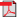 DODM 5205.02-M, "DoD Operations Security (OPSEC) Program Manual" DoDI 8520.02, "Public Key Infrastructure (PKI) and Public Key (PK) Enabling" DoDI 8520.03, "Identity Authentication for Information Systems" Table 1 - SP-800-53v4 Compliance Matrix	1OVERVIEWThe purpose of this System and Communications Protection Plan is to manage the {ACRONYM} system and communications security infrastructure, and to protect its information. This document complies with the following requirements from NIST Special Publication 800-53 Revision 4, "Security and Privacy Controls for Federal Information Systems and Organizations". A detailed compliance matrix can be found in Appendix A, “Detailed Compliance Matrix”.The following Assessment Procedures have not been allocated by NIST:SC-3   Security Function IsolationSC-6   Resource AvailabilitySC-9   Transmission ConfidentialitySC-11   Trusted PathSC-14   Public Access ProtectionsSC-16   Transmission of Security AttributesSC-24   Fail in Known StateSC-25   Thin NodesSC-26   HoneypotsSC-27   Platform-Independent ApplicationsSC-29   HeterogeneitySC-30   Concealment and MisdirectionSC-31   Covert Channel AnalysisSC-32   Information System PartitioningSC-33   Transmission Preparation IntegritySC-34   Non-Modifiable Executable ProgramsSC-35   HoneyclientsSC-36   Distributed Processing and StorageSC-37   Out-Of-Band ChannelsSC-40   Wireless Link ProtectionSC-41   Port and I/O Device AccessSC-42   Sensor Capability and DataSC-43   Usage RestrictionsSC-44   Detonation ChambersTable 1 - SP-800-53v4 Compliance Matrix2.0	SYSTEM AND COMMUNICATIONS PROTECTION POLICY AND PROCEDURESThe following personnel have been provided a copy of this System and Communications Protection Plan (SCPP):The SCPP covers {ACRONYM} and is required to be reviewed and updated yearly.3.0	APPLICATION PARTITIONINGInformation system management functionality includes, for example, functions necessary to administer databases, network components, workstations, or servers, and typically requires privileged user access. The separation of user functionality from information system management functionality is either physical or logical. {ACRONYM} implements separation of system management-related functionality from user functionality through implementation of the following STIG/SRG requirements:DELETE N/A STIGS4.0	INFORMATION IN SHARED RESOURCES{ACRONYM} prevents information, including encrypted representations of information, produced by the actions of prior users/roles (or the actions of processes acting on behalf of prior users/roles) from being available to any current users/roles (or current processes) that obtain access to shared system resources (e.g., registers, main memory, hard disks) after those resources have been released back to information systems. The control of information in shared resources is also commonly referred to as object reuse and residual information protection. {ACRONYM} implements object reuse through implementation of the following STIG/SRG requirements:DELETE N/A STIGS5.0	DENIAL OF SERVICE PROTECTIONA variety of technologies exist to limit, or in some cases, eliminate the effects of denial of service attacks. For example, boundary protection devices can filter certain types of packets to protect information system components on internal organizational networks from being directly affected by denial of service attacks. Employing increased capacity and bandwidth combined with service redundancy may also reduce the susceptibility to denial of service attacks. The following type of denial of service attacks have been defined:Volumetric - Also known as “floods,” the goal of this type of attack is to cause congestion and send so much traffic that it overwhelms the bandwidth of the site. TCP State-Exhaustion Attacks - This type of attack focuses on actual web servers, firewalls and load balancers to disrupt connections, resulting in exhausting their finite number of concurrent connections the device can supportApplication Layer Attacks - Targets weaknesses in an application or server with the goal of establishing a connection and exhausting it by monopolizing processes and transactionsOnly GiG connected systems are susceptible to denial of service attacks.Is {ACRONYM} GiG connected?If no, delete the content of Sections 5.1 – 5.6 and add the following statement for each section, “{ACRONYM} is not GiG connected, therefore it is not susceptible to denial of service attacks.”If yes, does {ACRONYM} manage boundary devices?If no, delete the content of Sections 5.1 – 5.6 and add the following statement for each section, “{ACRONYM} inherits boundary devices, which provide safeguards for denial of service attacks.”If yes, complete Sections 5.1 – 5.65.1	Safeguards, Monitoring Tools and Internal Restrictions{ACRONYM} utilizes the following safeguards, monitoring tools and internal restrictions:5.2	Denial of Service Attack Protection or Limitation{ACRONYM} utilizes the following safeguards to protect or limit denial of service attacks through implementation of the following STIG/SRG requirements:DELETE N/A STIGS5.3	Denial of Service Attack Internal Restrictions{ACRONYM} utilizes the following safeguards to restrict the ability of individuals to launch denial of service attacks against other information systems through implementation of the following STIG/SRG requirements:DELETE N/A STIGS5.4	Denial of Service Excess Capacity, Bandwidth, or Redundancy{ACRONYM} utilizes the following safeguards to manage excess capacity, bandwidth, or other redundancy to limit the effects of information flooding types of denial of service attacks through implementation of the following STIG/SRG requirements:DELETE N/A STIGS5.5	Denial of Service System Resources{ACRONYM} has defined the following system resources that will be monitored to ensure sufficient resources exist to prevent denial of service attacks:5.6	Denial of Service Monitoring ProcessIn the event {ACRONYM} determines they are under a denial of service attack, the {ACRONYM} Incident Response Plan (IRP) will be initiated and the following process executed. Some activities in the below process cannot be directly executed by {ACRONYM}, therefore close coordination with {ACRONYM} is mandatory.IdentificationDetection and alerting:Search for traffic patterns to expose known attacks (signature detection)Compare parameters of the observed network traffic with normal traffic (anomaly detection)Contact USCYBERCOM for early warnings and indicator noticesAttack analysis:Identify the abused systems and servicesUnderstand if you are the target of the attack or a collateral victimGet a list of attacking IPs by tracing them onto the log filesDefine the attack’s profile by using network monitoring and traffic analysis toolsMitigation acquirement /refinement:Contact CNDSP to report the attackAsk for assessment and visibility into the attackContainmentNetwork modifications:Switch to alternative sites or networks using DNS or other mechanismRoute traffic on scrubbing services and productsContent delivery control:Use Caching/ProxingEnable alternative communication channels (VPN)Traffic control:Terminate unwanted connections or processes on servers and routersConfigure outbound filters for reducing DDoS response footprintControl content delivery based on user and session detailsRemediationBandwidth prioritization and blocking:Deny connections using geographic informationDeny connections based on IP and traffic signaturesPlace limits on the amount of traffic, maximum burst size, traffic priority on individual packet typesSinkholing:Attract DDoS traffic on the IP blocks advertised by the sinkhole to apply specialized analysis (MUST BE COORDINATED WITH CNDSP)RecoveryNormal state verification:Verify that traffic is nominal with no sharp increases. Let a period of time since last violation before the traffic flow is considered normalEnsure that the impacted services can be operational againEnsure that your infrastructure performance is back to your baselineEnsure that there are no collateral damagesRollback:Initiate suspended services, applications and modulesRollback the mitigation measuresAnnounce the end of the incidentRevert to your original networkAftermath (Utilize the {ACRONYM} IRP After Actions Report Template)Incident review and information Disclosure:Evaluate the effectiveness of responseReview the measures that could be taken to better address the incident responseReview and refine attack-handling tools and procedures taken during the incidentCreate an incident reviewMeasure the operational impact6.0	BOUNDARY PROTECTIONAny connections to the Internet, or other external networks or information systems, occur through managed interfaces consisting of appropriate boundary protection devices (e.g., proxies, gateways, routers, firewalls, guards, encrypted tunnels) arranged in an effective architecture.Is {ACRONYM} GiG connected?If no, delete the content of Sections 6.1 – 6.6 and add the following statement for each section, “{ACRONYM} is not GiG connected, therefore boundary protection is not required.”If yes, does {ACRONYM} manage boundary devices?If no, delete the content of Sections 5.1 – 5.6 and add the following statement for each section, “{ACRONYM} inherits boundary devices, which provide safeguards for denial of service attacks.”If yes, complete Sections 5.1 – 5.6{ACRONYM} prevents the unauthorized exfiltration of information across managed interfaces; defines the authorized sources of incoming communications and defines the authorized destinations for routing inbound communications through implementation of the following STIG/SRG requirements:DELETE N/A STIGS6.1	Host Based Security System (HBSS){ACRONYM} manages the HBSS deployment and configuration, which implements McAfee Host Intrusion Prevention (HIPS) on all information system components.6.2	Key Information Security Tools{ACRONYM} manages the following key information security tools, which are isolated by implementing physically separate subnetworks with managed interfaces to other components of the system:DELETE N/A Tools6.3	Traffic Flow Policy{ACRONYM} has established a traffic flow policy for each managed interface for each external telecommunication service. The policy protects the confidentiality and integrity of the information being transmitted through the use of source/destination filters. The configuration implements a deny all, permit by exception policy.Does {ACRONYM} utilize VPN technologies?If yes, is {ACRONYM} configured to prevent the device from simultaneously establishing non-remote connections with the system and communicating via some other connection to resources in external networks?Is {ACRONYM} configured to route protocols as designated by PPSM guidance (e.g. HTTPS, HTTP, FTP, SNMP) to any network external to the authorization boundary through authenticated proxy servers at managed interfaces?6.4	Outgoing TrafficOutgoing communications can pose a threat to other systems.Is {ACRONYM} configured to detect outgoing communications traffic posing a threat to external information systems?Is {ACRONYM} configured to deny outgoing communications traffic posing a threat to external information systems?6.5	Auditing and MonitoringAuditing and monitoring is crucial to the implementation of boundary protection mechanisms.Is {ACRONYM} configured to audit the identity of internal users associated with denied outgoing communications traffic posing a threat to external information systems?Does {ACRONYM} monitor and control communications at the external boundary of the system and at key internal boundaries within the system?6.6	Boundary ConfigurationThe {ACRONYM} boundary is configured with the following requirements:7.0	TRANSMISSION CONFIDENTIALITY AND INTEGRITYThis section applies to both internal and external networks and all types of information system components from which information can be transmitted (e.g., servers, mobile devices, notebook computers, printers, copiers, scanners, facsimile machines). Communication paths outside the physical protection of a controlled boundary are exposed to the possibility of interception and modification. Protecting the confidentiality and/or integrity of {ACRONYM} information can be accomplished by physical means (e.g., by employing protected distribution systems) or by logical means (e.g., employing encryption techniques).Is {ACRONYM} network connected?If yes, complete Sections 7.1 – 7.4If no, delete the content of Sections 7.1 – 7.4 and add the following statement for each section, “{ACRONYM} is not network connected, therefore information is not transmitted.”7.1	Transmitted Information Protection{ACRONYM} utilizes the following safeguards to protect the confidentiality and/or integrity of transmitted information through implementation of the following STIG/SRG requirements:DELETE N/A STIGS7.2	Transmitted Information Encryption{ACRONYM} utilizes cryptographic mechanisms to prevent unauthorized disclosure of information and detect changes to information during transmission unless otherwise protected by Protected Distribution System (PDS) through implementation of the following STIG/SRG requirements:DELETE N/A STIGS7.3	Preparation for Transmission{ACRONYM} maintains the confidentiality and integrity of information during preparation for transmission through implementation of the following STIG/SRG requirements:DELETE N/A STIGS7.4	Integrity of Information During Reception{ACRONYM} maintains the confidentiality and integrity of information during reception for transmission through implementation of the following STIG/SRG requirements:DELETE N/A STIGS8.0	NETWORK DISCONNECTTerminating network connections associated with communications sessions include, for example, de-allocating associated TCP/IP address/port pairs at the operating system level, or de-allocating networking assignments at the application level if multiple application sessions are using a single, operating system-level network connection.Only GiG connected systems are required to implement network disconnect requirements.Is {ACRONYM} GiG connected?If yes, complete the STIG table.If no, delete the STIG table{ACRONYM} is configured to terminate the network connection associated with a communications session at the end of the session or after 10 minutes in band management and 15 minutes for user sessions through implementation of the following STIG/SRG requirements:DELETE N/A STIGS9.0	CRYPTOGRAPHIC KEY ESTABLISHMENT AND MANAGEMENTCryptographic key management ensure compliance with applicable federal laws, Executive Orders, directives, regulations, policies, standards, and guidance, specifying appropriate options, levels, and parameters.Is {ACRONYM} GiG connected?If no, delete following sections.If yes, does {ACRONYM} manage certificates?If no, delete following sections.{ACRONYM} utilizes the following process for cryptographic key management, in accordance with DoDI 8520.02, "Public Key Infrastructure and Public Key Enabling" and DoDI 8520.03, "Identity Authentication for Information Systems."10.0	CRYPTOGRAPHIC PROTECTIONCryptography can be employed to support a variety of security solutions including, for example, the protection of information, the provision of digital signatures, and the enforcement of information separation when authorized individuals have the necessary clearances for such information but lack the necessary formal access approvals. Generally applicable cryptographic standards include FIPS-validated cryptography and NSA-approved cryptographyDoes {ACRONYM} require the use of NSA approved Type-1 encryption?If yes, the following Type-1 encryption products are in use: {ACRONYM} is configured to implement FIPS-validated cryptography through implementation of the following STIG/SRG requirements:DELETE N/A STIGS11.0	COLLABORATIVE COMPUTING DEVICESCollaborative computing devices include, for example, networked white boards, cameras, and microphones.Does {ACRONYM} utilize collaborative computing devices?If yes, complete Section 11.1 and 11.2.If no, delete the content of Section 11.1 and 11.2, and “{ACRONYM} does not utilize collaborative computing devices”.11.1	Remote Activation{ACRONYM} is configured to prohibit remote activation of collaborative computing devices, excluding dedicated VTC suites located in approved VTC locations that are centrally managed, through implementation of the following STIG/SRG requirements:DELETE N/A STIGS11.2	Explicit Indication of Use{ACRONYM} is configured to provide an explicit indication of use to users physically present at collaborative computing devices through the following: 12.0	PUBLIC KEY INFRASTRUCTURE CERTIFICATESThis section addresses both certificates with visibility external to {ACRONYM} and certificates related to the internal operations of {ACRONYM}, for example, application-specific time services.Is {ACRONYM} GiG connected?If no, delete following sections.If yes, does {ACRONYM} manage certificates?If no, delete following sections.{ACRONYM} is configured to issue public key certificates under DoDI 8520.02, "Public Key Infrastructure (PKI) and Public Key (PK) Enabling" or obtains public key certificates from an approved service provider through implementation of the following STIG/SRG requirements:DELETE N/A STIGS13.0	MOBILE CODEMobile code technologies include, for example, Java, JavaScript, ActiveX, Postscript, PDF, Shockwave movies, Flash animations, and VBScript. Usage restrictions and implementation guidance apply to both the selection and use of mobile code installed {ACRONYM} and mobile code downloaded and executed on {ACRONYM}. Mobile code policy and procedures address preventing the development, acquisition, or introduction of unacceptable mobile code into {ACRONYM}.{ACRONYM} is configured to identify unacceptable mobile code; prevent the download of unacceptable mobile code; prevent the execution of unacceptable mobile code; prevent the automatic execution of unacceptable mobile code in software applications; prompt the user prior to executing the code and take corrective actions through implementation of the following STIG/SRG requirements:DELETE N/A STIGSDoes {ACRONYM} acquire, develop or use mobile code?If no, delete following sections.{ACRONYM} is authorized to utilize the following mobile code:{ACRONYM} is not authorized to utilize the following mobile code:{ACRONYM} controls and monitors the use of Mobile Code through the Configuration Control Board (CCB), which must authorize the use of any Mobile Code.14.0	VOICE OVER INTERNET PROTOCOLVoice over Internet Protocol (VoIP) is a methodology and group of technologies for the delivery of voice communications and multimedia sessions over Internet Protocol (IP) networks.Does {ACRONYM} utilize VOIP?If no, delete the followingIf yes, does {ACRONYM} manage VOIP services?If no, delete following sections.{ACRONYM} has established usage restrictions for VOIP technologies through the System Access Authorization Agreement (SAAR), which contains Rules of Behavior relating to VOIP. All authorizations to utilize VOIP are documented in the SAAR. Monitoring of VOIP services is performed at the network layer, through infrastructure and firewall audit logs, as well as the Call Manager. The use of VOIP is controlled through the configuration of the VOIP system and participating network infrastructure STIGs.15.0	SECURE NAME / ADDRESS RESOLUTION SERVICE (AUTHORITATIVE SOURCE)Secure name and address resolution enables remote clients to obtain origin authentication and integrity verification assurances for the host/service name to network address resolution information obtained through the service.Is {ACRONYM} GiG connected?If no, delete following sections.If yes, does {ACRONYM} manage DNS servers?If no, delete following sections.{ACRONYM} is configured to implement DNSSEC records for each A record hosted in a zone through implementation of the following STIG/SRG requirements:DELETE N/A STIGSDoes the {ACRONYM} DNS server host child domains?If no, delete following sections.If yes, are Delegation Signer (DS) Records present?DELETE N/A STIGS16.0	SECURE NAME / ADDRESS RESOLUTION SERVICE (RECURSIVE OR CACHING RESOLVER)This section is applicable to information systems that provide name and address resolution services for local clients include, for example, recursive resolving or caching domain name system (DNS) servers.Is {ACRONYM} GiG connected?If no, delete following sections.If yes, does {ACRONYM} manage DNS servers?If no, delete following sections.{ACRONYM} is configured to implement recursive name resolution services through implementation of the following STIG/SRG requirements:DELETE N/A STIGS17.0	ARCHITECTURE AND PROVISIONING FOR NAME / ADDRESS RESOLUTION SERVICETo eliminate single points of failure and to enhance redundancy, organizations employ at least two authoritative domain name system servers, one configured as the primary server and the other configured as the secondary server. Additionally, organizations typically deploy the servers in two geographically separated network subnetworks (i.e., not located in the same physical facility).Is {ACRONYM} GiG connected?If no, delete following sections.If yes, does {ACRONYM} manage DNS servers?If no, delete following sections.{ACRONYM} is configured to implement primary and alternate DNS services through implementation of the following STIG/SRG requirements:DELETE N/A STIGSHas {ACRONYM} been configured to ensure authoritative and recursive DNS services are not hosted on the same information system?18.0	SESSION AUTHENTICITYThis section addresses communications protection at the session, versus packet level (e.g., sessions in service-oriented architectures providing web-based services) and establishes grounds for confidence at both ends of communications sessions in ongoing identities of other parties and in the validity of information transmitted. Authenticity protection includes, for example, protecting against man-in-the-middle attacks/session hijacking and the insertion of false information into sessions.{ACRONYM} is configured to protect the authenticity of communications sessions through implementation of the following STIG/SRG requirements:DELETE N/A STIGS{ACRONYM} is configured to invalidate session identifiers upon user logout or other session termination through implementation of the following STIG/SRG requirements:DELETE N/A STIGS{ACRONYM} must be configured to define the following randomness requirements for generating unique session identifiers:No consecutive charactersNo reuse of authentication credentialsNo use of passwords{ACRONYM} is configured to ensure the above randomness requirements for generating unique session identifier through implementation of the following STIG/SRG requirements::DELETE N/A STIGS{ACRONYM} is configured to recognize only session identifiers that are system-generated through implementation of the following STIG/SRG requirements:DELETE N/A STIGSIs {ACRONYM} GiG connected?If no, delete following sections.{ACRONYM} is configured to allow the use of DoD PKI established certificate authorities for verification of the establishment of protected sessions through implementation of the following STIG/SRG requirements:DELETE N/A STIGS19.0	PROTECTION OF INFORMATION AT RESTInformation at rest refers to the state of information when it is located on storage devices as specific components of information systems.{ACRONYM} encrypts the following information at rest:Does {ACRONYM} have an encryption at rest requirement? NOTE: REQUIRED FOR PII AND CLASSIFIED{ACRONYM} is configured to protect the confidentiality and/or integrity of organization-defined information at rest through implementation of the following STIG/SRG requirements:DELETE N/A STIGS{ACRONYM} is configured to implement cryptographic mechanisms to prevent unauthorized modification of information at rest through implementation of the following STIG/SRG requirements:DELETE N/A STIGS20.0	OPERATIONS SECURITYOperations Security (OPSEC) is a systematic process by which potential adversaries can be denied information about the capabilities and intentions of organizations by identifying, controlling, and protecting generally unclassified information that specifically relates to the planning and execution of sensitive organizational activities. The OPSEC process involves five steps: (i) identification of critical information (e.g., the security categorization process); (ii) analysis of threats; (iii) analysis of vulnerabilities; (iv) assessment of risks; and (v) the application of appropriate countermeasures. OPSEC safeguards are applied to both organizational information systems and the environments in which those systems operate. OPSEC safeguards help to protect the confidentiality of key information including, for example, limiting the sharing of information with suppliers and potential suppliers of information system components, information technology products and services, and with other non-organizational elements and individuals.{ACRONYM} has identified the following operations security safeguards to be employed to protect information throughout its system life cycle:Personnel Security – all {ACRONYM} users must undergo annual OPSEC training. All users must be clearedPhysical Security - {ACRONYM} is located in a physically secure hosting facilityLogical Security - {ACRONYM} has applied the applicable DISA STIGsIn the event there is an OPSEC breach, the {ACRONYM} Incident Response Plan will be executed and an After Actions Report, containing an audit trail of the event, will be created. 21.0	PROCESS ISOLATIONInformation systems can maintain separate execution domains for each executing process by assigning each process a separate address space. Each information system process has a distinct address space so that communication between processes is performed in a manner controlled through the security functions, and one process cannot modify the executing code of another process.{ACRONYM} employs multi-state processor technologies, which provides separate execution domains by default.APPENDIX A – DETAILED COMPLIANCE MATRIXThe following table provides traceability between this document and the Assessment Procedures contained within NIST Special Publication 800-53A Revision 4, "Assessing Security and Privacy Controls in Federal Information Systems and Organizations".ENCLOSURE 1 – TRAFFIC FLOW EXCEPTION PROCESSThe organization conducting the inspection/assessment obtains and examines the documented exceptions to the traffic flow policy to ensure the organization being inspected/assessed identifies each exception with supporting mission/business need and duration of that need for each external telecommunication service.The organization conducting the inspection/assessment obtains and examines the documented process as well as a sampling of existing exceptions to ensure the organization being inspected/assessed removes traffic flow policy exceptions that are no longer supported by an explicit mission/business need for each external telecommunication service."The organization conducting the inspection/assessment obtains and examines the audit trail of reviews to ensure the organization being inspected/assessed reviews exceptions to the traffic flow policy every 180 days for each external telecommunication service.{COMMAND}{SYSTEM NAME} {ACRONYM}System Version: {VERSION}eMASS# {EMASS#}Confidentiality: {CONFIDENTIALITY}Integrity: {INTEGRITY}Availability: {AVAILABILITY}Department of the {SERVICE}{LOGO}System and Communications Protection PlanDocument Version: 1.0.0{DATE}Prepared by: {ORGANIZATION}DISTRIBUTION IS LIMITED TO U.S. GOVERNMENT AGENCIES AND THEIR CONTRACTORS.OTHER REQUESTS FOR THIS DOCUMENT MUST BE REFERRED TO: {ORGANIZATION}DateVersionAuthorChanges Made / Section(s){DATE}1.0.0{ORGANIZATION}Initial DocumentCNTL NO.CONTROL NAMEPRIORITYLOWMODHIGHSC-1System and Communications Protection Policy and ProceduresP1SC-1SC-1SC-1SC-2Application PartitioningP1Not SelectedSC-2SC-2SC-3Security Function IsolationP1Not SelectedSC-3SC-4Information in Shared ResourcesP1Not SelectedSC-4SC-4SC-5Denial of Service ProtectionP1SC-5SC-5SC-5SC-6Resource AvailabilityP0Not SelectedNot SelectedNot SelectedSC-7Boundary ProtectionP1SC-7SC-7 (3) (4) (5) (7)SC-7 (3) (4) (5) (7) (8) (18) (21)SC-8Transmission Confidentiality and IntegrityP1Not SelectedSC-8 (1)SC-8 (1)SC-9Transmission ConfidentialityNot SelectedNot SelectedNot SelectedNot SelectedSC-10Network DisconnectP2Not SelectedSC-10SC-10SC-11Trusted PathP0Not SelectedNot SelectedNot SelectedSC-12Cryptographic Key Establishment and ManagementP1SC-12SC-12SC-12 (1)SC-13Cryptographic ProtectionP1SC-13SC-13SC-13SC-14Public Access ProtectionsNot SelectedNot SelectedNot SelectedNot SelectedSC-15Collaborative Computing DevicesP1SC-15SC-15SC-15SC-16Transmission of Security AttributesP0Not SelectedNot SelectedNot SelectedSC-17Public Key Infrastructure CertificatesP1Not SelectedSC-17SC-17SC-18Mobile CodeP2Not SelectedSC-18SC-18SC-19Voice Over Internet ProtocolP1Not SelectedSC-19SC-19SC-20Secure Name / Address Resolution Service (Authoritative Source)P1SC-20SC-20SC-20SC-21Secure Name / Address Resolution Service (Recursive or Caching Resolver)P1SC-21SC-21SC-21SC-22Architecture and Provisioning for Name / Address Resolution ServiceP1SC-22SC-22SC-22SC-23Session AuthenticityP1Not SelectedSC-23SC-23SC-24Fail in Known StateP1Not SelectedNot SelectedSC-24SC-25Thin NodesP0Not SelectedNot SelectedNot SelectedSC-26HoneypotsP0Not SelectedNot SelectedNot SelectedSC-27Platform-Independent ApplicationsP0Not SelectedNot SelectedNot SelectedSC-28Protection of Information at RestP1Not SelectedSC-28SC-28SC-29HeterogeneityP0Not SelectedNot SelectedNot SelectedSC-30Concealment and MisdirectionP0Not SelectedNot SelectedNot SelectedSC-31Covert Channel AnalysisP0Not SelectedNot SelectedNot SelectedSC-32Information System PartitioningP0Not SelectedNot SelectedNot SelectedSC-33Transmission Preparation IntegrityNot SelectedNot SelectedNot SelectedSC-34Non-Modifiable Executable ProgramsP0Not SelectedNot SelectedNot SelectedSC-35HoneyclientsP0Not SelectedNot SelectedNot SelectedSC-36Distributed Processing and StorageP0Not SelectedNot SelectedNot SelectedSC-37Out-Of-Band ChannelsP0Not SelectedNot SelectedNot SelectedSC-38Operations SecurityP0Not SelectedNot SelectedNot SelectedSC-39Process IsolationP1SC-39SC-39SC-39SC-40Wireless Link ProtectionP0Not SelectedNot SelectedNot SelectedSC-41Port and I/O Device AccessP0Not SelectedNot SelectedNot SelectedSC-42Sensor Capability and DataP0Not SelectedNot SelectedNot SelectedSC-43Usage RestrictionsP0Not SelectedNot SelectedNot SelectedSC-44Detonation ChambersP0Not SelectedNot SelectedNot SelectedRolePersonnel NameReceived Copy?ISSMYes     No ISSOYes     No ISSEYes     No Project ManagerYes     No STIG SourceTitleVuln IDCCIVerification MethodActive Directory Domain STIG (STIG) V2R7Dedicated Systems for Managing Active DirectoryV-36436CCI-001082Adobe ColdFusion 11 STIG V1R1SRG-APP-000211-AS-000146V-62463CCI-001082Adobe ColdFusion 11 STIG V1R1SRG-APP-000211-AS-000146V-62465CCI-001082Adobe ColdFusion 11 STIG V1R1SRG-APP-000211-AS-000146V-62467CCI-001082Adobe ColdFusion 11 STIG V1R1SRG-APP-000211-AS-000146V-62469CCI-001082Application Server Security Requirements Guide V2R2SRG-APP-000211-AS-000146V-35376CCI-001082Database Security Requirements Guide V2R4SRG-APP-000211-DB-000122V-32514CCI-001082VMware ESXi Server 5.0 STIG V1R9SRG-OS-000132V-39393CCI-001082General Purpose Operating System SRG V1R4SRG-OS-000132-GPOS-00067V-56835CCI-001082JBoss EAP 6.3 STIG V1R1SRG-APP-000211-AS-000146V-62297CCI-001082Mainframe Product Security Requirements Guide V1R1SRG-APP-000211-MFP-000283V-68457CCI-001082MS SQL Server 2014 Instance STIG V1R2SRG-APP-000211-DB-000122V-67875CCI-001082Oracle Database 11.2g STIG V1R8SRG-APP-000211-DB-000122V-52459CCI-001082Oracle Database 12c STIG V1R4SRG-APP-000211-DB-000122V-61883CCI-001082Oracle HTTP Server 12.1.3 STIG V1R1SRG-APP-000211-WSR-000030V-64449CCI-001082Oracle WebLogic Server 12c STIG V1R2SRG-APP-000211-AS-000146V-56317CCI-001082Tanium 6.5 STIG V1R1SRG-APP-000211V-67089CCI-001082VMware vSphere vCenter Server Version 6 STIG V1R2SRG-APP-000211V-63949CCI-001082Web Server Security Requirements Guide V2R2SRG-APP-000211-WSR-000129V-41794CCI-001082Web Server Security Requirements Guide V2R2SRG-APP-000211-WSR-000031V-55993CCI-001082Web Server Security Requirements Guide V2R2SRG-APP-000211-WSR-000030V-55995CCI-001082Windows Server 2008 R2 Domain Controller STIG V1R19Directory Server Data File LocationsV-8317CCI-001082Windows Server 2008 R2 Domain Controller STIG V1R19Directory Server Host DedicationV-8326CCI-001082Windows Server 2012 / 2012 R2 Domain Controller STIG V2R5Directory Server Data File LocationsV-8317CCI-001082Windows Server 2012 / 2012 R2 Domain Controller STIG V2R5Directory Server Host DedicationV-8326CCI-001082STIG SourceTitleVuln IDCCIVerification MethodBlackBerry 10 OS STIG V1R3SRG-OS-000138-MOS-000076V-39314CCI-001090Database Security Requirements Guide V2R4SRG-APP-000243-DB-000128V-32547CCI-001090Database Security Requirements Guide V2R4SRG-APP-000243-DB-000373V-58149CCI-001090Database Security Requirements Guide V2R4SRG-APP-000243-DB-000374V-58151CCI-001090Domain Name System (DNS) Security Requirements Guide V2R4SRG-APP-000243-DNS-000034V-54837CCI-001090EDB Postgres Advanced Server STIG V1R1SRG-APP-000243-DB-000128V-68965CCI-001090EDB Postgres Advanced Server STIG V1R1SRG-APP-000243-DB-000374V-68967CCI-001090General Purpose Operating System SRG V1R4SRG-OS-000138-GPOS-00069V-56853CCI-001090Good for Enterprise 8.x STIG V1R1SRG-APP-000243-MDM-000230-MEMV-53047CCI-001090MS SQL Server 2014 Database STIG V1R1SRG-APP-000243-DB-000128V-67389CCI-001090MS SQL Server 2014 Instance STIG V1R2SRG-APP-000243-DB-000374V-67881CCI-001090Oracle Database 11.2g STIG V1R8SRG-APP-000243-DB-000128V-52157CCI-001090Oracle Database 12c STIG V1R4SRG-APP-000243-DB-000128V-61781CCI-001090Microsoft SQL Server 2012 Database STIG V1R11SRG-APP-000243-DB-000128V-41421CCI-001090Voice Video Endpoint Security Requirements Guide V1R2SRG-NET-000190-VVEP-00044V-66769CCI-001090Windows 10 STIG V1R5WN10-00-000060V-63357CCI-001090Windows 10 STIG V1R5WN10-CC-000155V-63651CCI-001090Windows 10 STIG V1R5WN10-CC-000275V-63731CCI-001090Windows 10 STIG V1R5WN10-SO-000150V-63749CCI-001090Windows 10 STIG V1R5WN10-SO-000165V-63759CCI-001090Windows 10 STIG V1R5WN10-SO-000170V-63761CCI-001090Windows Server 2008 R2 Domain Controller STIG V1R21Anonymous shares are not restrictedV-1093CCI-001090Windows Server 2008 R2 Domain Controller STIG V1R21Anonymous Access to Named PipesV-3338CCI-001090Windows Server 2008 R2 Domain Controller STIG V1R21Remotely Accessible Registry PathsV-3339CCI-001090Windows Server 2008 R2 Domain Controller STIG V1R21Anonymous Access to Network SharesV-3340CCI-001090Windows Server 2008 R2 Domain Controller STIG V1R21Remote Assistance - Solicit Remote AssistanceV-3343CCI-001090Windows Server 2008 R2 Domain Controller STIG V1R21Sharing and Security Model for Local AccountsV-3378CCI-001090Windows Server 2008 R2 Domain Controller STIG V1R21Remote Assistance - Offer Remote AssistanceV-3470CCI-001090Windows Server 2008 R2 Domain Controller STIG V1R21Remotely Accessible Registry Paths and Sub-PathsV-4443CCI-001090Windows Server 2008 R2 Domain Controller STIG V1R21Anonymous Access to Named Pipes and SharesV-6834CCI-001090Windows Server 2008 R2 Domain Controller STIG V1R21TS/RDS - Drive RedirectionV-14249CCI-001090Windows Server 2008 R2 Member Server STIG V1R22Anonymous shares are not restrictedV-1093CCI-001090Windows Server 2008 R2 Member Server STIG V1R22Anonymous Access to Named PipesV-3338CCI-001090Windows Server 2008 R2 Member Server STIG V1R22Remotely Accessible Registry PathsV-3339CCI-001090Windows Server 2008 R2 Member Server STIG V1R22Anonymous Access to Network SharesV-3340CCI-001090Windows Server 2008 R2 Member Server STIG V1R22Remote Assistance - Solicit Remote AssistanceV-3343CCI-001090Windows Server 2008 R2 Member Server STIG V1R22Sharing and Security Model for Local AccountsV-3378CCI-001090Windows Server 2008 R2 Member Server STIG V1R22Remote Assistance - Offer Remote AssistanceV-3470CCI-001090Windows Server 2008 R2 Member Server STIG V1R22Remotely Accessible Registry Paths and Sub-PathsV-4443CCI-001090Windows Server 2008 R2 Member Server STIG V1R22Anonymous Access to Named Pipes and SharesV-6834CCI-001090Windows Server 2008 R2 Member Server STIG V1R22TS/RDS - Drive RedirectionV-14249CCI-001090Windows Server 2012 / 2012 R2 Domain Controller STIG V2R5Anonymous shares are not restrictedV-1093CCI-001090Windows Server 2012 / 2012 R2 Domain Controller STIG V2R5File share ACLsV-3245CCI-001090Windows Server 2012 / 2012 R2 Domain Controller STIG V2R5Anonymous Access to Named PipesV-3338CCI-001090Windows Server 2012 / 2012 R2 Domain Controller STIG V2R5Remotely Accessible Registry PathsV-3339CCI-001090Windows Server 2012 / 2012 R2 Domain Controller STIG V2R5Anonymous Access to Network SharesV-3340CCI-001090Windows Server 2012 / 2012 R2 Domain Controller STIG V2R5Remote Assistance - Solicit Remote AssistanceV-3343CCI-001090Windows Server 2012 / 2012 R2 Domain Controller STIG V2R5Sharing and Security Model for Local AccountsV-3378CCI-001090Windows Server 2012 / 2012 R2 Domain Controller STIG V2R5Remote Assistance - Offer Remote AssistanceV-3470CCI-001090Windows Server 2012 / 2012 R2 Domain Controller STIG V2R5Remotely Accessible Registry Paths and Sub-PathsV-4443CCI-001090Windows Server 2012 / 2012 R2 Domain Controller STIG V2R5Anonymous Access to Named Pipes and SharesV-6834CCI-001090Windows Server 2012 / 2012 R2 Domain Controller STIG V2R5TS/RDS - Drive RedirectionV-14249CCI-001090Windows Server 2012 / 2012 R2 Domain Controller STIG V2R5Anonymous shares are not restrictedV-1093CCI-001090Windows Server 2012 / 2012 R2 Domain Controller STIG V2R5Anonymous Access to Named PipesV-3338CCI-001090Windows Server 2012 / 2012 R2 Domain Controller STIG V2R5Remotely Accessible Registry PathsV-3339CCI-001090Windows Server 2012 / 2012 R2 Domain Controller STIG V2R5Anonymous Access to Network SharesV-3340CCI-001090Windows Server 2012 / 2012 R2 Domain Controller STIG V2R5Remote Assistance - Solicit Remote AssistanceV-3343CCI-001090Windows Server 2012 / 2012 R2 Domain Controller STIG V2R5Sharing and Security Model for Local AccountsV-3378CCI-001090Windows Server 2012 / 2012 R2 Domain Controller STIG V2R5Remote Assistance - Offer Remote AssistanceV-3470CCI-001090Windows Server 2012 / 2012 R2 Domain Controller STIG V2R5Remotely Accessible Registry Paths and Sub-PathsV-4443CCI-001090Windows Server 2012 / 2012 R2 Domain Controller STIG V2R5Anonymous Access to Named Pipes and SharesV-6834CCI-001090Windows Server 2012 / 2012 R2 Domain Controller STIG V2R5TS/RDS - Drive RedirectionV-14249CCI-001090Windows Server 2012 / 2012 R2 Member Server STIG V2R5Anonymous shares are not restrictedV-1093CCI-001090Windows Server 2012 / 2012 R2 Member Server STIG V2R5File share ACLsV-3245CCI-001090Windows Server 2012 / 2012 R2 Member Server STIG V2R5Anonymous Access to Named PipesV-3338CCI-001090Windows Server 2012 / 2012 R2 Member Server STIG V2R5Remotely Accessible Registry PathsV-3339CCI-001090Windows Server 2012 / 2012 R2 Member Server STIG V2R5Anonymous Access to Network SharesV-3340CCI-001090Windows Server 2012 / 2012 R2 Member Server STIG V2R5Remote Assistance - Solicit Remote AssistanceV-3343CCI-001090Windows Server 2012 / 2012 R2 Member Server STIG V2R5Sharing and Security Model for Local AccountsV-3378CCI-001090Windows Server 2012 / 2012 R2 Member Server STIG V2R5Remote Assistance - Offer Remote AssistanceV-3470CCI-001090Windows Server 2012 / 2012 R2 Member Server STIG V2R5Remotely Accessible Registry Paths and Sub-PathsV-4443CCI-001090Windows Server 2012 / 2012 R2 Member Server STIG V2R5Anonymous Access to Named Pipes and SharesV-6834CCI-001090Windows Server 2012 / 2012 R2 Member Server STIG V2R5TS/RDS - Drive RedirectionV-14249CCI-001090Windows Server 2012 / 2012 R2 Member Server STIG V2R5Anonymous shares are not restrictedV-1093CCI-001090Windows Server 2012 / 2012 R2 Member Server STIG V2R5Anonymous Access to Named PipesV-3338CCI-001090Windows Server 2012 / 2012 R2 Member Server STIG V2R5Remotely Accessible Registry PathsV-3339CCI-001090Windows Server 2012 / 2012 R2 Member Server STIG V2R5Anonymous Access to Network SharesV-3340CCI-001090Windows Server 2012 / 2012 R2 Member Server STIG V2R5Remote Assistance - Solicit Remote AssistanceV-3343CCI-001090Windows Server 2012 / 2012 R2 Member Server STIG V2R5Sharing and Security Model for Local AccountsV-3378CCI-001090Windows Server 2012 / 2012 R2 Member Server STIG V2R5Remote Assistance - Offer Remote AssistanceV-3470CCI-001090Windows Server 2012 / 2012 R2 Member Server STIG V2R5Remotely Accessible Registry Paths and Sub-PathsV-4443CCI-001090Windows Server 2012 / 2012 R2 Member Server STIG V2R5Anonymous Access to Named Pipes and SharesV-6834CCI-001090Windows Server 2012 / 2012 R2 Member Server STIG V2R5TS/RDS - Drive RedirectionV-14249CCI-001090Windows 7 STIG V1R29Anonymous shares are not restrictedV-1093CCI-001090Windows 7 STIG V1R29Anonymous Access to Named PipesV-3338CCI-001090Windows 7 STIG V1R29Remotely Accessible Registry PathsV-3339CCI-001090Windows 7 STIG V1R29Anonymous Access to Network SharesV-3340CCI-001090Windows 7 STIG V1R29Remote Assistance - Solicit Remote AssistanceV-3343CCI-001090Windows 7 STIG V1R29Sharing and Security Model for Local AccountsV-3378CCI-001090Windows 7 STIG V1R29Remote Assistance - Offer Remote AssistanceV-3470CCI-001090Windows 7 STIG V1R29Remotely Accessible Registry Paths and Sub-PathsV-4443CCI-001090Windows 7 STIG V1R29Anonymous Access to Named Pipes and SharesV-6834CCI-001090Windows 7 STIG V1R29TS/RDS - Drive RedirectionV-14249CCI-001090Windows 8 / 8.1 STIG V1R15Anonymous shares are not restrictedV-1093CCI-001090Windows 8 / 8.1 STIG V1R15Anonymous Access to Named PipesV-3338CCI-001090Windows 8 / 8.1 STIG V1R15Remotely Accessible Registry PathsV-3339CCI-001090Windows 8 / 8.1 STIG V1R15Anonymous Access to Network SharesV-3340CCI-001090Windows 8 / 8.1 STIG V1R15Remote Assistance - Solicit Remote AssistanceV-3343CCI-001090Windows 8 / 8.1 STIG V1R15Sharing and Security Model for Local AccountsV-3378CCI-001090Windows 8 / 8.1 STIG V1R15Remote Assistance - Offer Remote AssistanceV-3470CCI-001090Windows 8 / 8.1 STIG V1R15Remotely Accessible Registry Paths and Sub-PathsV-4443CCI-001090Windows 8 / 8.1 STIG V1R15Anonymous Access to Named Pipes and SharesV-6834CCI-001090Windows 8 / 8.1 STIG V1R15TS/RDS - Drive RedirectionV-14249CCI-001090NoYesNoYesTypeSafeguardMonitoring ToolInternal RestrictionImplemented?VolumetricRouter – ACLFirewall – ACLIPS - BlockRouter LogsFirewall LogsIPS LogsUser complaintApplication Whitelisting blocks use of unauthorized applications. Only authorized Admins can install software. Internal network VLANs in place to segregate traffic.Yes     No TCP State-Exhaustion AttacksUpstream CNDSPRouter LogsFirewall LogsIPS LogsApplication Whitelisting blocks use of unauthorized applications. Only authorized Admins can install software. Internal network VLANs in place to segregate traffic.Yes     No Application Layer AttacksRouter – ACLFirewall – ACLIPS - BlockRouter LogsFirewall LogsIPS LogsUser complaintApplication Whitelisting blocks use of unauthorized applications. Only authorized Admins can install software. Internal network VLANs in place to segregate traffic.Yes     No STIG SourceTitleVuln IDCCIVerification MethodVerification MethodA10 Networks ADC ALG STIG V1R1SRG-NET-000362-ALG-000112V-67995CCI-002385A10 Networks ADC ALG STIG V1R1SRG-NET-000362-ALG-000120V-67997CCI-002385A10 Networks ADC ALG STIG V1R1SRG-NET-000362-ALG-000126V-67999CCI-002385A10 Networks ADC ALG STIG V1R1SRG-NET-000362-ALG-000112V-68025CCI-002385Adobe ColdFusion 11 STIG V1R1SRG-APP-000435-AS-000069V-62481CCI-002385Adobe ColdFusion 11 STIG V1R1SRG-APP-000435-AS-000163V-62483CCI-002385Adobe ColdFusion 11 STIG V1R1SRG-APP-000435-AS-000163V-62485CCI-002385Adobe ColdFusion 11 STIG V1R1SRG-APP-000435-AS-000163V-62487CCI-002385Adobe ColdFusion 11 STIG V1R1SRG-APP-000435-AS-000163V-62489CCI-002385Adobe ColdFusion 11 STIG V1R1SRG-APP-000435-AS-000163V-62491CCI-002385Adobe ColdFusion 11 STIG V1R1SRG-APP-000435-AS-000163V-62493CCI-002385Adobe ColdFusion 11 STIG V1R1SRG-APP-000435-AS-000163V-62495CCI-002385Adobe ColdFusion 11 STIG V1R1SRG-APP-000435-AS-000163V-62497CCI-002385Adobe ColdFusion 11 STIG V1R1SRG-APP-000435-AS-000163V-62499CCI-002385Adobe ColdFusion 11 STIG V1R1SRG-APP-000435-AS-000163V-62501CCI-002385Adobe ColdFusion 11 STIG V1R1SRG-APP-000435-AS-000163V-62503CCI-002385Adobe ColdFusion 11 STIG V1R1SRG-APP-000435-AS-000163V-62505CCI-002385Adobe ColdFusion 11 STIG V1R1SRG-APP-000435-AS-000163V-62507CCI-002385Application Layer Gateway (ALG) Security Requirements Guide (SRG) V1R2SRG-NET-000362-ALG-000120V-54627CCI-002385Application Layer Gateway (ALG) Security Requirements Guide (SRG) V1R2SRG-NET-000362-ALG-000112V-54629CCI-002385Application Layer Gateway (ALG) Security Requirements Guide (SRG) V1R2SRG-NET-000362-ALG-000155V-54631CCI-002385Application Layer Gateway (ALG) Security Requirements Guide (SRG) V1R2SRG-NET-000362-ALG-000126V-54633CCI-002385Application Server Security Requirements Guide V2R2SRG-APP-000435-AS-000163V-57529CCI-002385Application Server Security Requirements Guide V2R2SRG-APP-000435-AS-000069V-57531CCI-002385Arista MLS DCS-7000 Series RTR STIG V1R2SRG-NET-000191-RTR-000081V-60921CCI-002385F5 BIG-IP Device Management 11.x STIG V1R2SRG-APP-000435-NDM-000315V-60217CCI-002385F5 BIG-IP Local Traffic Manager 11.x STIG V1R1SRG-NET-000362-ALG-000112V-60361CCI-002385F5 BIG-IP Local Traffic Manager 11.x STIG V1R1SRG-NET-000362-ALG-000120V-60363CCI-002385F5 BIG-IP Local Traffic Manager 11.x STIG V1R1SRG-NET-000362-ALG-000126V-60365CCI-002385F5 BIG-IP Local Traffic Manager 11.x STIG V1R1SRG-NET-000362-ALG-000155V-60367CCI-002385General Purpose Operating System SRG V1R4SRG-OS-000420-GPOS-00186V-56737CCI-002385HP FlexFabric Switch L2S STIG V1R1SRG-NET-000362-L2S-000021V-66063CCI-002385HP FlexFabric Switch L2S STIG V1R1SRG-NET-000362-L2S-000022V-66065CCI-002385HP FlexFabric Switch L2S STIG V1R1SRG-NET-000362-L2S-000023V-66067CCI-002385HP FlexFabric Switch L2S STIG V1R1SRG-NET-000362-L2S-000024V-66069CCI-002385HP FlexFabric Switch L2S STIG V1R1SRG-NET-000362-L2S-000025V-66071CCI-002385HP FlexFabric Switch L2S STIG V1R1SRG-NET-000362-L2S-000026V-66073CCI-002385HP FlexFabric Switch L2S STIG V1R1SRG-NET-000362-L2S-000027V-66075CCI-002385HP FlexFabric Switch NDM STIG V1R1SRG-APP-000435-NDM-000315V-66263CCI-002385HP FlexFabric Switch RTR STIG V1R1SRG-NET-000362-RTR-000110V-66127CCI-002385HP FlexFabric Switch RTR STIG V1R1SRG-NET-000191-RTR-000081V-66133CCI-002385IBM DataPower ALG STIG V1R1SRG-NET-000362-ALG-000112V-65271CCI-002385IBM DataPower ALG STIG V1R1SRG-NET-000362-ALG-000120V-65273CCI-002385IBM DataPower ALG STIG V1R1SRG-NET-000362-ALG-000126V-65275CCI-002385IBM DataPower ALG STIG V1R1SRG-NET-000362-ALG-000155V-65277CCI-002385Intrusion Detection and Prevention Systems (IDPS) Security Requirements Guide V2R2SRG-NET-000362-IDPS-00196V-55345CCI-002385Intrusion Detection and Prevention Systems (IDPS) Security Requirements Guide V2R2SRG-NET-000362-IDPS-00197V-55347CCI-002385Intrusion Detection and Prevention Systems (IDPS) Security Requirements Guide V2R2SRG-NET-000362-IDPS-00198V-55349CCI-002385JBoss EAP 6.3 STIG V1R1SRG-APP-000435-AS-000069V-62319CCI-002385Juniper SRX SG ALG STIG V1R1SRG-NET-000362-ALG-000112V-66323CCI-002385Juniper SRX SG ALG STIG V1R1SRG-NET-000362-ALG-000120V-66325CCI-002385Juniper SRX SG ALG STIG V1R1SRG-NET-000362-ALG-000126V-66327CCI-002385Juniper SRX SG IDPS STIG V1R1SRG-NET-000362-IDPS-00196V-66419CCI-002385Juniper SRX SG IDPS STIG V1R1SRG-NET-000362-IDPS-00197V-66421CCI-002385Juniper SRX SG IDPS STIG V1R1SRG-NET-000362-IDPS-00198V-66423CCI-002385Juniper SRX SG NDM STIG V1R1SRG-APP-000435-NDM-000315V-66541CCI-002385Juniper SRX SG NDM STIG V1R1SRG-APP-000435-NDM-000315V-66543CCI-002385Juniper SRX SG NDM STIG V1R1SRG-APP-000435-NDM-000315V-66603CCI-002385Network Device Management Security Requirements Guide V2R6SRG-APP-000435-NDM-000315V-55269CCI-002385Network Infrastructure Policy STIG V9R1NET2012V-66379CCI-001095, CCI-002385CCI-001095, CCI-002385Network Infrastructure Policy STIG V9R1NET2014V-66389CCI-001095, CCI-002385CCI-001095, CCI-002385Network Infrastructure Policy STIG V9R1NET2015V-66391CCI-01095, CCI-002385CCI-01095, CCI-002385Network Infrastructure Policy STIG V9R1NET2016V-66393CCI-001095, CCI-001549, CCI-002385CCI-001095, CCI-001549, CCI-002385Oracle HTTP Server 12.1.3 STIG V1R1SRG-APP-000435-WSR-000148V-64529CCI-002385Palo Alto Networks ALG STIG V1R2SRG-NET-000362-ALG-000112V-62601CCI-002385Palo Alto Networks ALG STIG V1R2SRG-NET-000362-ALG-000126V-62603CCI-002385Palo Alto Networks IDPS STIG V1R1SRG-NET-000362-IDPS-00196V-62677CCI-002385Palo Alto Networks IDPS STIG V1R1SRG-NET-000362-IDPS-00198V-62679CCI-002385Riverbed SteelHead CX v8 NDM STIG V1R1SRG-APP-000435-NDM-000315V-62991CCI-002385Router Security Requirements Guide V2R3SRG-NET-000191-RTR-000081V-55769CCI-002385Router Security Requirements Guide V2R3SRG-NET-000362-RTR-000110V-55781CCI-002385Trend Micro Deep Security 9.x STIG V1R1SRG-APP-000435V-65989CCI-002385Web Server Security Requirements Guide V2R2SRG-APP-000435-WSR-000148V-55997CCI-002385Web Server Security Requirements Guide V2R2SRG-APP-000435-WSR-000147V-55999CCI-002385Windows 10 STIG V1R5WN10-CC-000035V-63567CCI-002385Windows 10 STIG V1R5WN10-CC-000220V-63691CCI-002385Windows Server 2008 R2 Domain Controller STIG V1R21Disable Router DiscoveryV-4112CCI-002385Windows Server 2008 R2 Domain Controller STIG V1R21TCP Connection Keep-Alive TimeV-4113CCI-002385Windows Server 2008 R2 Domain Controller STIG V1R21Name-Release AttacksV-4116CCI-002385Windows Server 2008 R2 Domain Controller STIG V1R21TCP Data RetransmissionsV-4438CCI-002385Windows Server 2008 R2 Domain Controller STIG V1R21Windows Explorer Heap TerminationV-15718CCI-002385Windows Server 2008 R2 Domain Controller STIG V1R21IPv6 TCP Data RetransmissionsV-21956CCI-002385Windows Server 2008 R2 Member Server STIG V1R22Disable Router DiscoveryV-4112CCI-002385Windows Server 2008 R2 Member Server STIG V1R22TCP Connection Keep-Alive TimeV-4113CCI-002385Windows Server 2008 R2 Member Server STIG V1R22Name-Release AttacksV-4116CCI-002385Windows Server 2008 R2 Member Server STIG V1R22TCP Data RetransmissionsV-4438CCI-002385Windows Server 2008 R2 Member Server STIG V1R22Windows Explorer Heap TerminationV-15718CCI-002385Windows Server 2008 R2 Member Server STIG V1R22IPv6 TCP Data RetransmissionsV-21956CCI-002385Windows Server 2012 / 2012 R2 Domain Controller STIG V2R5Disable Router DiscoveryV-4112CCI-002385Windows Server 2012 / 2012 R2 Domain Controller STIG V2R5TCP Connection Keep-Alive TimeV-4113CCI-002385Windows Server 2012 / 2012 R2 Domain Controller STIG V2R5Name-Release AttacksV-4116CCI-002385Windows Server 2012 / 2012 R2 Domain Controller STIG V2R5TCP Data RetransmissionsV-4438CCI-002385Windows Server 2012 / 2012 R2 Domain Controller STIG V2R5Windows Explorer Heap TerminationV-15718CCI-002385Windows Server 2012 / 2012 R2 Domain Controller STIG V2R5IPv6 TCP Data RetransmissionsV-21956CCI-002385Windows Server 2012 / 2012 R2 Domain Controller STIG V2R5Disable Router DiscoveryV-4112CCI-002385Windows Server 2012 / 2012 R2 Domain Controller STIG V2R5TCP Connection Keep-Alive TimeV-4113CCI-002385Windows Server 2012 / 2012 R2 Domain Controller STIG V2R5Name-Release AttacksV-4116CCI-002385Windows Server 2012 / 2012 R2 Domain Controller STIG V2R5TCP Data RetransmissionsV-4438CCI-002385Windows Server 2012 / 2012 R2 Domain Controller STIG V2R5Windows Explorer Heap TerminationV-15718CCI-002385Windows Server 2012 / 2012 R2 Domain Controller STIG V2R5IPv6 TCP Data RetransmissionsV-21956CCI-002385Windows Server 2012 / 2012 R2 Member Server STIG V2R5Disable Router DiscoveryV-4112CCI-002385Windows Server 2012 / 2012 R2 Member Server STIG V2R5TCP Connection Keep-Alive TimeV-4113CCI-002385Windows Server 2012 / 2012 R2 Member Server STIG V2R5Name-Release AttacksV-4116CCI-002385Windows Server 2012 / 2012 R2 Member Server STIG V2R5TCP Data RetransmissionsV-4438CCI-002385Windows Server 2012 / 2012 R2 Member Server STIG V2R5Windows Explorer Heap TerminationV-15718CCI-002385Windows Server 2012 / 2012 R2 Member Server STIG V2R5IPv6 TCP Data RetransmissionsV-21956CCI-002385Windows Server 2012 / 2012 R2 Member Server STIG V2R5Disable Router DiscoveryV-4112CCI-002385Windows Server 2012 / 2012 R2 Member Server STIG V2R5TCP Connection Keep-Alive TimeV-4113CCI-002385Windows Server 2012 / 2012 R2 Member Server STIG V2R5Name-Release AttacksV-4116CCI-002385Windows Server 2012 / 2012 R2 Member Server STIG V2R5TCP Data RetransmissionsV-4438CCI-002385Windows Server 2012 / 2012 R2 Member Server STIG V2R5Windows Explorer Heap TerminationV-15718CCI-002385Windows Server 2012 / 2012 R2 Member Server STIG V2R5IPv6 TCP Data RetransmissionsV-21956CCI-002385Windows 7 STIG V1R29Disable Router DiscoveryV-4112CCI-002385Windows 7 STIG V1R29TCP Connection Keep-Alive TimeV-4113CCI-002385Windows 7 STIG V1R29Name-Release AttacksV-4116CCI-002385Windows 7 STIG V1R29TCP Data RetransmissionsV-4438CCI-002385Windows 7 STIG V1R29Windows Explorer Heap TerminationV-15718CCI-002385Windows 7 STIG V1R29IPv6 TCP Data RetransmissionsV-21956CCI-002385Windows 8 / 8.1 STIG V1R15Disable Router DiscoveryV-4112CCI-002385Windows 8 / 8.1 STIG V1R15TCP Connection Keep-Alive TimeV-4113CCI-002385Windows 8 / 8.1 STIG V1R15Name-Release AttacksV-4116CCI-002385Windows 8 / 8.1 STIG V1R15TCP Data RetransmissionsV-4438CCI-002385Windows 8 / 8.1 STIG V1R15Windows Explorer Heap TerminationV-15718CCI-002385Windows 8 / 8.1 STIG V1R15IPv6 TCP Data RetransmissionsV-21956CCI-002385STIG SourceTitleVuln IDCCIVerification MethodApplication Layer Gateway (ALG) Security Requirements Guide (SRG) V1R2SRG-NET-000192-ALG-000121V-54635CCI-001094Arista MLS DCS-7000 Series RTR STIG V1R2SRG-NET-000026-RTR-000031V-60915CCI-001094Domain Name System (DNS) Security Requirements Guide V2R4SRG-APP-000246-DNS-000035V-54839CCI-001094HP FlexFabric Switch RTR STIG V1R1SRG-NET-000026-RTR-000031V-66121CCI-001094IBM DataPower ALG STIG V1R1SRG-NET-000192-ALG-000121V-65231CCI-001094Infoblox 7.x DNS STIG V1R1SRG-APP-000246-DNS-000035V-68551CCI-001094Juniper SRX SG ALG STIG V1R1SRG-NET-000192-ALG-000121V-66329CCI-001094Microsoft Windows 2012 Server Domain Name System STIG V1R4SRG-APP-000246-DNS-000035V-58697CCI-001094Oracle Database 11.2g STIG V1R8SRG-APP-000246-DB-000133V-52217CCI-001094Oracle Database 12c STIG V1R4SRG-APP-000246-DB-000133V-61815CCI-001094Oracle HTTP Server 12.1.3 STIG V1R1SRG-APP-000246-WSR-000149V-64455CCI-001094Oracle HTTP Server 12.1.3 STIG V1R1SRG-APP-000246-WSR-000149V-64457CCI-001094Oracle HTTP Server 12.1.3 STIG V1R1SRG-APP-000246-WSR-000149V-64459CCI-001094Oracle HTTP Server 12.1.3 STIG V1R1SRG-APP-000246-WSR-000149V-64461CCI-001094Oracle HTTP Server 12.1.3 STIG V1R1SRG-APP-000246-WSR-000149V-64463CCI-001094Oracle HTTP Server 12.1.3 STIG V1R1SRG-APP-000246-WSR-000149V-64465CCI-001094Oracle HTTP Server 12.1.3 STIG V1R1SRG-APP-000246-WSR-000149V-64467CCI-001094Oracle HTTP Server 12.1.3 STIG V1R1SRG-APP-000246-WSR-000149V-64469CCI-001094Oracle HTTP Server 12.1.3 STIG V1R1SRG-APP-000246-WSR-000149V-64471CCI-001094Oracle HTTP Server 12.1.3 STIG V1R1SRG-APP-000246-WSR-000149V-64473CCI-001094Oracle HTTP Server 12.1.3 STIG V1R1SRG-APP-000246-WSR-000149V-64475CCI-001094Palo Alto Networks ALG STIG V1R2SRG-NET-000192-ALG-000121V-62567CCI-001094Palo Alto Networks ALG STIG V1R2SRG-NET-000192-ALG-000121V-62569CCI-001094Palo Alto Networks ALG STIG V1R2SRG-NET-000192-ALG-000121V-62571CCI-001094Router Security Requirements Guide V2R3SRG-NET-000026-RTR-000031V-55761CCI-001094Trend Micro Deep Security 9.x STIG V1R1SRG-APP-000246V-65933CCI-001094Web Server Security Requirements Guide V2R2SRG-APP-000246-WSR-000149V-41833CCI-001094STIG SourceTitleVuln IDCCIVerification MethodVerification MethodArista MLS DCS-7000 Series RTR STIG V1R2SRG-NET-000193-RTR-000111V-60923CCI-001095Domain Name System (DNS) Security Requirements Guide V2R4SRG-APP-000247-DNS-000036V-54841CCI-001095General Purpose Operating System SRG V1R4SRG-OS-000142-GPOS-00071V-56861CCI-001095HP FlexFabric Switch L2S STIG V1R1SRG-NET-000193-L2S-000020V-66057CCI-001095HP FlexFabric Switch RTR STIG V1R1SRG-NET-000193-RTR-000111V-66123CCI-001095Infoblox 7.x DNS STIG V1R1SRG-APP-000247-DNS-000036V-68553CCI-001095Intrusion Detection and Prevention Systems (IDPS) Security Requirements Guide V2R2SRG-NET-000192-IDPS-00140V-34707CCI-001095Juniper SRX SG IDPS STIG V1R1SRG-NET-000192-IDPS-00140V-66395CCI-001095Juniper SRX SG IDPS STIG V1R1SRG-NET-000192-IDPS-00140V-66399CCI-001095Juniper SRX SG IDPS STIG V1R1SRG-NET-000192-IDPS-00140V-66401CCI-001095Microsoft Windows 2012 Server Domain Name System STIG V1R4SRG-APP-000247-DNS-000036V-58699CCI-001095Network Infrastructure Policy STIG V9R1NET2005V-66363CCI-001095Network Infrastructure Policy STIG V9R1NET2012V-66379CCI-001095, CCI-002385Network Infrastructure Policy STIG V9R1NET2014V-66389CCI-001095, CCI-002385Network Infrastructure Policy STIG V9R1NET2015V-66391CCI-001095, CCI-002385Network Infrastructure Policy STIG V9R1NET2016V-66393CCI-001095, CCI-001549, CCI-002385CCI-001095, CCI-001549, CCI-002385Oracle Database 11.2g STIG V1R8SRG-APP-000247-DB-000134V-52221CCI-001095Oracle Database 12c STIG V1R4SRG-APP-000247-DB-000134V-61817CCI-001095Oracle Linux 6 STIG V1R7SRG-OS-000142V-50683CCI-001095Palo Alto Networks IDPS STIG V1R1SRG-NET-000192-IDPS-00140V-62655CCI-001095Red Hat Enterprise Linux 6 STIG V1R12SRG-OS-000142V-38539CCI-001095Red Hat Enterprise Linux 6 STIG V1R12SRG-OS-000142V-38539CCI-001095Router Security Requirements Guide V2R3SRG-NET-000193-RTR-000111V-55771CCI-001095Solaris 11 SPARC STIG V1R8SRG-OS-000142V-47899CCI-001095Solaris 11 X86 STIG V1R8SRG-OS-000142V-47899CCI-001095Trend Micro Deep Security 9.x STIG V1R1SRG-APP-000247V-65935CCI-001095VMware NSX Distributed Logical Router STIG V1R1SRG-NET-000193-RTR-000111V-69135CCI-001095Windows Server 2008 R2 Domain Controller STIG V1R21Audit Access of Global System ObjectsV-14228CCI-001095Windows Server 2008 R2 Domain Controller STIG V1R21Audit Backup and Restore PrivilegesV-14229CCI-001095Windows Server 2008 R2 Member Server STIG V1R22Audit Access of Global System ObjectsV-14228CCI-001095Windows Server 2008 R2 Member Server STIG V1R22Audit Backup and Restore PrivilegesV-14229CCI-001095Windows Server 2012 / 2012 R2 Domain Controller STIG V2R5Audit Access of Global System ObjectsV-14228CCI-001095Windows Server 2012 / 2012 R2 Domain Controller STIG V2R5Audit Backup and Restore PrivilegesV-14229CCI-001095Windows Server 2012 / 2012 R2 Domain Controller STIG V2R5Audit Access of Global System ObjectsV-14228CCI-001095Windows Server 2012 / 2012 R2 Domain Controller STIG V2R5Audit Backup and Restore PrivilegesV-14229CCI-001095Windows Server 2012 / 2012 R2 Member Server STIG V2R5Audit Access of Global System ObjectsV-14228CCI-001095Windows Server 2012 / 2012 R2 Member Server STIG V2R5Audit Backup and Restore PrivilegesV-14229CCI-001095Windows Server 2012 / 2012 R2 Member Server STIG V2R5Audit Access of Global System ObjectsV-14228CCI-001095Windows Server 2012 / 2012 R2 Member Server STIG V2R5Audit Backup and Restore PrivilegesV-14229CCI-001095Windows 7 STIG V1R29Audit Access of Global System ObjectsV-14228CCI-001095Windows 7 STIG V1R29Audit Backup and Restore PrivilegesV-14229CCI-001095Windows 8 / 8.1 STIG V1R15Audit Access of Global System ObjectsV-14228CCI-001095Windows 8 / 8.1 STIG V1R15Audit Backup and Restore PrivilegesV-14229CCI-001095ComponentResourceMonitoring FrequencyOperating SystemAudit LogsDailyOperating SystemHBSSReal-timeNo: Boundary Protection is not required.YesNo: Boundary Protection is inheritedYesSTIG SourceTitleVuln IDCCIVerification MethodA10 Networks ADC ALG STIG V1R1SRG-NET-000364-ALG-000122V-68001CCI-002403Application Layer Gateway (ALG) Security Requirements Guide (SRG) V1R2SRG-NET-000364-ALG-000122V-54637CCI-002403Arista MLS DCS-7000 Series RTR STIG V1R2SRG-NET-000195-RTR-000086V-60925CCI-002403Arista MLS DCS-7000 Series RTR STIG V1R2SRG-NET-000364-RTR-000109V-60929CCI-002403F5 BIG-IP Advanced Firewall Manager 11.x STIG V1R1SRG-NET-000364-ALG-000122V-59925CCI-002403F5 BIG-IP Local Traffic Manager 11.x STIG V1R1SRG-NET-000364-ALG-000122V-60369CCI-002403HP FlexFabric Switch RTR STIG V1R1SRG-NET-000195-RTR-000086V-66105CCI-002403HP FlexFabric Switch RTR STIG V1R1SRG-NET-000364-RTR-000109V-66129CCI-002403IBM DataPower ALG STIG V1R1SRG-NET-000364-ALG-000122V-65279CCI-002403IBM DataPower ALG STIG V1R1SRG-NET-000364-ALG-000122V-65317CCI-002403Juniper SRX SG ALG STIG V1R1SRG-NET-000364-ALG-000122V-66331CCI-002403Juniper SRX SG VPN STIG V1R1SRG-NET-000364V-66675CCI-002403Palo Alto Networks ALG STIG V1R2SRG-NET-000364-ALG-000122V-62605CCI-002403Router Security Requirements Guide V2R3SRG-NET-000195-RTR-000084V-55773CCI-002403Router Security Requirements Guide V2R3SRG-NET-000195-RTR-000086V-55775CCI-002403Router Security Requirements Guide V2R3SRG-NET-000364-RTR-000109V-55785CCI-002403Key Information Security ToolIsolation TechniquePKIPatching infrastructureHBSSSpecial Purpose GatewayVulnerability tracking systemsNetwork element and data center administrative/management trafficCND ToolsDemilitarized Zones (DMZs)Server farms/computing centersCentralized audit log serversNo: VPN not used.YesNoYesNoYesNoYesNoYesNoYesNoYesRequirementCompliant?Protects against unauthorized physical connections at internet access points, enclave LAN to WAN, cross domain solutions, and any DoD Approved Alternate GatewaysYes     No Limits the number of external network connections to the information systemYes     No Implements a managed interface for each external telecommunication serviceYes     No Implements subnetworks for publicly accessible system components that are physically and/or logically separated from internal organizational networksYes     No Connects to external networks or information systems only through managed interfaces consisting of boundary protection devices arranged in accordance with an organizational security architectureYes     No NoYesSTIG SourceTitleVuln IDCCIVerification MethodActive Directory Domain STIG (STIG) V2R7Directory Service Inter-Enclave VPN UsageV-8522CCI-002418Adobe ColdFusion 11 STIG V1R1SRG-APP-000439-AS-000155V-62509CCI-002418Adobe ColdFusion 11 STIG V1R1SRG-APP-000439-AS-000155V-62511CCI-002418Application Server Security Requirements Guide V2R2SRG-APP-000439-AS-000155V-57533CCI-002418Application Server Security Requirements Guide V2R2SRG-APP-000439-AS-000274 V-61351CCI-002418Domain Name System (DNS) Security Requirements Guide V2R4SRG-APP-000439-DNS-000063V-54891CCI-002418General Purpose Operating System SRG V1R4SRG-OS-000423-GPOS-00187V-56735CCI-002418General Purpose Operating System SRG V1R4SRG-OS-000481-GPOS-000481V-64813CCI-002418Infoblox 7.x DNS STIG V1R1SRG-APP-000439-DNS-000063V-68585CCI-002418JBoss EAP 6.3 STIG V1R1SRG-APP-000439-AS-000155V-62321CCI-002418Microsoft Windows 2012 Server Domain Name System STIG V1R4SRG-APP-000439-DNS-000063V-58701CCI-002418Network Infrastructure Policy STIG V9R1Unapproved SIPRNet traffic existsV-14738CCI-002396, CCI-002418Network Infrastructure Policy STIG V9R1SIPRNet traffic exists on a ISP V-14740CCI-002396, CCI-002418Network Infrastructure Policy STIG V9R1Type 1 cryptography is not employed to secure dataV-14743CCI-002396, CCI-002418Oracle HTTP Server 12.1.3 STIG V1R1SRG-APP-000439-WSR-000151V-64541CCI-002418Oracle HTTP Server 12.1.3 STIG V1R1SRG-APP-000439-WSR-000151V-64543CCI-002418Oracle HTTP Server 12.1.3 STIG V1R1SRG-APP-000439-WSR-000151V-64545CCI-002418Oracle HTTP Server 12.1.3 STIG V1R1SRG-APP-000439-WSR-000151V-64547CCI-002418Oracle HTTP Server 12.1.3 STIG V1R1SRG-APP-000439-WSR-000151V-64549CCI-002418Oracle HTTP Server 12.1.3 STIG V1R1SRG-APP-000439-WSR-000151V-64551CCI-002418Oracle HTTP Server 12.1.3 STIG V1R1SRG-APP-000439-WSR-000151V-64553CCI-002418Oracle HTTP Server 12.1.3 STIG V1R1SRG-APP-000439-WSR-000151V-64555CCI-002418Oracle HTTP Server 12.1.3 STIG V1R1SRG-APP-000439-WSR-000156V-64557CCI-002418Oracle HTTP Server 12.1.3 STIG V1R1SRG-APP-000439-WSR-000156V-64559CCI-002418Oracle HTTP Server 12.1.3 STIG V1R1SRG-APP-000439-WSR-000156V-64561CCI-002418Oracle HTTP Server 12.1.3 STIG V1R1SRG-APP-000439-WSR-000156V-64563CCI-002418Tanium 6.5 STIG V1R1SRG-APP-000439V-67035CCI-002418VMware vSphere ESXi 6.0 STIG V1R2SRG-OS-000423-VMM-001700V-63265CCI-002418VMware vSphere ESXi 6.0 STIG V1R2SRG-OS-000423-VMM-001700V-63267CCI-002418VMware vSphere ESXi 6.0 STIG V1R2SRG-OS-000423-VMM-001700V-63269CCI-002418VMware vSphere ESXi 6.0 STIG V1R2SRG-OS-000423-VMM-001700V-63271CCI-002418VMware vSphere ESXi 6.0 STIG V1R2SRG-OS-000423-VMM-001700V-63273CCI-002418Voice Video Endpoint Security Requirements Guide V1R2SRG-NET-000371-VVEP-00008V-66697CCI-002418Voice Video Endpoint Security Requirements Guide V1R2SRG-NET-000371-VVEP-00017V-66713CCI-002418Voice Video Endpoint Security Requirements Guide V1R2SRG-NET-000371-VVEP-00018V-66715CCI-002418Voice Video Endpoint Security Requirements Guide V1R2SRG-NET-000371-VVEP-00037V-66757CCI-002418Voice Video Session Management Security Requirements Guide V1R1SRG-NET-000371V-62133CCI-002418Voice Video Session Management Security Requirements Guide V1R1SRG-NET-000371V-62135CCI-002418Web Server Security Requirements Guide V2R2SRG-APP-000439-WSR-000151V-56001CCI-002418Web Server Security Requirements Guide V2R2SRG-APP-000439-WSR-000152V-56003CCI-002418Web Server Security Requirements Guide V2R2SRG-APP-000439-WSR-000153V-56005CCI-002418Web Server Security Requirements Guide V2R2SRG-APP-000439-WSR-000154V-56007CCI-002418Web Server Security Requirements Guide V2R2SRG-APP-000439-WSR-000155V-56009CCI-002418Web Server Security Requirements Guide V2R2SRG-APP-000439-WSR-000156V-56011CCI-002418Web Server Security Requirements Guide V2R2SRG-APP-000439-WSR-000188 V-61353CCI-002418Windows 10 STIG V1R5WN10-ER-000040V-63525CCI-002418, CCI-002421Windows 10 STIG V1R5WN10-SO-000035V-63639CCI-002418, CCI-002421Windows 10 STIG V1R5WN10-SO-000040V-63643CCI-002418, CCI-002421Windows 10 STIG V1R5WN10-SO-000045V-63647CCI-002418, CCI-002421Windows 10 STIG V1R5WN10-SO-000060V-63665CCI-002418, CCI-002421Windows 10 STIG V1R5WN10-SO-000100V-63703CCI-002418, CCI-002421Windows 10 STIG V1R5WN10-SO-000105V-63707CCI-002418, CCI-002421Windows 10 STIG V1R5WN10-SO-000120V-63719CCI-002418, CCI-002421Windows 10 STIG V1R5WN10-SO-000125V-63723CCI-002418, CCI-002421Windows Server 2008 R2 Domain Controller STIG V1R21SMB Server Packet Signing (if client agrees)V-1162CCI-002418, CCI-002421Windows Server 2008 R2 Domain Controller STIG V1R21Encryption of Secure Channel TrafficV-1163CCI-002418, CCI-002421Windows Server 2008 R2 Domain Controller STIG V1R21Signing of Secure Channel TrafficV-1164CCI-002418, CCI-002421Windows Server 2008 R2 Domain Controller STIG V1R21SMB Client Packet Signing (if server agrees)V-1166CCI-002418, CCI-002421Windows Server 2008 R2 Domain Controller STIG V1R21Strong Session KeyV-3374CCI-002418, CCI-002421Windows Server 2008 R2 Domain Controller STIG V1R21LDAP Signing RequirementsV-4407CCI-002418, CCI-002421Windows Server 2008 R2 Domain Controller STIG V1R21Encrypting and Signing of Secure Channel TrafficV-6831CCI-002418, CCI-002421Windows Server 2008 R2 Domain Controller STIG V1R21SMB Client Packet Signing (Always)V-6832CCI-002418, CCI-002421Windows Server 2008 R2 Domain Controller STIG V1R21SMB Server Packet Signing (Always)V-6833CCI-002418, CCI-002421Windows Server 2008 R2 Member Server STIG V1R22SMB Server Packet Signing (if client agrees)V-1162CCI-002418, CCI-002421Windows Server 2008 R2 Member Server STIG V1R22Encryption of Secure Channel TrafficV-1163CCI-002418, CCI-002421Windows Server 2008 R2 Member Server STIG V1R22Signing of Secure Channel TrafficV-1164CCI-002418, CCI-002421Windows Server 2008 R2 Member Server STIG V1R22SMB Client Packet Signing (if server agrees)V-1166CCI-002418, CCI-002421Windows Server 2008 R2 Member Server STIG V1R22Strong Session KeyV-3374CCI-002418, CCI-002421Windows Server 2008 R2 Member Server STIG V1R22Encrypting and Signing of Secure Channel TrafficV-6831CCI-002418, CCI-002421Windows Server 2008 R2 Member Server STIG V1R22SMB Client Packet Signing (Always)V-6832CCI-002418, CCI-002421Windows Server 2008 R2 Member Server STIG V1R22SMB Server Packet Signing (Always)V-6833CCI-002418, CCI-002421Windows Server 2012 / 2012 R2 Domain Controller STIG V2R5SMB Server Packet Signing (if client agrees)V-1162CCI-002418, CCI-002421Windows Server 2012 / 2012 R2 Domain Controller STIG V2R5Encryption of Secure Channel TrafficV-1163CCI-002418, CCI-002421Windows Server 2012 / 2012 R2 Domain Controller STIG V2R5Signing of Secure Channel TrafficV-1164CCI-002418, CCI-002421Windows Server 2012 / 2012 R2 Domain Controller STIG V2R5SMB Client Packet Signing (if server agrees)V-1166CCI-002418, CCI-002421Windows Server 2012 / 2012 R2 Domain Controller STIG V2R5Strong Session KeyV-3374CCI-002418, CCI-002421Windows Server 2012 / 2012 R2 Domain Controller STIG V2R5LDAP Signing RequirementsV-4407CCI-002418, CCI-002421Windows Server 2012 / 2012 R2 Domain Controller STIG V2R5Encrypting and Signing of Secure Channel TrafficV-6831CCI-002418, CCI-002421Windows Server 2012 / 2012 R2 Domain Controller STIG V2R5SMB Client Packet Signing (Always)V-6832CCI-002418, CCI-002421Windows Server 2012 / 2012 R2 Domain Controller STIG V2R5SMB Server Packet Signing (Always)V-6833CCI-002418, CCI-002421Windows Server 2012 / 2012 R2 Domain Controller STIG V2R5WINER-000008V-57459CCI-002418, CCI-002421Windows Server 2012 / 2012 R2 Domain Controller STIG V2R5SMB Server Packet Signing (if client agrees)V-1162CCI-002418, CCI-002421Windows Server 2012 / 2012 R2 Domain Controller STIG V2R5Encryption of Secure Channel TrafficV-1163CCI-002418, CCI-002421Windows Server 2012 / 2012 R2 Domain Controller STIG V2R5Signing of Secure Channel TrafficV-1164CCI-002418, CCI-002421Windows Server 2012 / 2012 R2 Domain Controller STIG V2R5SMB Client Packet Signing (if server agrees)V-1166CCI-002418, CCI-002421Windows Server 2012 / 2012 R2 Domain Controller STIG V2R5Strong Session KeyV-3374CCI-002418, CCI-002421Windows Server 2012 / 2012 R2 Domain Controller STIG V2R5LDAP Signing RequirementsV-4407CCI-002418, CCI-002421Windows Server 2012 / 2012 R2 Domain Controller STIG V2R5Encrypting and Signing of Secure Channel TrafficV-6831CCI-002418, CCI-002421Windows Server 2012 / 2012 R2 Domain Controller STIG V2R5SMB Client Packet Signing (Always)V-6832CCI-002418, CCI-002421Windows Server 2012 / 2012 R2 Domain Controller STIG V2R5SMB Server Packet Signing (Always)V-6833CCI-002418, CCI-002421Windows Server 2012 / 2012 R2 Member Server STIG V2R5SMB Server Packet Signing (if client agrees)V-1162CCI-002418, CCI-002421Windows Server 2012 / 2012 R2 Member Server STIG V2R5Encryption of Secure Channel TrafficV-1163CCI-002418, CCI-002421Windows Server 2012 / 2012 R2 Member Server STIG V2R5Signing of Secure Channel TrafficV-1164CCI-002418, CCI-002421Windows Server 2012 / 2012 R2 Member Server STIG V2R5SMB Client Packet Signing (if server agrees)V-1166CCI-002418, CCI-002421Windows Server 2012 / 2012 R2 Member Server STIG V2R5Strong Session KeyV-3374CCI-002418, CCI-002421Windows Server 2012 / 2012 R2 Member Server STIG V2R5Encrypting and Signing of Secure Channel TrafficV-6831CCI-002418, CCI-002421Windows Server 2012 / 2012 R2 Member Server STIG V2R5SMB Client Packet Signing (Always)V-6832CCI-002418, CCI-002421Windows Server 2012 / 2012 R2 Member Server STIG V2R5SMB Server Packet Signing (Always)V-6833CCI-002418, CCI-002421Windows Server 2012 / 2012 R2 Member Server STIG V2R5WINER-000008V-57459CCI-002418, CCI-002421Windows Server 2012 / 2012 R2 Member Server STIG V2R5SMB Server Packet Signing (if client agrees)V-1162CCI-002418, CCI-002421Windows Server 2012 / 2012 R2 Member Server STIG V2R5Encryption of Secure Channel TrafficV-1163CCI-002418, CCI-002421Windows Server 2012 / 2012 R2 Member Server STIG V2R5Signing of Secure Channel TrafficV-1164CCI-002418, CCI-002421Windows Server 2012 / 2012 R2 Member Server STIG V2R5SMB Client Packet Signing (if server agrees)V-1166CCI-002418, CCI-002421Windows Server 2012 / 2012 R2 Member Server STIG V2R5Strong Session KeyV-3374CCI-002418, CCI-002421Windows Server 2012 / 2012 R2 Member Server STIG V2R5Encrypting and Signing of Secure Channel TrafficV-6831CCI-002418, CCI-002421Windows Server 2012 / 2012 R2 Member Server STIG V2R5SMB Client Packet Signing (Always)V-6832CCI-002418, CCI-002421Windows Server 2012 / 2012 R2 Member Server STIG V2R5SMB Server Packet Signing (Always)V-6833CCI-002418, CCI-002421Windows 7 STIG V1R29SMB Server Packet Signing (if client agrees)V-1162CCI-002418, CCI-002421Windows 7 STIG V1R29Encryption of Secure Channel TrafficV-1163CCI-002418, CCI-002421Windows 7 STIG V1R29Signing of Secure Channel TrafficV-1164CCI-002418, CCI-002421Windows 7 STIG V1R29SMB Client Packet Signing (if server agrees)V-1166CCI-002418, CCI-002421Windows 7 STIG V1R29Strong Session KeyV-3374CCI-002418, CCI-002421Windows 7 STIG V1R29Encrypting and Signing of Secure Channel TrafficV-6831CCI-002418, CCI-002421Windows 7 STIG V1R29SMB Client Packet Signing (Always)V-6832CCI-002418, CCI-002421Windows 7 STIG V1R29SMB Server Packet Signing (Always)V-6833CCI-002418, CCI-002421Windows 8 / 8.1 STIG V1R15SMB Server Packet Signing (if client agrees)V-1162CCI-002418, CCI-002421Windows 8 / 8.1 STIG V1R15Encryption of Secure Channel TrafficV-1163CCI-002418, CCI-002421Windows 8 / 8.1 STIG V1R15Signing of Secure Channel TrafficV-1164CCI-002418, CCI-002421Windows 8 / 8.1 STIG V1R15SMB Client Packet Signing (if server agrees)V-1166CCI-002418, CCI-002421Windows 8 / 8.1 STIG V1R15Strong Session KeyV-3374CCI-002418, CCI-002421Windows 8 / 8.1 STIG V1R15Encrypting and Signing of Secure Channel TrafficV-6831CCI-002418, CCI-002421Windows 8 / 8.1 STIG V1R15SMB Client Packet Signing (Always)V-6832CCI-002418, CCI-002421Windows 8 / 8.1 STIG V1R15SMB Server Packet Signing (Always)V-6833CCI-002418, CCI-002421STIG SourceTitleVuln IDCCIVerification MethodAdobe ColdFusion 11 STIG V1R1SRG-APP-000440-AS-000167V-62513CCI-002421Adobe ColdFusion 11 STIG V1R1SRG-APP-000440-AS-000167V-62515CCI-002421Application Server Security Requirements Guide V2R2SRG-APP-000440-AS-000167V-57535CCI-002421Domain Name System (DNS) Security Requirements Guide V2R4SRG-APP-000440-DNS-000065V-54895CCI-002421General Purpose Operating System SRG V1R4SRG-OS-000424-GPOS-00188V-56733CCI-002421Infoblox 7.x DNS STIG V1R1SRG-APP-000440-DNS-000065V-68587CCI-002421JBoss EAP 6.3 STIG V1R1SRG-APP-000440-AS-000167V-62323CCI-002421Microsoft Windows 2012 Server Domain Name System STIG V1R4SRG-APP-000441-DNS-000066V-58703CCI-002421Windows 10 STIG V1R5WN10-ER-000040V-63525CCI-002418, CCI-002421Windows 10 STIG V1R5WN10-SO-000035V-63639CCI-002418, CCI-002421Windows 10 STIG V1R5WN10-SO-000040V-63643CCI-002418, CCI-002421Windows 10 STIG V1R5WN10-SO-000045V-63647CCI-002418, CCI-002421Windows 10 STIG V1R5WN10-SO-000060V-63665CCI-002418, CCI-002421Windows 10 STIG V1R5WN10-SO-000100V-63703CCI-002418, CCI-002421Windows 10 STIG V1R5WN10-SO-000105V-63707CCI-002418, CCI-002421Windows 10 STIG V1R5WN10-SO-000120V-63719CCI-002418, CCI-002421Windows 10 STIG V1R5WN10-SO-000125V-63723CCI-002418, CCI-002421Windows Server 2008 R2 Domain Controller STIG V1R21SMB Server Packet Signing (if client agrees)V-1162CCI-002418, CCI-002421Windows Server 2008 R2 Domain Controller STIG V1R21Encryption of Secure Channel TrafficV-1163CCI-002418, CCI-002421Windows Server 2008 R2 Domain Controller STIG V1R21Signing of Secure Channel TrafficV-1164CCI-002418, CCI-002421Windows Server 2008 R2 Domain Controller STIG V1R21SMB Client Packet Signing (if server agrees)V-1166CCI-002418, CCI-002421Windows Server 2008 R2 Domain Controller STIG V1R21Strong Session KeyV-3374CCI-002418, CCI-002421Windows Server 2008 R2 Domain Controller STIG V1R21LDAP Signing RequirementsV-4407CCI-002418, CCI-002421Windows Server 2008 R2 Domain Controller STIG V1R21Encrypting and Signing of Secure Channel TrafficV-6831CCI-002418, CCI-002421Windows Server 2008 R2 Domain Controller STIG V1R21SMB Client Packet Signing (Always)V-6832CCI-002418, CCI-002421Windows Server 2008 R2 Domain Controller STIG V1R21SMB Server Packet Signing (Always)V-6833CCI-002418, CCI-002421Windows Server 2008 R2 Member Server STIG V1R22SMB Server Packet Signing (if client agrees)V-1162CCI-002418, CCI-002421Windows Server 2008 R2 Member Server STIG V1R22Encryption of Secure Channel TrafficV-1163CCI-002418, CCI-002421Windows Server 2008 R2 Member Server STIG V1R22Signing of Secure Channel TrafficV-1164CCI-002418, CCI-002421Windows Server 2008 R2 Member Server STIG V1R22SMB Client Packet Signing (if server agrees)V-1166CCI-002418, CCI-002421Windows Server 2008 R2 Member Server STIG V1R22Strong Session KeyV-3374CCI-002418, CCI-002421Windows Server 2008 R2 Member Server STIG V1R22Encrypting and Signing of Secure Channel TrafficV-6831CCI-002418, CCI-002421Windows Server 2008 R2 Member Server STIG V1R22SMB Client Packet Signing (Always)V-6832CCI-002418, CCI-002421Windows Server 2008 R2 Member Server STIG V1R22SMB Server Packet Signing (Always)V-6833CCI-002418, CCI-002421Windows Server 2012 / 2012 R2 Domain Controller STIG V2R5SMB Server Packet Signing (if client agrees)V-1162CCI-002418, CCI-002421Windows Server 2012 / 2012 R2 Domain Controller STIG V2R5Encryption of Secure Channel TrafficV-1163CCI-002418, CCI-002421Windows Server 2012 / 2012 R2 Domain Controller STIG V2R5Signing of Secure Channel TrafficV-1164CCI-002418, CCI-002421Windows Server 2012 / 2012 R2 Domain Controller STIG V2R5SMB Client Packet Signing (if server agrees)V-1166CCI-002418, CCI-002421Windows Server 2012 / 2012 R2 Domain Controller STIG V2R5Strong Session KeyV-3374CCI-002418, CCI-002421Windows Server 2012 / 2012 R2 Domain Controller STIG V2R5LDAP Signing RequirementsV-4407CCI-002418, CCI-002421Windows Server 2012 / 2012 R2 Domain Controller STIG V2R5Encrypting and Signing of Secure Channel TrafficV-6831CCI-002418, CCI-002421Windows Server 2012 / 2012 R2 Domain Controller STIG V2R5SMB Client Packet Signing (Always)V-6832CCI-002418, CCI-002421Windows Server 2012 / 2012 R2 Domain Controller STIG V2R5SMB Server Packet Signing (Always)V-6833CCI-002418, CCI-002421Windows Server 2012 / 2012 R2 Domain Controller STIG V2R5WINER-000008V-57459CCI-002418, CCI-002421Windows Server 2012 / 2012 R2 Domain Controller STIG V2R5SMB Server Packet Signing (if client agrees)V-1162CCI-002418, CCI-002421Windows Server 2012 / 2012 R2 Domain Controller STIG V2R5Encryption of Secure Channel TrafficV-1163CCI-002418, CCI-002421Windows Server 2012 / 2012 R2 Domain Controller STIG V2R5Signing of Secure Channel TrafficV-1164CCI-002418, CCI-002421Windows Server 2012 / 2012 R2 Domain Controller STIG V2R5SMB Client Packet Signing (if server agrees)V-1166CCI-002418, CCI-002421Windows Server 2012 / 2012 R2 Domain Controller STIG V2R5Strong Session KeyV-3374CCI-002418, CCI-002421Windows Server 2012 / 2012 R2 Domain Controller STIG V2R5LDAP Signing RequirementsV-4407CCI-002418, CCI-002421Windows Server 2012 / 2012 R2 Domain Controller STIG V2R5Encrypting and Signing of Secure Channel TrafficV-6831CCI-002418, CCI-002421Windows Server 2012 / 2012 R2 Domain Controller STIG V2R5SMB Client Packet Signing (Always)V-6832CCI-002418, CCI-002421Windows Server 2012 / 2012 R2 Domain Controller STIG V2R5SMB Server Packet Signing (Always)V-6833CCI-002418, CCI-002421Windows Server 2012 / 2012 R2 Member Server STIG V2R5SMB Server Packet Signing (if client agrees)V-1162CCI-002418, CCI-002421Windows Server 2012 / 2012 R2 Member Server STIG V2R5Encryption of Secure Channel TrafficV-1163CCI-002418, CCI-002421Windows Server 2012 / 2012 R2 Member Server STIG V2R5Signing of Secure Channel TrafficV-1164CCI-002418, CCI-002421Windows Server 2012 / 2012 R2 Member Server STIG V2R5SMB Client Packet Signing (if server agrees)V-1166CCI-002418, CCI-002421Windows Server 2012 / 2012 R2 Member Server STIG V2R5Strong Session KeyV-3374CCI-002418, CCI-002421Windows Server 2012 / 2012 R2 Member Server STIG V2R5Encrypting and Signing of Secure Channel TrafficV-6831CCI-002418, CCI-002421Windows Server 2012 / 2012 R2 Member Server STIG V2R5SMB Client Packet Signing (Always)V-6832CCI-002418, CCI-002421Windows Server 2012 / 2012 R2 Member Server STIG V2R5SMB Server Packet Signing (Always)V-6833CCI-002418, CCI-002421Windows Server 2012 / 2012 R2 Member Server STIG V2R5WINER-000008V-57459CCI-002418, CCI-002421Windows Server 2012 / 2012 R2 Member Server STIG V2R5SMB Server Packet Signing (if client agrees)V-1162CCI-002418, CCI-002421Windows Server 2012 / 2012 R2 Member Server STIG V2R5Encryption of Secure Channel TrafficV-1163CCI-002418, CCI-002421Windows Server 2012 / 2012 R2 Member Server STIG V2R5Signing of Secure Channel TrafficV-1164CCI-002418, CCI-002421Windows Server 2012 / 2012 R2 Member Server STIG V2R5SMB Client Packet Signing (if server agrees)V-1166CCI-002418, CCI-002421Windows Server 2012 / 2012 R2 Member Server STIG V2R5Strong Session KeyV-3374CCI-002418, CCI-002421Windows Server 2012 / 2012 R2 Member Server STIG V2R5Encrypting and Signing of Secure Channel TrafficV-6831CCI-002418, CCI-002421Windows Server 2012 / 2012 R2 Member Server STIG V2R5SMB Client Packet Signing (Always)V-6832CCI-002418, CCI-002421Windows Server 2012 / 2012 R2 Member Server STIG V2R5SMB Server Packet Signing (Always)V-6833CCI-002418, CCI-002421Windows 7 STIG V1R29SMB Server Packet Signing (if client agrees)V-1162CCI-002418, CCI-002421Windows 7 STIG V1R29Encryption of Secure Channel TrafficV-1163CCI-002418, CCI-002421Windows 7 STIG V1R29Signing of Secure Channel TrafficV-1164CCI-002418, CCI-002421Windows 7 STIG V1R29SMB Client Packet Signing (if server agrees)V-1166CCI-002418, CCI-002421Windows 7 STIG V1R29Strong Session KeyV-3374CCI-002418, CCI-002421Windows 7 STIG V1R29Encrypting and Signing of Secure Channel TrafficV-6831CCI-002418, CCI-002421Windows 7 STIG V1R29SMB Client Packet Signing (Always)V-6832CCI-002418, CCI-002421Windows 7 STIG V1R29SMB Server Packet Signing (Always)V-6833CCI-002418, CCI-002421Windows 8 / 8.1 STIG V1R15SMB Server Packet Signing (if client agrees)V-1162CCI-002418, CCI-002421Windows 8 / 8.1 STIG V1R15Encryption of Secure Channel TrafficV-1163CCI-002418, CCI-002421Windows 8 / 8.1 STIG V1R15Signing of Secure Channel TrafficV-1164CCI-002418, CCI-002421Windows 8 / 8.1 STIG V1R15SMB Client Packet Signing (if server agrees)V-1166CCI-002418, CCI-002421Windows 8 / 8.1 STIG V1R15Strong Session KeyV-3374CCI-002418, CCI-002421Windows 8 / 8.1 STIG V1R15Encrypting and Signing of Secure Channel TrafficV-6831CCI-002418, CCI-002421Windows 8 / 8.1 STIG V1R15SMB Client Packet Signing (Always)V-6832CCI-002418, CCI-002421Windows 8 / 8.1 STIG V1R15SMB Server Packet Signing (Always)V-6833CCI-002418, CCI-002421STIG SourceTitleVuln IDCCIVerification MethodAdobe ColdFusion 11 STIG V1R1SRG-APP-000441-AS-000258V-62517CCI-002420Adobe ColdFusion 11 STIG V1R1SRG-APP-000441-AS-000258V-62519CCI-002420Application Server Security Requirements Guide V2R2SRG-APP-000441-AS-000258V-57537CCI-002420Database Security Requirements Guide V2R4SRG-APP-000441-DB-000378V-58153CCI-002420Domain Name System (DNS) Security Requirements Guide V2R4SRG-APP-000441-DNS-000066V-54897CCI-002420EDB Postgres Advanced Server STIG V1R1SRG-APP-000441-DB-000378V-69019CCI-002420General Purpose Operating System SRG V1R4SRG-OS-000425-GPOS-00189V-56731CCI-002420Infoblox 7.x DNS STIG V1R1SRG-APP-000441-DNS-000066V-68589CCI-002420Microsoft Windows 2012 Server Domain Name System STIG V1R4SRG-APP-000442-DNS-000067V-58705CCI-002420MS SQL Server 2014 Instance STIG V1R2SRG-APP-000441-DB-000378V-67909CCI-002420Oracle HTTP Server 12.1.3 STIG V1R1SRG-APP-000441-WSR-000181V-64565CCI-002420Oracle HTTP Server 12.1.3 STIG V1R1SRG-APP-000441-WSR-000181V-64567CCI-002420Oracle HTTP Server 12.1.3 STIG V1R1SRG-APP-000441-WSR-000181V-64569CCI-002420Oracle HTTP Server 12.1.3 STIG V1R1SRG-APP-000441-WSR-000181V-64571CCI-002420Oracle HTTP Server 12.1.3 STIG V1R1SRG-APP-000441-WSR-000181V-64573CCI-002420Oracle HTTP Server 12.1.3 STIG V1R1SRG-APP-000441-WSR-000181V-64575CCI-002420Oracle HTTP Server 12.1.3 STIG V1R1SRG-APP-000441-WSR-000181V-64577CCI-002420Web Server Security Requirements Guide V2R2SRG-APP-000441-WSR-000181V-56013CCI-002420Windows Server 2012 / 2012 R2 Domain Controller STIG V2R5WIN00-000019V-57641CCI-002420, CCI-002422Windows Server 2012 / 2012 R2 Member Server STIG V2R5WIN00-000019V-57641CCI-002420, CCI-002422STIG SourceTitleVuln IDCCIVerification MethodApplication Server Security Requirements Guide V2R2SRG-APP-000442-AS-000259V-57539CCI-002422Database Security Requirements Guide V2R4SRG-APP-000442-DB-000379V-58155CCI-002422Domain Name System (DNS) Security Requirements Guide V2R4SRG-APP-000442-DNS-000067V-54899CCI-002422EDB Postgres Advanced Server STIG V1R1SRG-APP-000442-DB-000379V-69021CCI-002422General Purpose Operating System SRG V1R4SRG-OS-000426-GPOS-00190V-56729CCI-002422Infoblox 7.x DNS STIG V1R1SRG-APP-000442-DNS-000067V-68591CCI-002422MS SQL Server 2014 Instance STIG V1R2SRG-APP-000442-DB-000379V-67911CCI-002422Oracle HTTP Server 12.1.3 STIG V1R1SRG-APP-000442-WSR-000182V-64579CCI-002422Oracle HTTP Server 12.1.3 STIG V1R1SRG-APP-000442-WSR-000182V-64581CCI-002422Oracle HTTP Server 12.1.3 STIG V1R1SRG-APP-000442-WSR-000182V-64583CCI-002422Oracle HTTP Server 12.1.3 STIG V1R1SRG-APP-000442-WSR-000182V-64585CCI-002422Oracle HTTP Server 12.1.3 STIG V1R1SRG-APP-000442-WSR-000182V-64587CCI-002422Oracle HTTP Server 12.1.3 STIG V1R1SRG-APP-000442-WSR-000182V-64589CCI-002422Oracle HTTP Server 12.1.3 STIG V1R1SRG-APP-000442-WSR-000182V-64591CCI-002422Tanium 6.5 STIG V1R1SRG-APP-000442V-67115CCI-002422Web Server Security Requirements Guide V2R2SRG-APP-000442-WSR-000182  V-56015CCI-002422Windows Server 2012 / 2012 R2 Domain Controller STIG V2R5WIN00-000019V-57641CCI-002420, CCI-002422Windows Server 2012 / 2012 R2 Member Server STIG V2R5WIN00-000019V-57641CCI-002420, CCI-002422NoYesSTIG SourceTitleVuln IDCCIVerification MethodA10 Networks ADC NDM STIG V1R1SRG-APP-000190-NDM-000267V-68057CCI-001133AirWatch MDM STIG V1R3SRG-APP-190-MDM-047-SRVV-47343CCI-001133Apple OS X 10.10 (Yosemite) Workstation STIG V1R3SRG-OS-000163V-59683CCI-001133Apple OS X 10.10 (Yosemite) Workstation STIG V1R3SRG-OS-000163V-59685CCI-001133Apple OS X 10.10 (Yosemite) Workstation STIG V1R3SRG-OS-000163V-59687CCI-001133Apple OS X 10.11 STIG V1R1SRG-OS-000163-GPOS-00072V-67621CCI-001133Apple OS X 10.11 STIG V1R1SRG-OS-000163-GPOS-00072V-67623CCI-001133Apple OS X 10.11 STIG V1R1SRG-OS-000163-GPOS-00072V-67677CCI-001133Apple OS X 10.8 (Mountain Lion) Workstation STIG V1R2SRG-OS-000163V-51347CCI-001133Apple OS X 10.8 (Mountain Lion) Workstation STIG V1R2SRG-OS-000163V-51351CCI-001133Apple OS X 10.8 (Mountain Lion) Workstation STIG V1R2SRG-OS-000163V-51353CCI-001133Apple OS X 10.9 (Mavericks) Workstation STIG V1R1SRG-OS-000163V-58383CCI-001133Apple OS X 10.9 (Mavericks) Workstation STIG V1R1SRG-OS-000163V-58385CCI-001133Apple OS X 10.9 (Mavericks) Workstation STIG V1R1SRG-OS-000163V-58387CCI-001133Application Layer Gateway (ALG) Security Requirements Guide (SRG) V1R2SRG-NET-000213-ALG-000107V-54545CCI-001133Arista MLS DCS-7000 Series NDM STIG V1R2SRG-APP-000190-NDM-000267V-60857CCI-001133VMware ESXi Server 5.0 STIG V1R9SRG-OS-000163V-39405CCI-001133F5 BIG-IP Device Management 11.x STIG V1R2SRG-APP-000190-NDM-000267V-60167CCI-001133F5 BIG-IP Local Traffic Manager 11.x STIG V1R1SRG-NET-000213-ALG-000107V-60311CCI-001133General Purpose Operating System SRG V1R4SRG-OS-000163-GPOS-00072V-56865CCI-001133HP FlexFabric Switch NDM STIG V1R1SRG-APP-000190-NDM-000267V-66223CCI-001133IBM DataPower Network Device Management STIG V1R1SRG-APP-000190-NDM-000267V-65107CCI-001133Juniper SRX SG ALG STIG V1R1SRG-NET-000213-ALG-000107V-66321CCI-001133Juniper SRX SG NDM STIG V1R1SRG-APP-000190-NDM-000267V-66537CCI-001133Juniper SRX SG NDM STIG V1R1SRG-APP-000190-NDM-000267V-66539CCI-001133Juniper SRX SG VPN STIG V1R1SRG-NET-000213V-66681CCI-001133Network Device Management Security Requirements Guide V2R6SRG-APP-000190-NDM-000267V-55159CCI-001133Oracle Database 11.2g STIG V1R8SRG-APP-000190-DB-000137V-52307CCI-001133Oracle Database 12c STIG V1R4SRG-APP-000190-DB-000137V-61757CCI-001133Oracle Linux 6 STIG V1R7SRG-OS-000163V-50575CCI-001133Oracle WebLogic Server 12c STIG V1R2SRG-APP-000190-AS-000134V-56307CCI-001133Palo Alto Networks ALG STIG V1R2SRG-NET-000213-ALG-000107V-62575CCI-001133Palo Alto Networks NDM STIG V1R2SRG-APP-000190-NDM-000267V-62743CCI-001133Red Hat Enterprise Linux 6 STIG V1R12SRG-OS-000163V-38608CCI-001133Red Hat Enterprise Linux 6 STIG V1R12SRG-OS-000163V-38608CCI-001133Riverbed SteelHead CX v8 NDM STIG V1R1SRG-APP-000190-NDM-000267V-62985CCI-001133SharePoint 2010 STIG (STIG) V1R7SRG-APP-000190-COL-000135V-28071CCI-001133Solaris 11 SPARC STIG V1R8SRG-OS-000163V-48111CCI-001133Solaris 11 X86 STIG V1R8SRG-OS-000163V-48111CCI-001133Trend Micro Deep Security 9.x STIG V1R1SRG-APP-000190V-65929CCI-001133VMware NSX Distributed Firewall STIG V1R1SRG-NET-000213-ALG-000107V-69149CCI-001133VMware NSX Manager STIG V1R1SRG-APP-000190-NDM-000267V-69189CCI-001133VMware vSphere ESXi 6.0 STIG V1R2SRG-OS-000163-VMM-000700V-63251CCI-001133VMware vSphere ESXi 6.0 STIG V1R2SRG-OS-000163-VMM-000700V-63253CCI-001133VMware vSphere ESXi 6.0 STIG V1R2SRG-OS-000163-VMM-000700V-63255CCI-001133VMware vSphere vCenter Server Version 6 STIG V1R2SRG-APP-000190V-63943CCI-001133VMware vSphere vCenter Server Version 6 STIG V1R2SRG-APP-000190V-63947CCI-001133Voice Video Endpoint Security Requirements Guide V1R2SRG-NET-000213-VVEP-00028V-66739CCI-001133Voice Video Session Management Security Requirements Guide V1R1SRG-NET-000213V-62097CCI-001133Windows 10 STIG V1R5WN10-SO-000115V-63715CCI-001133, CCI-002361Windows 10 STIG V1R5WN10-SO-000130V-63727CCI-001133Windows 10 STIG V1R5WN10-SO-000200V-63799CCI-001133Windows Server 2008 R2 Domain Controller STIG V1R21Forcibly Disconnect when Logon Hours ExpireV-1136CCI-001133Windows Server 2008 R2 Domain Controller STIG V1R21Idle Time Before Suspending a Session.V-1174CCI-001133, CCI-002361Windows Server 2008 R2 Domain Controller STIG V1R21Force Logoff When Logon Hours ExpireV-3380CCI-001133Windows Server 2008 R2 Domain Controller STIG V1R21TS/RDS - Time Limit for Disc. SessionV-3457CCI-001133, CCI-002361Windows Server 2008 R2 Domain Controller STIG V1R21TS/RDS - Time Limit for Idle SessionV-3458CCI-001133, CCI-002361Windows Server 2008 R2 Member Server STIG V1R22Forcibly Disconnect when Logon Hours ExpireV-1136CCI-001133Windows Server 2008 R2 Member Server STIG V1R22Idle Time Before Suspending a Session.V-1174CCI-001133, CCI-002361Windows Server 2008 R2 Member Server STIG V1R22Force Logoff When Logon Hours ExpireV-3380CCI-001133Windows Server 2008 R2 Member Server STIG V1R22TS/RDS - Time Limit for Disc. SessionV-3457CCI-001133, CCI-002361Windows Server 2008 R2 Member Server STIG V1R22TS/RDS - Time Limit for Idle SessionV-3458CCI-001133, CCI-002361Windows Server 2012 / 2012 R2 Domain Controller STIG V2R5Forcibly Disconnect when Logon Hours ExpireV-1136CCI-001133Windows Server 2012 / 2012 R2 Domain Controller STIG V2R5Idle Time Before Suspending a Session.V-1174CCI-001133, CCI-002361Windows Server 2012 / 2012 R2 Domain Controller STIG V2R5Force Logoff When Logon Hours ExpireV-3380CCI-001133Windows Server 2012 / 2012 R2 Domain Controller STIG V2R5TS/RDS - Time Limit for Disc. SessionV-3457CCI-001133, CCI-002361Windows Server 2012 / 2012 R2 Domain Controller STIG V2R5TS/RDS - Time Limit for Idle SessionV-3458CCI-001133, CCI-002361Windows Server 2012 / 2012 R2 Domain Controller STIG V2R5Inactive Server ConnectionsV-14831CCI-001133Windows Server 2012 / 2012 R2 Domain Controller STIG V2R5Forcibly Disconnect when Logon Hours ExpireV-1136CCI-001133Windows Server 2012 / 2012 R2 Domain Controller STIG V2R5Idle Time Before Suspending a Session.V-1174CCI-001133, CCI-002361Windows Server 2012 / 2012 R2 Domain Controller STIG V2R5Force Logoff When Logon Hours ExpireV-3380CCI-001133Windows Server 2012 / 2012 R2 Domain Controller STIG V2R5TS/RDS - Time Limit for Disc. SessionV-3457CCI-001133, CCI-002361Windows Server 2012 / 2012 R2 Domain Controller STIG V2R5TS/RDS - Time Limit for Idle SessionV-3458CCI-001133, CCI-002361Windows Server 2012 / 2012 R2 Member Server STIG V2R5Forcibly Disconnect when Logon Hours ExpireV-1136CCI-001133Windows Server 2012 / 2012 R2 Member Server STIG V2R5Idle Time Before Suspending a Session.V-1174CCI-001133, CCI-002361Windows Server 2012 / 2012 R2 Member Server STIG V2R5Force Logoff When Logon Hours ExpireV-3380CCI-001133Windows Server 2012 / 2012 R2 Member Server STIG V2R5TS/RDS - Time Limit for Disc. SessionV-3457CCI-001133, CCI-002361Windows Server 2012 / 2012 R2 Member Server STIG V2R5TS/RDS - Time Limit for Idle SessionV-3458CCI-001133, CCI-002361Windows Server 2012 / 2012 R2 Member Server STIG V2R5Forcibly Disconnect when Logon Hours ExpireV-1136CCI-001133Windows Server 2012 / 2012 R2 Member Server STIG V2R5Idle Time Before Suspending a Session.V-1174CCI-001133, CCI-002361Windows Server 2012 / 2012 R2 Member Server STIG V2R5Force Logoff When Logon Hours ExpireV-3380CCI-001133Windows Server 2012 / 2012 R2 Member Server STIG V2R5TS/RDS - Time Limit for Disc. SessionV-3457CCI-001133, CCI-002361Windows Server 2012 / 2012 R2 Member Server STIG V2R5TS/RDS - Time Limit for Idle SessionV-3458CCI-001133, CCI-002361Windows 7 STIG V1R29Forcibly Disconnect when Logon Hours ExpireV-1136CCI-001133Windows 7 STIG V1R29Idle Time Before Suspending a Session.V-1174CCI-001133, CCI-002361Windows 7 STIG V1R29Force Logoff When Logon Hours ExpireV-3380CCI-001133Windows 7 STIG V1R29TS/RDS - Time Limit for Disc. SessionV-3457CCI-001133, CCI-002361Windows 7 STIG V1R29TS/RDS - Time Limit for Idle SessionV-3458CCI-001133, CCI-002361Windows 8 / 8.1 STIG V1R15Forcibly Disconnect when Logon Hours ExpireV-1136CCI-001133Windows 8 / 8.1 STIG V1R15Idle Time Before Suspending a Session.V-1174CCI-001133, CCI-002361Windows 8 / 8.1 STIG V1R15Force Logoff When Logon Hours ExpireV-3380CCI-001133Windows 8 / 8.1 STIG V1R15TS/RDS - Time Limit for Disc. SessionV-3457CCI-001133, CCI-002361Windows 8 / 8.1 STIG V1R15TS/RDS - Time Limit for Idle SessionV-3458CCI-001133, CCI-002361No: PKI is not required.YesNo: Only DoD PKI is utilized, which provides for the generation, production, distribution, control, accounting, and destruction of public key certificatesYesRequirementProcessKey GenerationKey DistributionKey StorageKey AccessKey DestructionNoYesSTIG SourceTitleVuln IDCCIVerification MethodAdobe Acrobat Reader DC Classic Track STIG V1R1SRG-APP-000514V-65813CCI-002450Adobe Acrobat Reader DC Continuous Track STIG V1R2SRG-APP-000514V-65679CCI-002450Adobe ColdFusion 11 STIG V1R1SRG-APP-000514-AS-000137V-62521CCI-002450Apple OS X 10.10 (Yosemite) Workstation STIG V1R3SRG-OS-000478V-59689CCI-002450Apple OS X 10.11 STIG V1R1SRG-OS-000478-GPOS-00223V-67679CCI-002450Apple OS X 10.9 (Mavericks) Workstation STIG V1R1SRG-OS-000478V-58389CCI-002450Application Layer Gateway (ALG) Security Requirements Guide (SRG) V1R2SRG-NET-000510-ALG-000025V-54547CCI-002450Application Layer Gateway (ALG) Security Requirements Guide (SRG) V1R2SRG-NET-000510-ALG-000040V-54549CCI-002450Application Layer Gateway (ALG) Security Requirements Guide (SRG) V1R2SRG-NET-000510-ALG-000111V-54551CCI-002450Application Server Security Requirements Guide V2R2SRG-APP-000416-AS-000140V-57541CCI-002450Application Server Security Requirements Guide V2R2SRG-APP-000514-AS-000136V-57543CCI-002450Application Server Security Requirements Guide V2R2SRG-APP-000514-AS-000137V-57545CCI-002450Database Security Requirements Guide V2R4SRG-APP-000416-DB-000380V-58157CCI-002450Database Security Requirements Guide V2R4SRG-APP-000514-DB-000381V-58159CCI-002450Database Security Requirements Guide V2R4SRG-APP-000514-DB-000382V-58161CCI-002450Database Security Requirements Guide V2R4SRG-APP-000514-DB-000383V-58163CCI-002450Domain Name System (DNS) Security Requirements Guide V2R4SRG-APP-000514-DNS-000075V-54915CCI-002450EDB Postgres Advanced Server STIG V1R1SRG-APP-000514-DB-000381V-69077CCI-002450EDB Postgres Advanced Server STIG V1R1SRG-APP-000514-DB-000382V-69079CCI-002450EDB Postgres Advanced Server STIG V1R1SRG-APP-000514-DB-000383V-69081CCI-002450F5 BIG-IP Local Traffic Manager 11.x STIG V1R1SRG-NET-000510-ALG-000025V-60377CCI-002450F5 BIG-IP Local Traffic Manager 11.x STIG V1R1SRG-NET-000510-ALG-000040V-60379CCI-002450F5 BIG-IP Local Traffic Manager 11.x STIG V1R1SRG-NET-000510-ALG-000111V-60381CCI-002450General Purpose Operating System SRG V1R4SRG-OS-000478-GPOS-00223V-56601CCI-002450General Purpose Operating System SRG V1R4SRG-OS-000396-GPOS-00176V-56783CCI-002450IBM DataPower ALG STIG V1R1SRG-NET-000510-ALG-000025V-65309CCI-002450IBM DataPower ALG STIG V1R1SRG-NET-000510-ALG-000040V-65311CCI-002450IBM DataPower ALG STIG V1R1SRG-NET-000510-ALG-000111V-65313CCI-002450Infoblox 7.x DNS STIG V1R1SRG-APP-000514-DNS-000075V-68597CCI-002450JBoss EAP 6.3 STIG V1R1SRG-APP-000514-AS-000137V-62343CCI-002450Juniper SRX SG VPN STIG V1R1SRG-NET-000352V-66625CCI-002450Juniper SRX SG VPN STIG V1R1SRG-NET-000510V-66671CCI-002450Mainframe Product Security Requirements Guide V1R1SRG-APP-000416-MFP-000269V-68433CCI-002450Mainframe Product Security Requirements Guide V1R1SRG-APP-000514-MFP-000270V-68435CCI-002450Mainframe Product Security Requirements Guide V1R1SRG-APP-000514-MFP-000272V-68437CCI-002450Mainframe Product Security Requirements Guide V1R1SRG-APP-000514-MFP-000274V-68439CCI-002450Microsoft Windows 2012 Server Domain Name System STIG V1R4SRG-APP-000514-DNS-000075V-58557CCI-002450Microsoft Windows 2012 Server Domain Name System STIG V1R4SRG-APP-000516-DNS-000077V-58651CCI-002450Oracle HTTP Server 12.1.3 STIG V1R1SRG-APP-000416-WSR-000118V-64509CCI-002450Oracle HTTP Server 12.1.3 STIG V1R1SRG-APP-000416-WSR-000118V-64511CCI-002450Oracle HTTP Server 12.1.3 STIG V1R1SRG-APP-000416-WSR-000118V-64513CCI-002450Oracle HTTP Server 12.1.3 STIG V1R1SRG-APP-000416-WSR-000118V-64515CCI-002450Palo Alto Networks ALG STIG V1R2SRG-NET-000510-ALG-000025V-62633CCI-002450Palo Alto Networks ALG STIG V1R2SRG-NET-000510-ALG-000111V-62635CCI-002450Tanium 6.5 STIG V1R1SRG-APP-000416V-67063CCI-002450Tanium 6.5 STIG V1R1SRG-APP-000416V-67111CCI-002450VMware vSphere ESXi 6.0 STIG V1R2SRG-OS-000478-VMM-001980V-63501CCI-002450Voice Video Endpoint Security Requirements Guide V1R2SRG-NET-000352-VVEP-00038V-66759CCI-002450Voice Video Endpoint Security Requirements Guide V1R2SRG-NET-000510-VVEP-00039V-66761CCI-002450Voice Video Endpoint Security Requirements Guide V1R2SRG-NET-000510-VVEP-00041V-66763CCI-002450Voice Video Endpoint Security Requirements Guide V1R2SRG-NET-000510-VVEP-00040V-66803CCI-002450Voice Video Session Management Security Requirements Guide V1R1SRG-NET-000510V-62137CCI-002450Web Server Security Requirements Guide V2R2SRG-APP-000416-WSR-000118V-56017CCI-002450Windows 10 STIG V1R5WN10-SO-000230V-63811CCI-002450Windows Server 2008 R2 Domain Controller STIG V1R21FIPS Compliant AlgorithmsV-3383CCI-002450Windows Server 2008 R2 Member Server STIG V1R22FIPS Compliant AlgorithmsV-3383CCI-002450Windows Server 2012 / 2012 R2 Domain Controller STIG V2R5FIPS Compliant Algorithms V-3383CCI-002450Windows Server 2012 / 2012 R2 Domain Controller STIG V2R5Replication Encryption â€“ Classification FactorV-14783CCI-002450Windows Server 2012 / 2012 R2 Domain Controller STIG V2R5FIPS Compliant AlgorithmsV-3383CCI-002450Windows Server 2012 / 2012 R2 Member Server STIG V2R5FIPS Compliant Algorithms V-3383CCI-002450Windows Server 2012 / 2012 R2 Member Server STIG V2R5FIPS Compliant AlgorithmsV-3383CCI-002450Windows 7 STIG V1R29FIPS Compliant AlgorithmsV-3383CCI-002450Windows 8 / 8.1 STIG V1R15FIPS Compliant AlgorithmsV-3383CCI-002450NoYesSTIG SourceTitleVuln IDCCIVerification MethodApple OS X 10.8 (Mountain Lion) Workstation STIG V1R2SRG-OS-000175V-51359CCI-001150Voice Video Session Management Security Requirements Guide V1R1SRG-NET-000512V-62139CCI-001150No: PKI is not required.YesNo: Only DoD PKI is utilized, which provides for the generation, production, distribution, control, accounting, and destruction of public key certificatesYesSTIG SourceTitleVuln IDCCIVerification MethodVerification MethodA10 Networks ADC NDM STIG V1R1SRG-APP-000516-NDM-000344V-68099CCI-000366, CCI-001159CCI-000366, CCI-001159Apple iOS 7 STIG V1R2SRG-OS-000179-MOS-000102V-43208CCI-001159Apple OS X 10.8 (Mountain Lion) Workstation STIG V1R2SRG-OS-000179V-51365CCI-001159BlackBerry Enterprise Service v10.1.x BlackBerry Device Service STIG V1R3SRG-APP-000205-MDM-000233-SRVV-39040CCI-001159BlackBerry 10.2.x OS STIG V1R6SRG-OS-000179-MOS-000101V-47203CCI-001159BlackBerry 10.2.x OS STIG V1R6SRG-OS-000179-MOS-000102V-47205CCI-001159BlackBerry 10 OS STIG V1R3SRG-OS-000179-MOS-000101V-38311CCI-001159BlackBerry 10 OS STIG V1R3SRG-OS-000179-MOS-000102V-38312CCI-001159BlackBerry Enterprise Service v10.2.x BlackBerry Device Service STIG V1R5SRG-APP-000205-MDM-000233-SRVV-48593CCI-001159BlackBerry Device Service 6.2 STIG V1R1SRG-APP-000205-MDM-000233-SRVBBDS-00-000325CCI-001159F5 BIG-IP Device Management 11.x STIG V1R2SRG-APP-000516-NDM-000344V-60239CCI-000366, CCI-001159CCI-000366, CCI-001159HP FlexFabric Switch NDM STIG V1R1SRG-APP-000516-NDM-000344V-66293CCI-000366, CCI-001159CCI-000366, CCI-001159IBM DataPower Network Device Management STIG V1R1SRG-APP-000516-NDM-000344V-65187CCI-000366, CCI-001159CCI-000366, CCI-001159Juniper SRX SG NDM STIG V1R1SRG-APP-000516-NDM-000344V-66493CCI-000366, CCI-001159CCI-000366, CCI-001159Network Device Management Security Requirements Guide V2R6SRG-APP-000516-NDM-000344V-55313CCI-000366, CCI-001159CCI-000366, CCI-001159Palo Alto Networks NDM STIG V1R2SRG-APP-000516-NDM-000344V-62777CCI-000366, CCI-001159CCI-000366, CCI-001159BlackBerry PlayBook OS V2.1 STIG V1R2SRG-OS-000179-MOS-000101V-38748CCI-001159BlackBerry PlayBook OS V2.1 STIG V1R2SRG-OS-000179-MOS-000102V-38749CCI-001159Riverbed SteelHead CX v8 NDM STIG V1R1SRG-APP-000516-NDM-000344V-62987CCI-000366, CCI-001159CCI-000366, CCI-001159VMware NSX Manager STIG V1R1SRG-APP-000516-NDM-000344V-69219CCI-000366, CCI-001159CCI-000366, CCI-001159STIG SourceTitleVuln IDCCICCIVerification MethodAdobe Acrobat Reader DC Classic Track STIG V1R1SRG-APP-000112V-65729CCI-001166, CCI-001169, CCI-001170, CCI-001662, CCI-001695CCI-001166, CCI-001169, CCI-001170, CCI-001662, CCI-001695Adobe Acrobat Reader DC Classic Track STIG V1R1SRG-APP-000112V-65735CCI-001166, CCI-001169, CCI-001170, CCI-001662, CCI-001695CCI-001166, CCI-001169, CCI-001170, CCI-001662, CCI-001695Adobe Acrobat Reader DC Classic Track STIG V1R1SRG-APP-000112V-65737CCI-001166, CCI-001169, CCI-001170, CCI-001662, CCI-001695CCI-001166, CCI-001169, CCI-001170, CCI-001662, CCI-001695Adobe Acrobat Reader DC Classic Track STIG V1R1SRG-APP-000112V-65739CCI-001166, CCI-001169, CCI-001170, CCI-001662, CCI-001695CCI-001166, CCI-001169, CCI-001170, CCI-001662, CCI-001695Adobe Acrobat Reader DC Classic Track STIG V1R1SRG-APP-000112V-65767CCI-001166, CCI-001169, CCI-001170, CCI-001662, CCI-001695CCI-001166, CCI-001169, CCI-001170, CCI-001662, CCI-001695Adobe Acrobat Reader DC Classic Track STIG V1R1SRG-APP-000112V-65769CCI-001166, CCI-001169, CCI-001170, CCI-001662, CCI-001695CCI-001166, CCI-001169, CCI-001170, CCI-001662, CCI-001695Adobe Acrobat Reader DC Classic Track STIG V1R1SRG-APP-000112V-65771CCI-001166, CCI-001169, CCI-001170, CCI-001662, CCI-001695CCI-001166, CCI-001169, CCI-001170, CCI-001662, CCI-001695Adobe Acrobat Reader DC Classic Track STIG V1R1SRG-APP-000112V-65775CCI-001166, CCI-001169, CCI-001170, CCI-001662, CCI-001695CCI-001166, CCI-001169, CCI-001170, CCI-001662, CCI-001695Adobe Acrobat Reader DC Classic Track STIG V1R1SRG-APP-000112V-65729CCI-001166, CCI-001169, CCI-001170, CCI-001662, CCI-001695CCI-001166, CCI-001169, CCI-001170, CCI-001662, CCI-001695Adobe Acrobat Reader DC Classic Track STIG V1R1SRG-APP-000112V-65735CCI-001166, CCI-001169, CCI-001170, CCI-001662, CCI-001695CCI-001166, CCI-001169, CCI-001170, CCI-001662, CCI-001695Adobe Acrobat Reader DC Classic Track STIG V1R1SRG-APP-000112V-65737CCI-001166, CCI-001169, CCI-001170, CCI-001662, CCI-001695CCI-001166, CCI-001169, CCI-001170, CCI-001662, CCI-001695Adobe Acrobat Reader DC Classic Track STIG V1R1SRG-APP-000112V-65739CCI-001166, CCI-001169, CCI-001170, CCI-001662, CCI-001695CCI-001166, CCI-001169, CCI-001170, CCI-001662, CCI-001695Adobe Acrobat Reader DC Classic Track STIG V1R1SRG-APP-000112V-65767CCI-001166, CCI-001169, CCI-001170, CCI-001662, CCI-001695CCI-001166, CCI-001169, CCI-001170, CCI-001662, CCI-001695Adobe Acrobat Reader DC Classic Track STIG V1R1SRG-APP-000112V-65769CCI-001166, CCI-001169, CCI-001170, CCI-001662, CCI-001695CCI-001166, CCI-001169, CCI-001170, CCI-001662, CCI-001695Adobe Acrobat Reader DC Classic Track STIG V1R1SRG-APP-000112V-65771CCI-001166, CCI-001169, CCI-001170, CCI-001662, CCI-001695CCI-001166, CCI-001169, CCI-001170, CCI-001662, CCI-001695Adobe Acrobat Reader DC Classic Track STIG V1R1SRG-APP-000112V-65775CCI-001166, CCI-001169, CCI-001170, CCI-001662, CCI-001695CCI-001166, CCI-001169, CCI-001170, CCI-001662, CCI-001695Adobe Acrobat Reader DC Continuous Track STIG V1R2SRG-APP-000112V-64919CCI-001166, CCI-001169, CCI-001170, CCI-001662, CCI-001695CCI-001166, CCI-001169, CCI-001170, CCI-001662, CCI-001695Adobe Acrobat Reader DC Continuous Track STIG V1R2SRG-APP-000112V-64921CCI-001166, CCI-001169, CCI-001170, CCI-001662, CCI-001695CCI-001166, CCI-001169, CCI-001170, CCI-001662, CCI-001695Adobe Acrobat Reader DC Continuous Track STIG V1R2SRG-APP-000112V-64923CCI-001166, CCI-001169, CCI-001170, CCI-001662, CCI-001695CCI-001166, CCI-001169, CCI-001170, CCI-001662, CCI-001695Adobe Acrobat Reader DC Continuous Track STIG V1R2SRG-APP-000112V-64925CCI-001166, CCI-001169, CCI-001170, CCI-001662, CCI-001695CCI-001166, CCI-001169, CCI-001170, CCI-001662, CCI-001695Adobe Acrobat Reader DC Continuous Track STIG V1R2SRG-APP-000112V-64927CCI-001166, CCI-001169, CCI-001170, CCI-001662, CCI-001695CCI-001166, CCI-001169, CCI-001170, CCI-001662, CCI-001695Adobe Acrobat Reader DC Continuous Track STIG V1R2SRG-APP-000112V-64929CCI-001166, CCI-001169, CCI-001170, CCI-001662, CCI-001695CCI-001166, CCI-001169, CCI-001170, CCI-001662, CCI-001695Adobe Acrobat Reader DC Continuous Track STIG V1R2SRG-APP-000112V-64931CCI-001166, CCI-001169, CCI-001170, CCI-001662, CCI-001695CCI-001166, CCI-001169, CCI-001170, CCI-001662, CCI-001695Adobe Acrobat Reader DC Continuous Track STIG V1R2SRG-APP-000112V-64933CCI-001166, CCI-001169, CCI-001170, CCI-001662, CCI-001695Apple OS X 10.8 (Mountain Lion) Workstation STIG V1R2SRG-OS-000180V-51367CCI-001166CCI-001166Apple OS X 10.8 (Mountain Lion) Workstation STIG V1R2SRG-OS-000268V-51435CCI-001662CCI-001662Application Layer Gateway (ALG) Security Requirements Guide (SRG) V1R2SRG-NET-000228-ALG-000108V-54609CCI-001166CCI-001166Application Layer Gateway (ALG) Security Requirements Guide (SRG) V1R2SRG-NET-000288-ALG-000109V-54611CCI-001695CCI-001695Application Layer Gateway (ALG) Security Requirements Guide (SRG) V1R2SRG-NET-000289-ALG-000110V-54613CCI-001169CCI-001169Application Server Security Requirements Guide V2R2SRG-APP-000206-AS-000145V-57547CCI-001166CCI-001166Intrusion Detection and Prevention Systems (IDPS) Security Requirements Guide V2R2SRG-NET-000229-IDPS-00163V-34743CCI-001662CCI-001662Intrusion Detection and Prevention Systems (IDPS) Security Requirements Guide V2R2SRG-NET-000228-IDPS-00196V-55343CCI-001166CCI-001166Juniper SRX SG IDPS STIG V1R1SRG-NET-000228-IDPS-00196V-66403CCI-001166CCI-001166Juniper SRX SG IDPS STIG V1R1SRG-NET-000229-IDPS-00163V-66405CCI-001662CCI-001662Mainframe Product Security Requirements Guide V1R1SRG-APP-000206-MFP-000277V-68445CCI-001166CCI-001166Mainframe Product Security Requirements Guide V1R1SRG-APP-000207-MFP-000278V-68447CCI-001662CCI-001662Mainframe Product Security Requirements Guide V1R1SRG-APP-000209-MFP-000279V-68449CCI-001169CCI-001169Mainframe Product Security Requirements Guide V1R1SRG-APP-000112-MFP-000280V-68451CCI-001695CCI-001695Mainframe Product Security Requirements Guide V1R1SRG-APP-000210-MFP-000281V-68453CCI-001170CCI-001170Mainframe Product Security Requirements Guide V1R1SRG-APP-000488-MFP-000282V-68455CCI-002460CCI-002460Microsoft Internet Explorer 11 STIG V1R9DTBI022-IE11-Download signed ActiveX - InternetV-46481CCI-001169CCI-001169Microsoft Internet Explorer 11 STIG V1R9DTBI023-IE11-Download unsigned ActiveX - InternetV-46483CCI-001169CCI-001169Microsoft Internet Explorer 11 STIG V1R9DTBI024-IE11-Initialize and script ActiveX - InternetV-46501CCI-001170CCI-001170Microsoft Internet Explorer 11 STIG V1R9DTBI1010-IE11-Restrict ActiveX Install - ExplorerV-46549CCI-001695CCI-001695Microsoft Internet Explorer 11 STIG V1R9DTBI1020-IE11-Restrict ActiveX Install - iexploreV-46553CCI-001695CCI-001695Microsoft Internet Explorer 11 STIG V1R9DTBI112-IE11-Download signed ActiveX - Restricted SitesV-46573CCI-001169CCI-001169Microsoft Internet Explorer 11 STIG V1R9DTBI113-IE11-Download unsigned ActiveX - Restricted SitesV-46575CCI-001169CCI-001169Microsoft Internet Explorer 11 STIG V1R9DTBI114-IE11-Initialize and script ActiveX - Restricted SitesV-46577CCI-001170CCI-001170Microsoft Internet Explorer 11 STIG V1R9DTBI116-IE11-ActiveX controls marked safe - Restricted SitesV-46581CCI-001170CCI-001170Microsoft Internet Explorer 11 STIG V1R9DTBI350-IE11-Software with invalid signaturesV-46625CCI-001170CCI-001170Microsoft Internet Explorer 11 STIG V1R9DTBI590-IE11-MIME handling - ReservedV-46709CCI-001166CCI-001166Microsoft Internet Explorer 11 STIG V1R9DTBI592-IE11-MIME handling - ExplorerV-46711CCI-001166CCI-001166Microsoft Internet Explorer 11 STIG V1R9DTBI594-IE11-MIME handling - iexploreV-46713CCI-001166CCI-001166Microsoft Internet Explorer 11 STIG V1R9DTBI595-IE11-MIME sniffing - ReservedV-46715CCI-001166CCI-001166Microsoft Internet Explorer 11 STIG V1R9DTBI596-IE11-MIME sniffing - ExplorerV-46717CCI-001166CCI-001166Microsoft Internet Explorer 11 STIG V1R9DTBI597-IE11-MIME sniffing - iexploreV-46719CCI-001166CCI-001166Microsoft Internet Explorer 11 STIG V1R9DTBI740-IE11-Managing SmartScreen FilterV-46819CCI-001166CCI-001166Microsoft Internet Explorer 11 STIG V1R9DTBI830-IE11-ActiveX controls without prompt - InternetV-46865CCI-001170CCI-001170Microsoft Internet Explorer 11 STIG V1R9DTBI880-IE11-ActiveX controls without prompt - Restricted SitesV-46893CCI-001170CCI-001170Microsoft Internet Explorer 11 STIG V1R9DTBI900-IE11-Restrict ActiveX Install - ReservedV-46897CCI-001695CCI-001695Microsoft Internet Explorer 11 STIG V1R9DTBI1046-IE11-Anti-Malware programs against ActiveX controls - InternetV-46997CCI-001662CCI-001662Microsoft Internet Explorer 11 STIG V1R9DTBI062-IE11-Anti-Malware programs against ActiveX controls - IntranetV-46999CCI-001662CCI-001662Microsoft Internet Explorer 11 STIG V1R9DTBI426-IE11-Anti-Malware programs against ActiveX controls - Local MachineV-47003CCI-001662CCI-001662Microsoft Internet Explorer 11 STIG V1R9DTBI1051-IE11-Anti-Malware programs against ActiveX controls - Restricted SitesV-47005CCI-001662CCI-001662Microsoft Internet Explorer 11 STIG V1R9DTBI092-IE11-Anti-Malware programs against ActiveX controls - Trusted SitesV-47009CCI-001662CCI-001662Oracle HTTP Server 12.1.3 STIG V1R1SRG-APP-000206-WSR-000128V-64447CCI-001166CCI-001166Oracle Java Runtime Environment (JRE) 8 STIG for UNIX V1R1SRG-APP-000112V-66917CCI-001695CCI-001695Oracle Java Runtime Environment (JRE) 8 STIG for UNIX V1R1SRG-APP-000112V-66919CCI-001695CCI-001695Oracle Java Runtime Environment (JRE) 8 STIG for UNIX V1R1SRG-APP-000209V-66923CCI-001169CCI-001169Oracle Java Runtime Environment (JRE) 8 STIG for UNIX V1R1SRG-APP-000488V-66933CCI-002460CCI-002460Oracle Java Runtime Environment (JRE) 8 STIG for Windows V1R1SRG-APP-000112V-66949CCI-001695CCI-001695Oracle Java Runtime Environment (JRE) 8 STIG for Windows V1R1SRG-APP-000112V-66951CCI-001695CCI-001695Oracle Java Runtime Environment (JRE) 8 STIG for Windows V1R1SRG-APP-000209V-66955CCI-001169CCI-001169Oracle Java Runtime Environment (JRE) 8 STIG for Windows V1R1SRG-APP-000488V-66963CCI-002460CCI-002460Palo Alto Networks ALG STIG V1R2SRG-NET-000288-ALG-000109V-62585CCI-001695CCI-001695Palo Alto Networks ALG STIG V1R2SRG-NET-000289-ALG-000110V-62587CCI-001169CCI-001169Palo Alto Networks IDPS STIG V1R1SRG-NET-000229-IDPS-00163V-62657CCI-001662CCI-001662SharePoint 2013 STIG V1R3SRG-APP-000112V-59957CCI-001695CCI-001695Solaris 11 SPARC STIG V1R8SRG-OS-000181V-47969CCI-001695CCI-001695Solaris 11 X86 STIG V1R8SRG-OS-000181V-47969CCI-001695CCI-001695Tanium 6.5 STIG V1R1SRG-APP-000210V-67087CCI-001170CCI-001170Web Server Security Requirements Guide V2R2SRG-APP-000206-WSR-000128V-56019CCI-001166CCI-001166NoYesTechnologyCategoryUseTechnologyCategoryUseActiveX1Untrusted web siteJavaScript and VBScript when executed under Windows Scripting Host1When downloaded via URL reference or emailHTML Applications1HTA filesMS-DOS1Batch scriptsNoYesNo: VOIP is inherited.YesNo: DNS is not utilized.YesNo: DNS is inherited.YesSTIG SourceTitleVuln IDCCIVerification MethodDomain Name System (DNS) Security Requirements Guide V2R4SRG-APP-000213-DNS-000024V-54815CCI-001178Domain Name System (DNS) Security Requirements Guide V2R4SRG-APP-000422-DNS-000055V-54871CCI-002462Infoblox 7.x DNS STIG V1R1SRG-APP-000213-DNS-000024V-68531CCI-001178Infoblox 7.x DNS STIG V1R1SRG-APP-000422-DNS-000055V-68575CCI-002462Microsoft Windows 2012 Server Domain Name System STIG V1R4SRG-APP-000213-DNS-000024V-58653CCI-001178Microsoft Windows 2012 Server Domain Name System STIG V1R4SRG-APP-000422-DNS-000055V-58661CCI-002462Microsoft Windows 2012 Server Domain Name System STIG V1R4SRG-APP-000422-DNS-000055V-58663CCI-002462NoYesNoYesSTIG SourceTitleVuln IDCCIVerification MethodDomain Name System (DNS) Security Requirements Guide V2R4SRG-APP-000214-DNS-000025V-54817CCI-001179Domain Name System (DNS) Security Requirements Guide V2R4SRG-APP-000214-DNS-000079V-54819CCI-001179Domain Name System (DNS) Security Requirements Guide V2R4SRG-APP-000215-DNS-000003V-54821CCI-001663Domain Name System (DNS) Security Requirements Guide V2R4SRG-APP-000215-DNS-000026V-54823CCI-001663Infoblox 7.x DNS STIG V1R1SRG-APP-000214-DNS-000025V-68533CCI-001179Infoblox 7.x DNS STIG V1R1SRG-APP-000214-DNS-000079V-68535CCI-001179Infoblox 7.x DNS STIG V1R1SRG-APP-000215-DNS-000003V-68537CCI-001663Infoblox 7.x DNS STIG V1R1SRG-APP-000215-DNS-000026V-68539CCI-001663Microsoft Windows 2012 Server Domain Name System STIG V1R4SRG-APP-000214-DNS-000025V-58665CCI-001179Microsoft Windows 2012 Server Domain Name System STIG V1R4SRG-APP-000215-DNS-000003V-58667CCI-001663Microsoft Windows 2012 Server Domain Name System STIG V1R4SRG-APP-000215-DNS-000003V-58669CCI-001663Microsoft Windows 2012 Server Domain Name System STIG V1R4SRG-APP-000215-DNS-000026V-58671CCI-001663Microsoft Windows 2012 Server Domain Name System STIG V1R4SRG-APP-000215-DNS-000026V-58673CCI-001663Microsoft Windows 2012 Server Domain Name System STIG V1R4SRG-APP-000215-DNS-000026V-58675CCI-001663No: DNS is not utilized.YesNo: DNS is inherited.YesSTIG SourceTitleVuln IDCCIVerification MethodDomain Name System (DNS) Security Requirements Guide V2R4SRG-APP-000423-DNS-000056V-54873CCI-002465Domain Name System (DNS) Security Requirements Guide V2R4SRG-APP-000424-DNS-000057V-54875CCI-002466Domain Name System (DNS) Security Requirements Guide V2R4SRG-APP-000425-DNS-000058V-54877CCI-002467Domain Name System (DNS) Security Requirements Guide V2R4SRG-APP-000426-DNS-000059V-54885CCI-002468General Purpose Operating System SRG V1R4SRG-OS-000402-GPOS-00181V-56775CCI-002468General Purpose Operating System SRG V1R4SRG-OS-000401-GPOS-00180V-56777CCI-002467General Purpose Operating System SRG V1R4SRG-OS-000400-GPOS-00179V-56779CCI-002466General Purpose Operating System SRG V1R4SRG-OS-000399-GPOS-00178V-56781CCI-002465Infoblox 7.x DNS STIG V1R1SRG-APP-000423-DNS-000056V-68577CCI-002465Infoblox 7.x DNS STIG V1R1SRG-APP-000424-DNS-000057V-68579CCI-002466Infoblox 7.x DNS STIG V1R1SRG-APP-000425-DNS-000058V-68581CCI-002467Infoblox 7.x DNS STIG V1R1SRG-APP-000426-DNS-000059V-68583CCI-002468Microsoft Windows 2012 Server Domain Name System STIG V1R4SRG-APP-000423-DNS-000056V-58677CCI-002465Microsoft Windows 2012 Server Domain Name System STIG V1R4SRG-APP-000424-DNS-000057V-58679CCI-002466Microsoft Windows 2012 Server Domain Name System STIG V1R4SRG-APP-000425-DNS-000058V-58681CCI-002467Microsoft Windows 2012 Server Domain Name System STIG V1R4SRG-APP-000426-DNS-000059V-58683CCI-002468No: DNS is not utilized.YesNo: DNS is inherited.YesSTIG SourceTitleVuln IDCCIVerification MethodMAC OSX 10.6 Workstation STIG V1R3GEN001375V-22331CCI-001182Oracle Linux 5 STIG V1R7GEN001375V-22331CCI-001182SUSE Linux Enterprise Server v11 for System z V1R7GEN001375V-22331CCI-001182No: DNS is not utilized.YesSTIG SourceTitleVuln IDCCIVerification MethodAirWatch MDM STIG V1R3SRG-APP-219-MDM-160-MDMV-47345CCI-001184Application Layer Gateway (ALG) Security Requirements Guide (SRG) V1R2SRG-NET-000230-ALG-000113V-54615CCI-001184Application Server Security Requirements Guide V2R2SRG-APP-000219-AS-000147V-35381CCI-001184Domain Name System (DNS) Security Requirements Guide V2R4SRG-APP-000219-DNS-000028V-54825CCI-001184Domain Name System (DNS) Security Requirements Guide V2R4SRG-APP-000219-DNS-000029V-54827CCI-001184Domain Name System (DNS) Security Requirements Guide V2R4SRG-APP-000219-DNS-000030V-54829CCI-001184F5 BIG-IP Local Traffic Manager 11.x STIG V1R1SRG-NET-000230-ALG-000113V-60313CCI-001184Google Search Appliance STIG V1R1SRG-APP-000219V-60791CCI-001184IBM DataPower ALG STIG V1R1SRG-NET-000230-ALG-000113V-65233CCI-001184Infoblox 7.x DNS STIG V1R1SRG-APP-000219-DNS-000028V-68545CCI-001184Infoblox 7.x DNS STIG V1R1SRG-APP-000219-DNS-000029V-68547CCI-001184Infoblox 7.x DNS STIG V1R1SRG-APP-000219-DNS-000030V-68701CCI-001184Juniper SRX SG VPN STIG V1R1SRG-NET-000230V-66641CCI-001184Microsoft Internet Explorer 11 STIG V1R9DTBI046-IE11-User Authentication-Logon - InternetV-46523CCI-001184Microsoft Internet Explorer 11 STIG V1R9DTBI136-IE11-User Authentication-Logon - Restricted SitesV-46607CCI-001184Microsoft Windows 2012 Server Domain Name System STIG V1R4SRG-APP-000219-DNS-000028V-58685CCI-001184Microsoft Windows 2012 Server Domain Name System STIG V1R4SRG-APP-000219-DNS-000029V-58687CCI-001184Microsoft Windows 2012 Server Domain Name System STIG V1R4SRG-APP-000219-DNS-000030V-58689CCI-001184Oracle WebLogic Server 12c STIG V1R2SRG-APP-000219-AS-000147V-56321CCI-001184Riverbed SteelHead CX v8 ALG STIG V1R1SRG-NET-000230-ALG-000113V-62833CCI-001184SharePoint 2013 STIG V1R3SRG-APP-000219V-59975CCI-001184Tanium 6.5 STIG V1R1SRG-APP-000219V-66991CCI-001184Tanium 6.5 STIG V1R1SRG-APP-000219V-67117CCI-001184Voice Video Session Management Security Requirements Guide V1R1SRG-NET-000230V-62103CCI-001184STIG SourceTitleVuln IDCCIVerification MethodApplication Layer Gateway (ALG) Security Requirements Guide (SRG) V1R2SRG-NET-000231-ALG-000114V-54617CCI-001185Application Server Security Requirements Guide V2R2SRG-APP-000220-AS-000148V-35415CCI-001185Database Security Requirements Guide V2R4SRG-APP-000220-DB-000149V-32523CCI-001185IBM DataPower ALG STIG V1R1SRG-NET-000231-ALG-000114V-65235CCI-001185Network Device Management Security Requirements Guide V2R6SRG-APP-000220-NDM-000268V-55161CCI-001185Oracle Database 11.2g STIG V1R8SRG-APP-000220-DB-000149V-52135CCI-001185Oracle Database 12c STIG V1R4SRG-APP-000220-DB-000149V-61765CCI-001185Oracle WebLogic Server 12c STIG V1R2SRG-APP-000220-AS-000148V-56323CCI-001185SharePoint 2013 STIG V1R3SRG-APP-000220V-59977CCI-001185Web Server Security Requirements Guide V2R2SRG-APP-000220-WSR-000201V-56021CCI-001185STIG SourceTitleVuln IDCCIVerification MethodApplication Layer Gateway (ALG) Security Requirements Guide (SRG) V1R2SRG-NET-000234-ALG-000116V-54621CCI-001188Application Server Security Requirements Guide V2R2SRG-APP-000224-AS-000152V-35422CCI-001188Database Security Requirements Guide V2R4SRG-APP-000224-DB-000384V-58165CCI-001188IBM DataPower Network Device Management STIG V1R1SRG-APP-000224-NDM-000270V-65109CCI-001188Network Device Management Security Requirements Guide V2R6SRG-APP-000224-NDM-000270V-55167CCI-001188Riverbed SteelHead CX v8 NDM STIG V1R1SRG-APP-000224-NDM-000270V-62989CCI-001188Web Server Security Requirements Guide V2R2SRG-APP-000224-WSR-000136V-41807CCI-001188Web Server Security Requirements Guide V2R2SRG-APP-000224-WSR-000137V-41808CCI-001188Web Server Security Requirements Guide V2R2SRG-APP-000224-WSR-000138V-41809CCI-001188Web Server Security Requirements Guide V2R2SRG-APP-000224-WSR-000139V-41810CCI-001188Web Server Security Requirements Guide V2R2SRG-APP-000224-WSR-000135V-56023CCI-001188STIG SourceTitleVuln IDCCIVerification MethodAdobe ColdFusion 11 STIG V1R1SRG-APP-000223-AS-000150V-62471CCI-001664Adobe ColdFusion 11 STIG V1R1SRG-APP-000223-AS-000150V-62473CCI-001664Adobe ColdFusion 11 STIG V1R1SRG-APP-000223-AS-000150V-62475CCI-001664Application Layer Gateway (ALG) Security Requirements Guide (SRG) V1R2SRG-NET-000233-ALG-000115V-54619CCI-001664Application Server Security Requirements Guide V2R2SRG-APP-000223-AS-000151V-35421CCI-001664Application Server Security Requirements Guide V2R2SRG-APP-000223-AS-000150V-57549CCI-001664Database Security Requirements Guide V2R4SRG-APP-000223-DB-000168V-32526CCI-001664IBM DataPower ALG STIG V1R1SRG-NET-000233-ALG-000115V-65237CCI-001664Network Device Management Security Requirements Guide V2R6SRG-APP-000223-NDM-000269V-55163CCI-001664Web Server Security Requirements Guide V2R2SRG-APP-000223-WSR-000145V-41818CCI-001664Web Server Security Requirements Guide V2R2SRG-APP-000223-WSR-000011V-56025CCI-001664No: PKI is not required.YesSTIG SourceTitleVuln IDCCIVerification MethodA10 Networks ADC ALG STIG V1R1SRG-NET-000355-ALG-000117V-67993CCI-002470Adobe Acrobat Reader DC Classic Track STIG V1R1SRG-APP-000427V-65807CCI-002470Adobe Acrobat Reader DC Classic Track STIG V1R1SRG-APP-000427V-65809CCI-002470Adobe Acrobat Reader DC Continuous Track STIG V1R2SRG-APP-000427V-65673CCI-002470Adobe Acrobat Reader DC Continuous Track STIG V1R2SRG-APP-000427V-65675CCI-002470Adobe ColdFusion 11 STIG V1R1SRG-APP-000427-AS-000264V-62479CCI-002470Application Layer Gateway (ALG) Security Requirements Guide (SRG) V1R2SRG-NET-000355-ALG-000117V-54623CCI-002470Application Server Security Requirements Guide V2R2SRG-APP-000427-AS-000264V-57551CCI-002470Database Security Requirements Guide V2R4SRG-APP-000427-DB-000385V-58167CCI-002470Domain Name System (DNS) Security Requirements Guide V2R4SRG-APP-000427-DNS-000060V-54887CCI-002470EDB Postgres Advanced Server STIG V1R1SRG-APP-000427-DB-000385V-69013CCI-002470F5 BIG-IP Local Traffic Manager 11.x STIG V1R1SRG-NET-000355-ALG-000117V-60359CCI-002470General Purpose Operating System SRG V1R4SRG-OS-000403-GPOS-00182V-56773CCI-002470IBM DataPower ALG STIG V1R1SRG-NET-000355-ALG-000117V-65269CCI-002470JBoss EAP 6.3 STIG V1R1SRG-APP-000427-AS-000264V-62317CCI-002470Juniper SRX SG VPN STIG V1R1SRG-NET-000355V-66673CCI-002470Microsoft Windows 2012 Server Domain Name System STIG V1R4SRG-APP-000427-DNS-000060V-58691CCI-002470Oracle HTTP Server 12.1.3 STIG V1R1SRG-APP-000427-WSR-000186V-64517CCI-002470Oracle HTTP Server 12.1.3 STIG V1R1SRG-APP-000427-WSR-000186V-64519CCI-002470Oracle HTTP Server 12.1.3 STIG V1R1SRG-APP-000427-WSR-000186V-64521CCI-002470Oracle HTTP Server 12.1.3 STIG V1R1SRG-APP-000427-WSR-000186V-64523CCI-002470Oracle HTTP Server 12.1.3 STIG V1R1SRG-APP-000427-WSR-000186V-64525CCI-002470Oracle HTTP Server 12.1.3 STIG V1R1SRG-APP-000427-WSR-000186V-64527CCI-002470Palo Alto Networks ALG STIG V1R2SRG-NET-000355-ALG-000117V-62599CCI-002470Tanium 6.5 STIG V1R1SRG-APP-000427V-67113CCI-002470Trend Micro Deep Security 9.x STIG V1R1SRG-APP-000427V-65985CCI-002470VMware vSphere ESXi 6.0 STIG V1R2SRG-OS-000403-VMM-001640V-63913CCI-002470Web Server Security Requirements Guide V2R2SRG-APP-000427-WSR-000186V-56027CCI-002470Windows 10 STIG V1R5WN10-PK-000005V-63579CCI-000185, CCI-002470CCI-000185, CCI-002470Windows 10 STIG V1R5WN10-PK-000015V-63587CCI-000185, CCI-002470CCI-000185, CCI-002470Windows 10 STIG V1R5WN10-PK-000020V-63589CCI-000185, CCI-002470CCI-000185, CCI-002470Windows Server 2008 R2 Domain Controller STIG V1R21WINPK-000001 DoD Root CertificateV-32272CCI-000185, CCI-002470CCI-000185, CCI-002470Windows Server 2008 R2 Domain Controller STIG V1R21WINPK-000003 DoD Interoperability Root CA 1 to DoD Root CA 2 cross certificateV-32274CCI-000185, CCI-002470CCI-000185, CCI-002470Windows Server 2008 R2 Domain Controller STIG V1R21WINPK-000004V-40237CCI-000185, CCI-002470CCI-000185, CCI-002470Windows Server 2008 R2 Member Server STIG V1R22WINPK-000001 DoD Root CertificateV-32272CCI-000185, CCI-002470CCI-000185, CCI-002470Windows Server 2008 R2 Member Server STIG V1R22WINPK-000003 DoD Interoperability Root CA 1 to DoD Root CA 2 cross certificateV-32274CCI-000185, CCI-002470CCI-000185, CCI-002470Windows Server 2008 R2 Member Server STIG V1R22WINPK-000004V-40237CCI-000185, CCI-002470CCI-000185, CCI-002470Windows Server 2012 / 2012 R2 Domain Controller STIG V2R5WINPK-000001 DoD Root CertificateV-32272CCI-000185, CCI-002470CCI-000185, CCI-002470Windows Server 2012 / 2012 R2 Domain Controller STIG V2R5WINPK-000003 DoD Interoperability Root CA 1 to DoD Root CA 2 cross certificateV-32274CCI-000185, CCI-002470CCI-000185, CCI-002470Windows Server 2012 / 2012 R2 Domain Controller STIG V2R5WINPK-000004V-40237CCI-000185, CCI-002470CCI-000185, CCI-002470Windows Server 2012 / 2012 R2 Domain Controller STIG V2R5WINPK-000001 DoD Root CertificateV-32272CCI-000185, CCI-002470CCI-000185, CCI-002470Windows Server 2012 / 2012 R2 Domain Controller STIG V2R5WINPK-000003 DoD Interoperability Root CA 1 to DoD Root CA 2 cross certificateV-32274CCI-000185, CCI-002470CCI-000185, CCI-002470Windows Server 2012 / 2012 R2 Domain Controller STIG V2R5WINPK-000004V-40237CCI-000185, CCI-002470CCI-000185, CCI-002470Windows Server 2012 / 2012 R2 Member Server STIG V2R5WINPK-000001 DoD Root CertificateV-32272CCI-000185, CCI-002470CCI-000185, CCI-002470Windows Server 2012 / 2012 R2 Member Server STIG V2R5WINPK-000003 DoD Interoperability Root CA 1 to DoD Root CA 2 cross certificateV-32274CCI-000185, CCI-002470CCI-000185, CCI-002470Windows Server 2012 / 2012 R2 Member Server STIG V2R5WINPK-000004V-40237CCI-000185, CCI-002470CCI-000185, CCI-002470Windows Server 2012 / 2012 R2 Member Server STIG V2R5WINPK-000001 DoD Root CertificateV-32272CCI-000185, CCI-002470CCI-000185, CCI-002470Windows Server 2012 / 2012 R2 Member Server STIG V2R5WINPK-000003 DoD Interoperability Root CA 1 to DoD Root CA 2 cross certificateV-32274CCI-000185, CCI-002470CCI-000185, CCI-002470Windows Server 2012 / 2012 R2 Member Server STIG V2R5WINPK-000004V-40237CCI-000185, CCI-002470CCI-000185, CCI-002470Windows 7 STIG V1R29WINPK-000001 DoD Root CertificateV-32272CCI-000185, CCI-002470CCI-000185, CCI-002470Windows 7 STIG V1R29WINPK-000003 DoD Interoperability Root CA 1 to DoD Root CA 2 cross certificateV-32274CCI-000185, CCI-002470CCI-000185, CCI-002470Windows 7 STIG V1R29WINPK-000004V-40237CCI-000185, CCI-002470CCI-000185, CCI-002470Windows 8 / 8.1 STIG V1R15WINPK-000001 DoD Root CertificateV-32272CCI-000185, CCI-002470CCI-000185, CCI-002470Windows 8 / 8.1 STIG V1R15WINPK-000003 DoD Interoperability Root CA 1 to DoD Root CA 2 cross certificateV-32274CCI-000185, CCI-002470CCI-000185, CCI-002470Windows 8 / 8.1 STIG V1R15WINPK-000004V-40237CCI-000185, CCI-002470CCI-000185, CCI-002470No: Encryption at rest is not required.YesIf no, delete following sections.Information TypeLocationEncryption TechnologySTIG SourceTitleVuln IDCCIVerification MethodVerification MethodAIX 5.3 STIG V1R3GEN008380V-22575CCI-001199Apple OS X 10.10 (Yosemite) Workstation STIG V1R3SRG-OS-000185V-59691CCI-001199Apple OS X 10.8 (Mountain Lion) Workstation STIG V1R2SRG-OS-000185V-51371CCI-001199Apple OS X 10.9 (Mavericks) Workstation STIG V1R1SRG-OS-000185V-58391CCI-001199Application Server Security Requirements Guide V2R2SRG-APP-000231-AS-000156V-35426CCI-001199Application Server Security Requirements Guide V2R2SRG-APP-000231-AS-000133V-57555CCI-001199BlackBerry OS 10.3.x STIG V1R2PP-MDF-201012V-65695CCI-001199Database Security Requirements Guide V2R4SRG-APP-000231-DB-000154V-32534CCI-001199Domain Name System (DNS) Security Requirements Guide V2R4SRG-APP-000231-DNS-000033V-54835CCI-001199EDB Postgres Advanced Server STIG V1R1SRG-APP-000231-DB-000154V-68961CCI-001199General Purpose Operating System SRG V1R4SRG-OS-000185-GPOS-00079V-56877CCI-001199JBoss EAP 6.3 STIG V1R1SRG-APP-000231-AS-000133V-62299CCI-001199LG Android 5.x Interim Security Configuration Guide V1R2PP-MDF-001009V-58785CCI-000366, CCI-001199CCI-000366, CCI-001199LG Android 6.x STIG V1R1PP-MDF-201011V-66823CCI-001199LG Android 6.x STIG V1R1PP-MDF-201012V-66825CCI-001199Mainframe Product Security Requirements Guide V1R1SRG-APP-000231-MFP-000302V-68463CCI-001199Microsoft Internet Explorer 11 STIG V1R9DTBI042-IE11-Userdata persistence - InternetV-46517CCI-001199Microsoft Internet Explorer 11 STIG V1R9DTBI132-IE11-Userdata persistence - Restricted SitesV-46601CCI-001199Microsoft Windows 2012 Server Domain Name System STIG V1R4SRG-APP-000231-DNS-000033V-58693CCI-001199Microsoft Windows Phone 8.1 STIG V1R2PP-MDF-001008V-58945CCI-000366, CCI-001199CCI-000366, CCI-001199Microsoft Windows Phone 8.1 STIG V1R2PP-MDF-001009V-58947CCI-000366, CCI-001199CCI-000366, CCI-001199MS SQL Server 2014 Database STIG V1R1SRG-APP-000231-DB-000154V-67379CCI-001199MS SQL Server 2014 Database STIG V1R1SRG-APP-000231-DB-000154V-67381CCI-001199MS SQL Server 2014 Database STIG V1R1SRG-APP-000231-DB-000154V-67383CCI-001199MS SQL Server 2014 Database STIG V1R1SRG-APP-000231-DB-000154V-67385CCI-001199MS SQL Server 2014 Database STIG V1R1SRG-APP-000231-DB-000154V-67387CCI-001199MS SQL Server 2014 Instance STIG V1R2SRG-APP-000231-DB-000154V-67877CCI-001199Network Device Management Security Requirements Guide V2R6SRG-APP-000231-NDM-000271V-55171CCI-001199Oracle Database 11.2g STIG V1R8SRG-APP-000231-DB-000154V-52143CCI-001199Oracle Database 12c STIG V1R4SRG-APP-000231-DB-000154V-61771CCI-001199Oracle Linux 6 STIG V1R7SRG-OS-000185V-50859CCI-001199Red Hat Enterprise Linux 6 STIG V1R12SRG-OS-000185V-38661CCI-001199Samsung Android OS 5 with Knox 2.0 STIG V1R3PP-MDF-201011V-61157CCI-001199Samsung Android OS 5 with Knox 2.0 STIG V1R3PP-MDF-201012V-61159CCI-001199Samsung Android OS 6 (with KNOX 2.x) STIG V1R1PP-MDF-201011V-69591CCI-001199Samsung Android OS 6 (with KNOX 2.x) STIG V1R1PP-MDF-201012V-69593CCI-001199Samsung Android (with Knox 2.x) STIG V1R4PP-MDF-001008V-56037CCI-000366, CCI-001199CCI-000366, CCI-001199Samsung Android (with Knox 2.x) STIG V1R4PP-MDF-001009V-56039CCI-000366, CCI-001199CCI-000366, CCI-001199SUSE Linux Enterprise Server v11 for System z V1R7GEN008380V-22575CCI-001199Solaris 11 SPARC STIG V1R8SRG-OS-000185V-48153CCI-001199Solaris 11 X86 STIG V1R8SRG-OS-000185V-48153CCI-001199SOLARIS 9 X86 STIG V1R9GEN008380V-22575CCI-001199Microsoft SQL Server 2012 Database STIG V1R11SRG-APP-000231-DB-000154V-41413CCI-001199Microsoft SQL Server 2012 Database STIG V1R11SRG-APP-000231-DB-000154V-41415CCI-001199Microsoft SQL Server 2012 Database STIG V1R11SRG-APP-000231-DB-000154V-41416CCI-001199Microsoft SQL Server 2012 Database STIG V1R11SRG-APP-000231-DB-000154V-41417CCI-001199Microsoft SQL Server 2012 Database STIG V1R11SRG-APP-000231-DB-000154V-41419CCI-001199Microsoft SQL Server 2012 Database Instance STIG V1R11SRG-APP-000231-DB-000154V-40911CCI-001199Web Server Security Requirements Guide V2R2SRG-APP-000231-WSR-000144V-41815CCI-001199STIG SourceTitleVuln IDCCIVerification MethodApple iOS 9 STIG V1R1PP-MDF-201001V-61893CCI-002476Apple OS X 10.10 (Yosemite) Workstation STIG V1R3SRG-OS-000405V-59695CCI-002476Apple OS X 10.9 (Mavericks) Workstation STIG V1R1SRG-OS-000405V-58393CCI-002476Application Server Security Requirements Guide V2R2SRG-APP-000429-AS-000157V-57559CCI-002476BlackBerry OS 10.3.x STIG V1R2PP-MDF-201001V-65683CCI-002476Database Security Requirements Guide V2R4SRG-APP-000429-DB-000387V-58171CCI-002476Domain Name System (DNS) Security Requirements Guide V2R4SRG-APP-000429-DNS-000062V-54889CCI-002476EDB Postgres Advanced Server STIG V1R1SRG-APP-000429-DB-000387V-69017CCI-002476General Purpose Operating System SRG V1R4SRG-OS-000405-GPOS-00184V-56739CCI-002476LG Android 6.x STIG V1R1PP-MDF-201001V-66805CCI-002476Mainframe Product Security Requirements Guide V1R1SRG-APP-000429-MFP-000304V-68467CCI-002476MS SQL Server 2014 Instance STIG V1R2SRG-APP-000429-DB-000387V-67907CCI-002476Web Server Security Requirements Guide V2R2SRG-APP-000429-WSR-000113V-56031CCI-002476Control NumberAssessment NumberCCIConfidentialityIntegrityAvailabilityAssessment ProceduresReferenceSC-1SC-1 (a)CCI-002380High
Moderate
LowHigh
Moderate
LowHigh
Moderate
LowThe organization conducting the inspection/assessment obtains and examines the documented personnel or roles to ensure the organization being inspected/assessed defines the personnel or roles to be recipients of the procedures to facilitate the implementation of the system and communications protection policy and associated system and communications protection controls. The personnel or roles must include at a minimum, the ISSM/ISSO.
  
DoD has defined the personnel or roles as at a minimum, the ISSO/ISSM.Section 2SC-1SC-1 (a)CCI-002378High
Moderate
LowHigh
Moderate
LowHigh
Moderate
LowThe organization conducting the inspection/assessment obtains and examines the documented personnel or roles to ensure the organization being inspected/assessed defines the personnel or roles to be recipients of the system and communications protection policy. The personnel or roles must include at a minimum, the ISSM/ISSO.
  
DoD has defined the personnel or roles as at a minimum, the ISSO/ISSM.Section 2SC-1SC-1 (a) (1)CCI-001074High
Moderate
LowHigh
Moderate
LowHigh
Moderate
LowDoD Components are automatically compliant with this control because they are covered by the DoD level policy, DoDI 8523.01.Automatically compliant with this CCI because they are covered at the DoD levelSC-1SC-1 (a) (1)CCI-001075High
Moderate
LowHigh
Moderate
LowHigh
Moderate
LowDoDI 8523.01 "Communications Security (COMSEC)"meets the DoD requirement for disseminating the system and communications protection policy. 
 
DoD Components are automatically compliant with this control because they are covered by the DoD level policy, DoDI 8523.01.Automatically compliant with this CCI because they are covered at the DoD levelSC-1SC-1 (a) (2)CCI-001078High
Moderate
LowHigh
Moderate
LowHigh
Moderate
LowDoD Components are automatically compliant with this control because they are covered by the DoD level policy, DoDI 8523.01.Automatically compliant with this CCI because they are covered at the DoD levelSC-1SC-1 (a) (2)CCI-001079High
Moderate
LowHigh
Moderate
LowHigh
Moderate
LowDoDI 8523.01 "Communications Security (COMSEC)"meets the DoD requirement for disseminating the procedures to facilitate the implementation of the system and communications protection policy.
 
DoD Components are automatically compliant with this control because they are covered by the DoD level policy, DoDI 8523.01.Automatically compliant with this CCI because they are covered at the DoD levelSC-1SC-1 (b) (1)CCI-001077High
Moderate
LowHigh
Moderate
LowHigh
Moderate
LowThe organization being inspected/assessed is automatically compliant with this CCI because they are covered at the DoD level.
 
DoD has defined the frequency as every 5 years.Automatically compliant with this CCI because they are covered at the DoD levelSC-1SC-1 (b) (1)CCI-001076High
Moderate
LowHigh
Moderate
LowHigh
Moderate
LowDoDI 8523.01 "Communications Security (COMSEC)"meets the DoD requirement for reviewing and updating the system and communications protection policy.
 
DoD Components are automatically compliant with this control because they are covered by the DoD level policy, DoDI 8523.01.Automatically compliant with this CCI because they are covered at the DoD levelSC-1SC-1 (b) (2)CCI-001081High
Moderate
LowHigh
Moderate
LowHigh
Moderate
LowThe organization being inspected/assessed is automatically compliant with this CCI because they are covered at the DoD level.
 
DoD has defined the frequency as annually.Automatically compliant with this CCI because they are covered at the DoD levelSC-1SC-1 (b) (2)CCI-001080High
Moderate
LowHigh
Moderate
LowHigh
Moderate
LowDoDI 8523.01 "Communications Security (COMSEC)"meets the DoD requirement for reviewing and updating the system and communications protection procedures.
 
DoD Components are automatically compliant with this control because they are covered by the DoD level policy, DoDI 8523.01.Automatically compliant with this CCI because they are covered at the DoD levelSC-10SC-10CCI-001133High
ModerateHigh
ModerateThe organization conducting the inspection/assessment examines the information system to ensure the organization being inspected/assessed configures the information system to terminate the network connection associated with a communications session at the end of the session or after 10 minutes in band management and 15 minutes for user sessions.
 
For information system components that have applicable STIGs or SRGs, the organization conducting the inspection/assessment evaluates the components to ensure that the organization being inspected/assessed has configured the information system in compliance with the applicable STIGs and SRGs pertaining to CCI 1133.
 
DoD has defined the time period as 10 minutes in band management and 15 minutes for user sessions.Section 8SC-10SC-10CCI-001134High
ModerateHigh
ModerateThe organization being inspected/assessed is automatically compliant with this CCI because they are covered at the DoD level.
 
DoD has defined the time period as 10 minutes in band management and 15 minutes for user sessions.Automatically compliant with this CCI because they are covered at the DoD levelSC-11SC-11CCI-001135blankblankblankThe organization conducting the inspection/assessment examines the information system to ensure the organization being inspected/assessed configures the information system to establish a trusted communications path between the user and providers of authentication, authentication, and all privileged commands (administration, monitoring, and controlling) within the information system.
 
Additionally, the organization conducting the inspection/assessment obtains and examines network topology diagrams, architecture documentation, or any other documentation identifying data flow to ensure the organization being inspected/assessed establishes a trusted communications path between the user and providers of authentication, reauthentication, and all privileged commands (administration, monitoring, and controlling) within the information system.
 
For information system components that have applicable STIGs or SRGs, the organization conducting the inspection/assessment evaluates the components to ensure that the organization being inspected/assessed has configured the information system in compliance with the applicable STIGs and SRGs pertaining to CCI 1135.
 
DoD has defined the security functions as providers of authentication, reauthentication, and all privileged commands (administration, monitoring, and controlling).NIST has not allocated this AP. Therefore, this AP is not applicable.SC-11SC-11CCI-001661blankblankblankThe organization being inspected/assessed is automatically compliant with this CCI because they are covered at the DoD level.
 
DoD has defined the security functions as providers of authentication, reauthentication, and all privileged commands (administration, monitoring, and controlling).Automatically compliant with this CCI because they are covered at the DoD levelSC-11 (1)SC-11 (1)CCI-002426blankblankblankThe organization conducting the inspection/assessment examines the information system to ensure the organization being inspected/assessed configures the information system to provide a trusted communications path that is logically isolated and distinguishable from other paths.
 
For information system components that have applicable STIGs or SRGs, the organization conducting the inspection/assessment evaluates the components to ensure that the organization being inspected/assessed has configured the information system in compliance with the applicable STIGs and SRGs pertaining to CCI 2426.NIST has not allocated this AP. Therefore, this AP is not applicable.SC-12SC-12CCI-002433High
Moderate
LowHigh
Moderate
LowThe organization conducting the inspection/assessment obtains and examines the documented process to ensure the organization being inspected/assessed establishes cryptographic keys for required cryptography employed within the information system in accordance with requirements for key generation defined in  DoDI 8520.02 "Public Key Infrastructure and Public Key Enabling" and DoDI 8520.03 "Identity Authentication for Information Systems."
 
DoD has defined the requirements for key generation as  requirements for key generation  defined in  DoDI 8520.02 "Public Key Infrastructure and Public Key Enabling" and DoDI 8520.03 "Identity Authentication for Information Systems."Section 9SC-12SC-12CCI-002434High
Moderate
LowHigh
Moderate
LowThe organization conducting the inspection/assessment obtains and examines the documented process to ensure the organization being inspected/assessed establishes cryptographic keys for required cryptography employed within the information system in accordance with requirements for key distribution defined in  DoDI 8520.02 "Public Key Infrastructure and Public Key Enabling" and DoDI 8520.03 "Identity Authentication for Information Systems."
 
DoD has defined the requirements for key distribution as requirements for key distribution defined in  DoDI 8520.02 "Public Key Infrastructure and Public Key Enabling" and DoDI 8520.03 "Identity Authentication for Information Systems."Section 9SC-12SC-12CCI-002435High
Moderate
LowHigh
Moderate
LowThe organization conducting the inspection/assessment obtains and examines the documented process to ensure the organization being inspected/assessed establishes cryptographic keys for required cryptography employed within the information system in accordance with requirements for key storage defined in DoDI 8520.02 "Public Key Infrastructure and Public Key Enabling" and DoDI 8520.03 "Identity Authentication for Information Systems."
 
DoD has defined the requirements for key storage as  requirements for key storage defined in DoDI 8520.02 "Public Key Infrastructure and Public Key Enabling" and DoDI 8520.03 "Identity Authentication for Information Systems."Section 9SC-12SC-12CCI-002436High
Moderate
LowHigh
Moderate
LowThe organization conducting the inspection/assessment obtains and examines the documented process to ensure the organization being inspected/assessed establishes cryptographic keys for required cryptography employed within the information system in accordance with requirements for key access defined in DoDI 8520.02 "Public Key Infrastructure and Public Key Enabling" and DoDI 8520.03 "Identity Authentication for Information Systems."
 
DoD has defined the requirements for key access as  requirements for key access defined in DoDI 8520.02 "Public Key Infrastructure and Public Key Enabling" and DoDI 8520.03 "Identity Authentication for Information Systems."Section 9SC-12SC-12CCI-002437High
Moderate
LowHigh
Moderate
LowThe organization conducting the inspection/assessment obtains and examines the documented process to ensure the organization being inspected/assessed establishes cryptographic keys for required cryptography employed within the information system in accordance with requirements for key destruction defined in DoDI 8520.02 "Public Key Infrastructure and Public Key Enabling" and DoDI 8520.03 "Identity Authentication for Information Systems."
 
DoD has defined the requirements for key destruction as requirements for key destruction defined in DoDI 8520.02 "Public Key Infrastructure and Public Key Enabling" and DoDI 8520.03 "Identity Authentication for Information Systems."Section 9SC-12SC-12CCI-002438High
Moderate
LowHigh
Moderate
LowThe organization conducting the inspection/assessment obtains and examines the documented process to ensure the organization being inspected/assessed manages cryptographic keys for required cryptography employed within the information system in accordance with  requirements for key destruction defined in DoDI 8520.02 "Public Key Infrastructure and Public Key Enabling" and DoDI 8520.03 "Identity Authentication for Information Systems."
 
DoD has defined the requirements for key generation as requirements for key destruction defined in DoDI 8520.02 "Public Key Infrastructure and Public Key Enabling" and DoDI 8520.03 "Identity Authentication for Information Systems."Section 9SC-12SC-12CCI-002439High
Moderate
LowHigh
Moderate
LowThe organization conducting the inspection/assessment obtains and examines the documented process to ensure the organization being inspected/assessed manages cryptographic keys for required cryptography employed within the information system in accordance with  requirements for key distribution defined in  DoDI 8520.02 "Public Key Infrastructure and Public Key Enabling" and DoDI 8520.03 "Identity Authentication for Information Systems."
 
DoD has defined the requirements for key distribution as requirements for key distribution defined in  DoDI 8520.02 "Public Key Infrastructure and Public Key Enabling" and DoDI 8520.03 "Identity Authentication for Information Systems."Section 9SC-12SC-12CCI-002440High
Moderate
LowHigh
Moderate
LowThe organization conducting the inspection/assessment obtains and examines the documented process to ensure the organization being inspected/assessed manages cryptographic keys for required cryptography employed within the information system in accordance with requirements for key storage defined in DoDI 8520.02 "Public Key Infrastructure and Public Key Enabling" and DoDI 8520.03 "Identity Authentication for Information Systems."
 
DoD has defined the requirements for key storage as  requirements for key storage defined in DoDI 8520.02 "Public Key Infrastructure and Public Key Enabling" and DoDI 8520.03 "Identity Authentication for Information Systems."Section 9SC-12SC-12CCI-002441High
Moderate
LowHigh
Moderate
LowThe organization conducting the inspection/assessment obtains and examines the documented process to ensure the organization being inspected/assessed manages cryptographic keys for required cryptography employed within the information system in accordance with requirements for key access defined in DoDI 8520.02 "Public Key Infrastructure and Public Key Enabling" and DoDI 8520.03 "Identity Authentication for Information Systems."
 
DoD has defined the requirements for key access as  requirements for key access defined in DoDI 8520.02 "Public Key Infrastructure and Public Key Enabling" and DoDI 8520.03 "Identity Authentication for Information Systems."Section 9SC-12SC-12CCI-002442High
Moderate
LowHigh
Moderate
LowThe organization being inspected/assessed documents and implements a process to manage cryptographic keys for required cryptography employed within the information system in accordance with requirements for key destruction defined in DoDI 8520.02 "Public Key Infrastructure and Public Key Enabling" and DoDI 8520.03 "Identity Authentication for Information Systems."
 
DoD has defined the requirements for key destruction as requirements for key destruction defined in DoDI 8520.02 "Public Key Infrastructure and Public Key Enabling" and DoDI 8520.03 "Identity Authentication for Information Systems."Section 9SC-12SC-12CCI-002428High
Moderate
LowHigh
Moderate
LowThe organization being inspected/assessed is automatically compliant with this CCI because they are covered at the DoD level.
 
DoD has defined the requirements for key generation as requirements for key generation defined in DoDI 8520.02 "Public Key Infrastructure and Public Key Enabling" and DoDI 8520.03 "Identity Authentication for Information Systems."Automatically compliant with this CCI because they are covered at the DoD levelSC-12SC-12CCI-002429High
Moderate
LowHigh
Moderate
LowThe organization being inspected/assessed is automatically compliant with this CCI because they are covered at the DoD level. 
 
DoD has defined the requirements for key distribution as requirements for key distribution defined in DoDI 8520.02 "Public Key Infrastructure and Public Key Enabling" and DoDI 8520.03 "Identity Authentication for Information Systems."Automatically compliant with this CCI because they are covered at the DoD levelSC-12SC-12CCI-002430High
Moderate
LowHigh
Moderate
LowThe organization being inspected/assessed is automatically compliant with this CCI because they are covered at the DoD level. 
 
DoD has defined the requirements for key storage as requirements for key storage defined in DoDI 8520.02 "Public Key Infrastructure and Public Key Enabling" and DoDI 8520.03 "Identity Authentication for Information Systems."Automatically compliant with this CCI because they are covered at the DoD levelSC-12SC-12CCI-002431High
Moderate
LowHigh
Moderate
LowThe organization being inspected/assessed is automatically compliant with this CCI because they are covered at the DoD level. 
 
DoD has defined the requirements for key access as requirements for key access defined in DoDI 8520.02 "Public Key Infrastructure and Public Key Enabling" and DoDI 8520.03 "Identity Authentication for Information Systems."Automatically compliant with this CCI because they are covered at the DoD levelSC-12SC-12CCI-002432High
Moderate
LowHigh
Moderate
LowThe organization being inspected/assessed is automatically compliant with this CCI because they are covered at the DoD level.
 
DoD has defined the requirements for key destruction as requirements for key destruction defined in DoDI 8520.02 "Public Key Infrastructure and Public Key Enabling" and DoDI 8520.03 "Identity Authentication for Information Systems."Automatically compliant with this CCI because they are covered at the DoD levelSC-12 (1)SC-12 (1)CCI-001139blankblankblankThe organization conducting the inspection/assessment obtains and examines the documented process to ensure the organization being inspected/assessed maintains availability of information in the event of the loss of cryptographic keys by users.NIST has not allocated this AP. Therefore, this AP is not applicable.SC-12 (2)SC-12 (2)CCI-002443blankblankblankThe organization conducting the inspection/assessment obtains and examines the documented process to ensure the organization being inspected/assessed produces appropriate symmetric cryptographic keys using NIST FIPS-compliant or NSA-approved key management technology and processes.NIST has not allocated this AP. Therefore, this AP is not applicable.SC-12 (2)SC-12 (2)CCI-002444blankblankblankThe organization conducting the inspection/assessment obtains and examines the documented process to ensure the organization being inspected/assessed controls appropriate symmetric cryptographic keys using NIST FIPS-compliant or NSA-approved key management technology and processes.NIST has not allocated this AP. Therefore, this AP is not applicable.SC-12 (2)SC-12 (2)CCI-002445blankblankblankThe organization conducting the inspection/assessment obtains and examines the documented process to ensure the organization being inspected/assessed distributes appropriate symmetric cryptographic keys using NIST FIPS-compliant or NSA-approved key management technology and processes.NIST has not allocated this AP. Therefore, this AP is not applicable.SC-12 (3)SC-12 (3)CCI-002446blankblankblankThe organization conducting the inspection/assessment obtains and examines any applicable evidence of asymmetric cryptographic key production to ensure the organization being inspected/assessed produces asymmetric cryptographic keys using: NSA-approved key management technology and processes; approved PKI medium certificates or prepositioned keying material; or, approved PKI medium or FORTEZZA certificates and hardware security tokens that protect the user's private key.NIST has not allocated this AP. Therefore, this AP is not applicable.SC-12 (3)SC-12 (3)CCI-002447blankblankblankThe organization conducting the inspection/assessment obtains and examines any applicable evidence of asymmetric cryptographic key control to ensure the organization being inspected/assessed controls asymmetric cryptographic keys using: NSA-approved key management technology and processes; approved PKI medium certificates or prepositioned keying material; or, approved PKI medium or FORTEZZA certificates and hardware security tokens that protect the user's private key.NIST has not allocated this AP. Therefore, this AP is not applicable.SC-12 (3)SC-12 (3)CCI-002448blankblankblankThe organization conducting the inspection/assessment obtains and examines any applicable evidence of asymmetric cryptographic key distribution to ensure the organization being inspected/assessed distributes asymmetric cryptographic keys using: NSA-approved key management technology and processes; approved PKI medium certificates or prepositioned keying material; or, approved PKI medium or FORTEZZA certificates and hardware security tokens that protect the user's private key.NIST has not allocated this AP. Therefore, this AP is not applicable.SC-13SC-13CCI-002449High
Moderate
LowHigh
Moderate
LowThe organization being inspected/assessed is automatically compliant with this CCI because they are covered at the DoD level.
 
DoD has defined the cryptographic uses and type of cryptography required for each use as protection of classified information: NSA-approved cryptography; provision of digital signatures and hashing: FIPS-validated cryptography.Automatically compliant with this CCI because they are covered at the DoD levelSC-13SC-13CCI-002450High
Moderate
LowHigh
Moderate
LowThe organization conducting the inspection/assessment examines the information system to ensure the organization being inspected/assessed configures the information system to implement, for, protection of classified information: NSA-approved cryptography; for provision of digital signatures and hashing: FIPS-validated cryptography in accordance with applicable federal laws, Executive Orders, directives, policies, regulations, and standards.
 
For information system components that have applicable STIGs or SRGs, the organization conducting the inspection/assessment evaluates the components to ensure that the organization being inspected/assessed has configured the information system in compliance with the applicable STIGs and SRGs pertaining to CCI 2450.
 
DoD has defined the cryptographic uses and type of cryptography required for each use as protection of classified information: NSA-approved cryptography; provision of digital signatures and hashing: FIPS-validated cryptography.Section 10SC-15 (1)SC-15 (1)CCI-001153blankblankblankThe organization conducting the inspection/assessment examines the information system to ensure the organization being inspected/assessed provides a means of physical disconnect of collaborative computing devices in a manner that supports ease of use.
 
For information system components that have applicable STIGs or SRGs, the organization conducting the inspection/assessment evaluates the components to ensure that the organization being inspected/assessed has configured the information system in compliance with the applicable STIGs and SRGs pertaining to CCI 1153.NIST has not allocated this AP. Therefore, this AP is not applicable.SC-15 (3)SC-15 (3)CCI-001155blankblankblankThe organization conducting the inspection/assessment obtains and examines the organization defined secure work area to ensure that any device that may incorporate   camera, microphone, or smart board capability has been disabled or removed.
 
DoD has defined information systems or information system components as any device used that may incorporate camera, microphone, or smart board capability.NIST has not allocated this AP. Therefore, this AP is not applicable.SC-15 (3)SC-15 (3)CCI-001156blankblankblankThe organization conducting the inspection/assessment obtains and examines the documented secure work areas to ensure the organization being inspected/assessed defines secure work areas where collaborative computing devices are to be disabled or removed.
 
DoD has determined the secure work areas are not appropriate to define at the Enterprise level.NIST has not allocated this AP. Therefore, this AP is not applicable.SC-15 (3)SC-15 (3)CCI-002451blankblankblankThe organization being inspected/assessed is automatically compliant with this CCI because they are covered at the DoD level.
 
DoD has defined information systems or information system components as any device used that may incorporate camera, microphone, or smart board capability.Automatically compliant with this CCI because they are covered at the DoD levelSC-15 (4)SC-15 (4)CCI-002452blankblankblankThe organization being inspected/assessed is automatically compliant with this CCI because they are covered at the DoD level.
 
DoD has defined the online meetings and teleconferences as all VTC and all IP based online meetings and conferences (excludes audio only teleconferences using traditional telephony).Automatically compliant with this CCI because they are covered at the DoD levelSC-15 (4)SC-15 (4)CCI-002453blankblankblankThe organization conducting the inspection/assessment examines the information system to ensure the organization being inspected/assessed configures the information system to  provide an explicit indication of current participants in all VTC and all IP based online meetings and conferences (excludes audio only teleconferences using traditional telephony).
 
For information system components that have applicable STIGs or SRGs, the organization conducting the inspection/assessment evaluates the components to ensure that the organization being inspected/assessed has configured the information system in compliance with the applicable STIGs and SRGs pertaining to CCI 2453.
 
DoD has defined the online meetings and teleconferences as all VTC and all IP based online meetings and conferences (excludes audio only teleconferences using traditional telephony).NIST has not allocated this AP. Therefore, this AP is not applicable.SC-15SC-15 (a)CCI-001150High
Moderate
LowThe organization conducting the inspection/assessment examines the information system to ensure the organization being inspected/assessed configures the information system to prohibit remote activation of collaborative computing devices excluding dedicated VTC suites located in approved VTC locations that are centrally managed.
 
For information system components that have applicable STIGs or SRGs, the organization conducting the inspection/assessment evaluates the components to ensure that the organization being inspected/assessed has configured the information system in compliance with the applicable STIGs and SRGs pertaining to CCI 1150.
 
DoD has defined the exceptions as dedicated VTC suites located in approved VTC locations that are centrally managed.Section 11SC-15SC-15 (a)CCI-001151High
Moderate
LowThe organization being inspected/assessed is automatically compliant with this CCI because they are covered at the DoD level.
 
DoD has defined the exceptions as dedicated VTC suites located in approved VTC locations that are centrally managed.Automatically compliant with this CCI because they are covered at the DoD levelSC-15SC-15 (b)CCI-001152High
Moderate
LowThe organization conducting the inspection/assessment examines the information system to ensure the organization being inspected/assessed configures the information system to  provide an explicit indication of use to users physically present at collaborative computing devices.
  
For information system components that have applicable STIGs or SRGs, the organization conducting the inspection/assessment evaluates the components to ensure that the organization being inspected/assessed has configured the information system in compliance with the applicable STIGs and SRGs pertaining to CCI 1152.Section 11SC-16SC-16CCI-001157blankblankblankThe organization conducting the inspection/assessment examines the information system to ensure it associates security attributes defined in SC-16, CCI 2454 with information exchanged between information systems.NIST has not allocated this AP. Therefore, this AP is not applicable.SC-16SC-16CCI-002454blankblankblankThe organization conducting the inspection/assessment obtains and examines the documented security attributes to ensure the organization being inspected/assessed defines the security attributes the information system is to associate with the information being exchanged between information systems and between information system components.
 
 
DoD has determined the security attributes are not appropriate to define at the Enterprise level.NIST has not allocated this AP. Therefore, this AP is not applicable.SC-16SC-16CCI-002455blankblankblankThe organization conducting the inspection/assessment examines the information system to ensure the organization being inspected/assessed configures the information system to associate the security attributes defined in SC-16, CCI  2454 with information exchanged between information system components.
 
For information system components that have applicable STIGs or SRGs, the organization conducting the inspection/assessment evaluates the components to ensure that the organization being inspected/assessed has configured the information system in compliance with the applicable STIGs and SRGs pertaining to CCI 2455.NIST has not allocated this AP. Therefore, this AP is not applicable.SC-16 (1)SC-16 (1)CCI-001158blankblankblankThe organization conducting the inspection/assessment examines the information system to ensure the organization being inspected/assessed configures the information system to  validate the integrity of transmitted security attributes.
 
For information system components that have applicable STIGs or SRGs, the organization conducting the inspection/assessment evaluates the components to ensure that the organization being inspected/assessed has configured the information system in compliance with the applicable STIGs and SRGs pertaining to CCI 1158.NIST has not allocated this AP. Therefore, this AP is not applicable.SC-17SC-17CCI-001159High
Moderate
LowHigh
Moderate
LowThe organization conducting the inspection/assessment examines the information system to ensure the organization being inspected/assessed configures the information system to  issue public key certificates under DoDI 8520.02, "Public Key Infrastructure (PKI) and Public Key (PK) Enabling" or obtains public key certificates from an approved service provider.
 
For information system components that have applicable STIGs or SRGs, the organization conducting the inspection/assessment evaluates the components to ensure that the organization being inspected/assessed has configured the information system in compliance with the applicable STIGs and SRGs pertaining to CCI 1159.
 
DoD has defined the certificate policy as DoDI 8520.02, "Public Key Infrastructure (PKI) and Public Key (PK) Enabling."Section 12SC-17SC-17CCI-002456High
Moderate
LowHigh
Moderate
LowThe organization being inspected/assessed is automatically compliant with this CCI because they are covered at the DoD level.
 
DoD has defined the certificate policy as DoDI 8520.02, "Public Key Infrastructure (PKI) and Public Key (PK) Enabling.Automatically compliant with this CCI because they are covered at the DoD levelSC-18 (1)SC-18 (1)CCI-001166High
Moderate
LowThe organization conducting the inspection/assessment examines the information system to ensure the organization being inspected/assessed configures the information system to  identify  unacceptable mobile code defined in SC-18 (1), CCI 2458.
 
For information system components that have applicable STIGs or SRGs, the organization conducting the inspection/assessment evaluates the components to ensure that the organization being inspected/assessed has configured the information system in compliance with the applicable STIGs and SRGs pertaining to CCI 1166.Section 13SC-18 (1)SC-18 (1)CCI-001662High
Moderate
LowThe organization conducting the inspection/assessment examines the information system to ensure the organization being inspected/assessed configures the information system to take  corrective actions defined in SC-18 (1), CCI  2457 when unacceptable mobile code defined in SC-18 (1), CCI 2458 is identified.
 
For information system components that have applicable STIGs or SRGs, the organization conducting the inspection/assessment evaluates the components to ensure that the organization being inspected/assessed has configured the information system in compliance with the applicable STIGs and SRGs pertaining to CCI 1662.Section 13SC-18 (1)SC-18 (1)CCI-002457High
Moderate
LowThe organization being inspected/assessed is automatically compliant with this CCI because they are covered at the DoD level.

DoD has defined the corrective actions to be taken when organization-defined unacceptable mobile code is identified as the corrective actions defined in the Protection Profile for Web Browsers and Application SRG.
 

 Automatically compliant with this CCI because they are covered at the DoD levelSC-18 (1)SC-18 (1)CCI-002458High
Moderate
LowThe organization conducting the inspection/assessment obtains and examines the documented acceptable and unacceptable mobile code and mobile code technologies to ensure the organization being inspected/assessed defines unacceptable mobile code IAW the Protection Profile for Web Browsers  and Application SRG.

For information system components that have applicable STIGs or SRGs, the organization conducting the inspection/assessment evaluates the components to ensure that the organization being inspected/assessed has defined unacceptable mobile code IAW the applicable STIGs and SRGs pertaining to CCI 2458.

DoD has determined the unacceptable mobile code is not appropriate to define at the Enterprise level. Section 13SC-18 (2)SC-18 (2)CCI-001167High
Moderate
LowThe organization conducting the inspection/assessment obtains and examines the documented process to ensure the organization being inspected/assessed develops mobile code IAW the requirements defined in CCI 1168.   Section 13SC-18 (2)SC-18 (2)CCI-001168High
Moderate
LowThe organization conducting the inspection/assessment obtains and examines the documented requirements to ensure the organization being inspected/assessed defines requirements for the acquisition, development, and use of mobile code.

DoD has determined the requirements are not appropriate to define at the Enterprise level. Section 13SC-18 (2)SC-18 (2)CCI-001687High
Moderate
LowThe organization conducting the inspection/assessment obtains and examines the documented process to ensure the organization being inspected/assessed uses mobile code IAW the requirements defined in CCI 1168.   Section 13SC-18 (2)SC-18 (2)CCI-001688High
Moderate
LowThe organization conducting the inspection/assessment obtains and examines the documented process to ensure the organization being inspected/assessed acquire mobile code IAW the requirements defined in CCI 1168.   Section 13SC-18 (3)SC-18 (3)CCI-002459High
Moderate
LowThe organization conducting the inspection/assessment obtains and examines the documented unacceptable mobile code to ensure the organization being inspected/assessed defines unacceptable mobile code of which the information system is to prevent download and execution IAW the Protection Profile for Web Browsers  and Application SRG.

For information system components that have applicable STIGs or SRGs, the organization conducting the inspection/assessment evaluates the components to ensure that the organization being inspected/assessed has defined unacceptable mobile code IAW the applicable STIGs and SRGs pertaining to CCI 2459.

DoD has determined the unacceptable mobile code is not appropriate to define at the Enterprise level.Section 13SC-18 (3)SC-18 (3)CCI-001169High
Moderate
LowThe organization conducting the inspection/assessment examines the information system to ensure the organization being inspected/assessed configures the information system to prevent the download of unacceptable mobile code defined in CCI 2459.
 
For information system components that have applicable STIGs or SRGs, the organization conducting the inspection/assessment evaluates the components to ensure that the organization being inspected/assessed has configured the information system in compliance with the applicable STIGs and SRGs pertaining to CCI 1169.
 Section 13SC-18 (3)SC-18 (3)CCI-001695High
Moderate
LowThe organization conducting the inspection/assessment examines the information system to ensure the organization being inspected/assessed configures the information system to prevent the execution of unacceptable mobile code defined in CCI 2459.

For information system components that have applicable STIGs or SRGs, the organization conducting the inspection/assessment evaluates the components to ensure that the organization being inspected/assessed has configured the information system in compliance with the applicable STIGs and SRGs pertaining to CCI 1695.
 Section 13SC-18 (4)SC-18 (4)CCI-001171High
Moderate
LowThe organization being inspected/assessed is automatically compliant with this CCI because they are covered at the DoD level.

DoD has defined the software applications in which automatic mobile code execution is to be prohibited as the software applications defined in the Protection Profile for Web Browsers and Application SRG.

 Automatically compliant with this CCI because they are covered at the DoD levelSC-18 (4)SC-18 (4)CCI-001170High
Moderate
LowThe organization conducting the inspection/assessment examines the information system to ensure the organization being inspected/assessed configures the information system to prevent the automatic execution of unacceptable mobile code in software applications defined in CCI 1171.
 
For information system components that have applicable STIGs or SRGs, the organization conducting the inspection/assessment evaluates the components to ensure that the organization being inspected/assessed has configured the information system in compliance with the applicable STIGs and SRGs pertaining to CCI 1170.Section 13SC-18 (4)SC-18 (4)CCI-001172High
Moderate
LowThe organization being inspected/assessed is automatically compliant with this CCI because they are covered at the DoD level.
 
DoD has defined the actions as the user be prompted.Automatically compliant with this CCI because they are covered at the DoD levelSC-18 (4)SC-18 (4)CCI-002460High
Moderate
LowThe organization conducting the inspection/assessment examines the information system to ensure the organization being inspected/assessed configures the information system to  prompt the user prior to executing the code.
 
For information system components that have applicable STIGs or SRGs, the organization conducting the inspection/assessment evaluates the components to ensure that the organization being inspected/assessed has configured the information system in compliance with the applicable STIGs and SRGs pertaining to CCI 2460.

DoD has defined the actions as the user be prompted.Section 13SC-18 (5)SC-18 (5)CCI-002461blankblankblankThe organization conducting the inspection/assessment obtains and examines the system and communications protection policy and inspects the information systems to ensure the organization being inspected/assessed implements mechanisms to allow the execution of permitted mobile code only in confined virtual machine environments.NIST has not allocated this AP. Therefore, this AP is not applicable.SC-18SC-18 (a)CCI-001160High
Moderate
LowThe organization conducting the inspection/assessment obtains and examines the documented acceptable and unacceptable mobile code and mobile code technologies to ensure the organization being inspected/assessed defines acceptable and unacceptable mobile code and mobile code technologies  IAW the Protection Profile for Web Browsers  and Application SRG.

For information system components that have applicable STIGs or SRGs, the organization conducting the inspection/assessment evaluates the components to ensure that the organization being inspected/assessed has defined acceptable and unacceptable mobile code and mobile code technologies IAW the applicable STIGs and SRGs pertaining to CCI 1160. Section 13SC-18SC-18 (b)CCI-001161High
Moderate
LowThe organization conducting the inspection/assessment obtains and examines the documented usage restrictions to ensure the organization being inspected/assessed establishes usage restrictions  for acceptable mobile code and mobile code technologies  IAW the Protection Profile for Web Browsers  and Application SRG.

For information system components that have applicable STIGs or SRGs, the organization conducting the inspection/assessment evaluates the components to ensure that the organization being inspected/assessed has established usage restrictions IAW the applicable STIGs and SRGs pertaining to CCI 1161.Section 13SC-18SC-18 (b)CCI-001162High
Moderate
LowThe Protection Profile for Web Browsers and Application SRG
meet the DoD requirement to established implementation guidance for acceptable mobile code and mobile code technologies.
 
DoD Components are automatically compliant with this control because they are covered by the Protection Profile for Web Browsers and Application SRG.Automatically compliant with this CCI because they are covered at the DoD levelSC-18SC-18 (c)CCI-001163High
Moderate
LowThe organization conducting the inspection/assessment obtains and examines the documented list of mobile code which is authorized for use within the information system and examines the information system to ensure that all used mobile code is authorized.Section 13SC-18SC-18 (c)CCI-001164High
Moderate
LowThe organization conducting the inspection/assessment obtains and examines the documented process as well as any artifacts applicable to monitoring of mobile code to ensure the organization being inspected/assessed monitors the use of mobile code within the information system.Section 13SC-18SC-18 (c)CCI-001165High
Moderate
LowThe organization conducting the inspection/assessment obtains and examines the documented process and examines the information system to ensure the organization being inspected/assessed controls the use of mobile code within the information system.Section 13SC-19SC-19 (a)CCI-001173High
Moderate
LowHigh
Moderate
LowHigh
Moderate
LowThe organization conducting the inspection/assessment obtains and examines the documented usage restrictions to ensure the organization being inspected/assessed establishes usage restrictions for Voice over Internet Protocol (VoIP) technologies based on the potential to cause damage to the information system if used maliciously.Section 14SC-19SC-19 (a)CCI-001174High
Moderate
LowHigh
Moderate
LowHigh
Moderate
LowThe V-VoIP STIG meets the DoD requirement for establishing implementation guidance for Voice over Internet Protocol (VoIP) technologies.
 
DoD Components are automatically compliant with this control because they are covered by the DoD level policy, V-VoIP STIG.Automatically compliant with this CCI because they are covered at the DoD levelSC-19SC-19 (b)CCI-001175High
Moderate
LowHigh
Moderate
LowHigh
Moderate
LowThe organization conducting the inspection/assessment obtains and examines the documented authorizations and *insert language* to ensure the organization being inspected/assessed authorizes any appropriate usage of VoIP within the information system and documents those authorizations.Section 14SC-19SC-19 (b)CCI-001176High
Moderate
LowHigh
Moderate
LowHigh
Moderate
LowThe organization conducting the inspection/assessment obtains and examines the documented process as well as the audit trial of monitoring to ensure the organization being inspected/assessed monitors the use of VoIP within the information system.Section 14SC-19SC-19 (b)CCI-001177High
Moderate
LowHigh
Moderate
LowHigh
Moderate
LowThe organization conducting the inspection/assessment obtains and examines network topology diagrams, architecture documentation, or any other documentation identifying the use of VoIP to ensure the organization being inspected/assessed controls the use of VoIP within the information system.Section 14SC-2SC-2CCI-001082High
ModerateHigh
ModerateThe organization conducting the inspection/assessment examines the information system to ensure the organization being inspected/assessed configures the information system to separate user functionality (including user interface services) from information system management functionality.
 
For information system components that have applicable STIGs or SRGs, the organization conducting the inspection/assessment evaluates the components to ensure that the organization being inspected/assessed has configured the information system in compliance with the applicable STIGs and SRGs pertaining to CCI 1082.Section 3SC-2 (1)SC-2 (1)CCI-001083blankblankblankThe organization conducting the inspection/assessment examines the information system to ensure the organization being inspected/assessed configures the information system to prevent the presentation of information system management-related functionality at an interface for non-privileged users.
 
For information system components that have applicable STIGs or SRGs, the organization conducting the inspection/assessment evaluates the components to ensure that the organization being inspected/assessed has configured the information system in compliance with the applicable STIGs and SRGs pertaining to CCI 1083.NIST has not allocated this AP. Therefore, this AP is not applicable.SC-20 (2)SC-20 (2)CCI-002463blankblankblankThe organization conducting the inspection/assessment:
1. inspects the configuration files for the presence of DNSSEC records for each A record hosted in a zone;
2. utilizes DNSSEC diagnostic tools, such as dig; and 
3. performs queries which will exercise the data flow path for authoritative name resolution services.
 
For information system components that have applicable STIGs or SRGs, the organization conducting the inspection/assessment evaluates the components to ensure that the organization being inspected/assessed has configured the information system in compliance with the applicable STIGs and SRGs that determine the name server software configuration files and pertain to CCI 2463.NIST has not allocated this AP. Therefore, this AP is not applicable.SC-20 (2)SC-20 (2)CCI-002464blankblankblankThe organization conducting the inspection/assessment:
1. inspects the configuration files for the presence of DNSSEC records for each A record hosted in a zone;
2. utilizes DNSSEC diagnostic tools, such as dig; and
3. performs queries which will exercise the data flow path for authoritative name resolution services.
 
For information system components that have applicable STIGs or SRGs, the organization conducting the inspection/assessment evaluates the components to ensure that the organization being inspected/assessed has configured the information system in compliance with the applicable STIGs and SRGs that determine the name server software configuration files and pertain to CCI 2464.NIST has not allocated this AP. Therefore, this AP is not applicable.SC-20SC-20 (a)CCI-001178High
Moderate
LowThe organization conducting the inspection/assessment:
1. inspects the configuration files for the presence of DNSSEC records for each A record hosted in a zone;
2. utilizes DNSSEC diagnostic tools, such as dig; and
3. performs queries which will exercise the data flow path for authoritative name resolution services.
 
For information system components that have applicable STIGs or SRGs, the organization conducting the inspection/assessment evaluates the components to ensure that the organization being inspected/assessed has configured the information system in compliance with the applicable STIGs and SRGs that determine the name server software configuration files and pertain to CCI 1178.Section 15SC-20SC-20 (a)CCI-002462High
Moderate
LowThe organization conducting the inspection/assessment:
1. inspects the configuration files for the presence of DNSSEC records for each A record hosted in a zone;
2. utilizes DNSSEC diagnostic tools, such as dig; and
3. performs queries which will exercise the data flow path for authoritative name resolution services.
 
 For information system components that have applicable STIGs or SRGs, the organization conducting the inspection/assessment evaluates the components to ensure that the organization being inspected/assessed has configured the information system in compliance with the applicable STIGs and SRGs that determine the name server software configuration files and pertain to CCI 2462.Section 15SC-20SC-20 (b)CCI-001179High
Moderate
LowThe organization conducting the inspection/assessment inspect the configuration files for the presence of Delegation Signer (DS) Records for any child domains.  
 
Note:  This is only applicable for zones with child domains.
 
For information system components that have applicable STIGs or SRGs, the organization conducting the inspection/assessment evaluates the components to ensure that the organization being inspected/assessed has configured the information system in compliance with the applicable STIGs and SRGs that determine the name server software configuration files and pertain to CCI 1179.Section 15SC-20SC-20 (b)CCI-001663High
Moderate
LowThe organization conducting the inspection/assessment utilizes DNSSEC diagnostic tools, such as dig,  and performs queries which will exercise the data flow path for authoritative name resolution services where parent and child domains exist.
 
For information system components that have applicable STIGs or SRGs, the organization conducting the inspection/assessment evaluates the components to ensure that the organization being inspected/assessed has configured the information system in compliance with the applicable STIGs and SRGs that pertains to CCI 1663.Section 15SC-21SC-21CCI-002465High
Moderate
LowThe organization conducting the inspection/assessment utilizes DNSSEC diagnostic tools, such as dig, and performs queries which will exercise the data flow path for recursive name resolution services.
 
For information system components that have applicable STIGs or SRGs, the organization conducting the inspection/assessment evaluates the components to ensure that the organization being inspected/assessed has configured the information system in compliance with the applicable STIGs and SRGs that determine the  name server software configuration files and pertain to CCI 2465.Section 16SC-21SC-21CCI-002466High
Moderate
LowThe organization conducting the inspection/assessment utilizes DNSSEC diagnostic tools, such as dig, and performs queries which will exercise the data flow path for recursive name resolution services.
 
For information system components that have applicable STIGs or SRGs, the organization conducting the inspection/assessment evaluates the components to ensure that the organization being inspected/assessed has configured the information system in compliance with the applicable STIGs and SRGs that determine the  name server software configuration files and pertain to CCI 2466.Section 16SC-21SC-21CCI-002467High
Moderate
LowThe organization conducting the inspection/assessment utilizes DNSSEC diagnostic tools, such as dig, and performs queries which will exercise the data flow path for recursive name resolution services.
 
For information system components that have applicable STIGs or SRGs, the organization conducting the inspection/assessment evaluates the components to ensure that the organization being inspected/assessed has configured the information system in compliance with the applicable STIGs and SRGs that determine the  name server software configuration files and pertain to CCI 2467.Section 16SC-21SC-21CCI-002468High
Moderate
LowThe organization conducting the inspection/assessment utilizes DNSSEC diagnostic tools, such as dig, and performs queries which will exercise the data flow path for recursive name resolution services.
 
For information system components that have applicable STIGs or SRGs, the organization conducting the inspection/assessment evaluates the components to ensure that the organization being inspected/assessed has configured the information system in compliance with the applicable STIGs and SRGs that determine the  name server software configuration files and pertain to CCI 2468.Section 16SC-22SC-22CCI-001182High
Moderate
LowHigh
Moderate
LowHigh
Moderate
LowThe organization conducting the inspection/assessment reviews the sites implementation documentation of the name resolution servers and verifies primary and alternate services are available.
 
For information system components that have applicable STIGs or SRGs, the organization conducting the inspection/assessment evaluates the components to ensure that the organization being inspected/assessed has configured the information system in compliance with the applicable STIGs and SRGs pertaining to CCI 1182.Section 17SC-22SC-22CCI-001183High
Moderate
LowHigh
Moderate
LowHigh
Moderate
LowThe organization conducting the inspection/assessment reviews the sites implementation documentation of the name resolution servers and verifies authoritative and recursive services are not hosted on the same information system. 
 
For information system components that have applicable STIGs or SRGs, the organization conducting the inspection/assessment evaluates the components to ensure that the organization being inspected/assessed has configured the information system in compliance with the applicable STIGs and SRGs pertaining to CCI 1183.Section 17SC-23SC-23CCI-001184High
Moderate
LowThe organization conducting the inspection/assessment examines the information system to ensure the organization being inspected/assessed configures the information system to protect the authenticity of communications sessions.
 
For information system components that have applicable STIGs or SRGs, the organization conducting the inspection/assessment evaluates the components to ensure that the organization being inspected/assessed has configured the information system in compliance with the applicable STIGs and SRGs pertaining to CCI 1184.Section 18SC-23 (1)SC-23 (1)CCI-001185High
Moderate
LowThe organization conducting the inspection/assessment examines the information system to ensure the organization being inspected/assessed configures the information system to  invalidate session identifiers upon user logout or other session termination.
 
For information system components that have applicable STIGs or SRGs, the organization conducting the inspection/assessment evaluates the components to ensure that the organization being inspected/assessed has configured the information system in compliance with the applicable STIGs and SRGs pertaining to CCI 1185.Section 18SC-23 (3)SC-23 (3)CCI-001189High
Moderate
LowThe organization conducting the inspection/assessment obtains and examines the documented randomness requirements to ensure the organization being inspected/assessed defines randomness requirements for generating unique session identifiers.
 
DoD has determined the randomness requirements are not appropriate to define at the Enterprise level.Section 18SC-23 (3)SC-23 (3)CCI-001188High
Moderate
LowThe organization conducting the inspection/assessment examines the information system to ensure the organization being inspected/assessed configures the information system to  generate unique session identifiers  for each session with randomness requirements defined in SC-23 (3), CCI 1189.
 
For information system components that have applicable STIGs or SRGs, the organization conducting the inspection/assessment evaluates the components to ensure that the organization being inspected/assessed has configured the information system in compliance with the applicable STIGs and SRGs pertaining to CCI 1188.Section 18SC-23 (3)SC-23 (3)CCI-001664High
Moderate
LowThe organization conducting the inspection/assessment examines the information system to ensure the organization being inspected/assessed configures the information system to recognize only session identifiers that are system-generated.
 
For information system components that have applicable STIGs or SRGs, the organization conducting the inspection/assessment evaluates the components to ensure that the organization being inspected/assessed has configured the information system in compliance with the applicable STIGs and SRGs pertaining to CCI 1664.Section 18SC-23 (5)SC-23 (5)CCI-002469High
Moderate
LowThe organization being inspected/assessed is automatically compliant with this CCI because they are covered at the DoD level.
 
DoD has defined the certificate authorities as DoD PKI established certificate authorities.Automatically compliant with this CCI because they are covered at the DoD levelSC-23 (5)SC-23 (5)CCI-002470High
Moderate
LowThe organization conducting the inspection/assessment examines the information system to ensure the organization being inspected/assessed configures the information system to allow the use of DoD PKI established certificate authorities for verification of the establishment of protected sessions.
 
For information system components that have applicable STIGs or SRGs, the organization conducting the inspection/assessment evaluates the components to ensure that the organization being inspected/assessed has configured the information system in compliance with the applicable STIGs and SRGs pertaining to CCI 2470.
 
DoD has defined the certificate authorities as DoD PKI established certificate authorities.Section 18SC-24SC-24CCI-001190HighHighThe organization conducting the inspection/assessment examines the information system to ensure the organization being inspected/assessed configures the information system to  fail to a secure state for failures during system initialization, shutdown, and aborts.
 
For information system components that have applicable STIGs or SRGs, the organization conducting the inspection/assessment evaluates the components to ensure that the organization being inspected/assessed has configured the information system in compliance with the applicable STIGs and SRGs pertaining to CCI 1190.
 
DoD has defined the known state as secure state.
 
DoD has defined the types of failures as failures during system initialization, shutdown, and aborts.The system is not considered a HIGH level. Therefore, this AP is not applicable.SC-24SC-24CCI-001191HighHighThe organization being inspected/assessed is automatically compliant with this CCI because they are covered at the DoD level.
 
DoD has defined the known state as secure state.Automatically compliant with this CCI because they are covered at the DoD levelSC-24SC-24CCI-001192HighHighThe organization being inspected/assessed is automatically compliant with this CCI because they are covered at the DoD level.
 
DoD has defined the types of failures as failures during system initialization, shutdown, and aborts.Automatically compliant with this CCI because they are covered at the DoD levelSC-24SC-24CCI-001193HighHighThe organization being inspected/assessed is automatically compliant with this CCI because they are covered at the DoD level.
 
DoD has defined system state information as information necessary to determine cause of failure and to return to operations with least disruption to mission/ business processes.Automatically compliant with this CCI because they are covered at the DoD levelSC-24SC-24CCI-001665HighHighThe organization conducting the inspection/assessment examines the information system to ensure the organization being inspected/assessed configures the information system to preserve  information necessary to determine cause of failure and to return to operations with least disruption to mission/ business processes in the event of a system failure.
 
For information system components that have applicable STIGs or SRGs, the organization conducting the inspection/assessment evaluates the components to ensure that the organization being inspected/assessed has configured the information system in compliance with the applicable STIGs and SRGs pertaining to CCI 1665.
 
DoD has defined system state information as information necessary to determine cause of failure and to return to operations with least disruption to mission/ business processes.The system is not considered a HIGH level. Therefore, this AP is not applicable.SC-25SC-25CCI-001194blankblankblankThe organization conducting the inspection/assessment obtains and examines the hardware list to ensure the organization being inspected/assessed employs information system components defined in SC-25, CCI 2471 with minimal functionality and information storage.NIST has not allocated this AP. Therefore, this AP is not applicable.SC-25SC-25CCI-002471blankblankblankThe organization conducting the inspection/assessment obtains and examines the documented information system components to ensure the organization being inspected/assessed defines the information system components, with minimal functionality and information storage, to be employed.
 
DoD has determined the information system components are not appropriate to define at the Enterprise level.NIST has not allocated this AP. Therefore, this AP is not applicable.SC-26SC-26CCI-001195blankblankblankThe organization conducting the inspection/assessment obtains and examines the network topology diagrams, architecture documentation, or any other documentation identifying decoy components to be attacked to ensure the organization being inspected/assessed includes components specifically designed to be the target of malicious attacks for the purpose of detecting, deflecting, and analyzing such attacks.NIST has not allocated this AP. Therefore, this AP is not applicable.SC-27SC-27CCI-001197blankblankblankThe organization conducting the inspection/assessment obtains and examines the software list to ensure the organization being inspected/assessed includes platform-independent applications defined in SC-27, CCI 1198.NIST has not allocated this AP. Therefore, this AP is not applicable.SC-27SC-27CCI-001198blankblankblankThe organization conducting the inspection/assessment obtains and examines the documented applications to ensure the organization being inspected/assessed defines applications that are platform independent.
 
DoD has determined the applications are not appropriate to define at the Enterprise level.NIST has not allocated this AP. Therefore, this AP is not applicable.SC-28SC-28CCI-002472High
Moderate
LowHigh
Moderate
LowThe organization conducting the inspection/assessment obtains and examines the documented information at rest to ensure the organization being inspected/assessed defines and documents the information at rest that is to be protected by the information system which must include, at a minimum, PII and classified information.
  
DoD has determined the information at rest is not appropriate to define at the Enterprise level.Section 19SC-28SC-28CCI-001199High
Moderate
LowHigh
Moderate
LowThe organization conducting the inspection/assessment examines the information system to ensure the organization being inspected/assessed configures the information system to protect the confidentiality and/or integrity of organization-defined information at rest.
 
For information system components that have applicable STIGs or SRGs, the organization conducting the inspection/assessment evaluates the components to ensure that the organization being inspected/assessed has configured the information system in compliance with the applicable STIGs and SRGs pertaining to CCI 1199.Section 19SC-28 (1)SC-28 (1)CCI-002473High
Moderate
LowHigh
Moderate
LowThe organization conducting the inspection/assessment obtains and examines the documented information at rest to ensure the organization being inspected/assessed defines and documents the information at rest that is to be protected by the information system which must include, at a minimum, PII and classified information.
  
DoD has determined the information at rest is not appropriate to define at the Enterprise level.Section 19SC-28 (1)SC-28 (1)CCI-002474High
Moderate
LowHigh
Moderate
LowThe organization being inspected/assessed is automatically compliant with this CCI because they are covered at the DoD level.
 
DoD has defined the information system components as any information system components storing data defined in SC-28 (1), 2473.Automatically compliant with this CCI because they are covered at the DoD levelSC-28 (1)SC-28 (1)CCI-002475High
Moderate
LowHigh
Moderate
LowThe organization conducting the inspection/assessment examines the information system to ensure the organization being inspected/assessed configures the information system to implement cryptographic mechanisms to prevent unauthorized modification of information at rest defined in SC-28 (1), CCI 2473 on any information system components storing data defined in SC-28 (1), 2473.
 
For information system components that have applicable STIGs or SRGs, the organization conducting the inspection/assessment evaluates the components to ensure that the organization being inspected/assessed has configured the information system in compliance with the applicable STIGs and SRGs pertaining to CCI 2475.
 
DoD has defined the information system components as any information system components storing data defined in SC-28 (1), 2473.Section 19SC-28 (1)SC-28 (1)CCI-002476High
Moderate
LowHigh
Moderate
LowThe organization conducting the inspection/assessment examines the information system to ensure the organization being inspected/assessed configures the information system to implement cryptographic mechanisms to prevent unauthorized disclosure of information at rest defined in SC-28 (1), CCI 2473 on any information system components storing data defined in SC-28 (1), 2473.
 
For information system components that have applicable STIGs or SRGs, the organization conducting the inspection/assessment evaluates the components to ensure that the organization being inspected/assessed has configured the information system in compliance with the applicable STIGs and SRGs pertaining to CCI 2476.
 
DoD has defined the information system components as any information system components storing data defined in SC-28 (1), 2473.Section 19SC-28 (2)SC-28 (2)CCI-002477blankblankblankThe organization conducting the inspection/assessment obtains and examines the documented information to ensure the organization being inspected/assessed defines the information at rest to be removed from on-line storage and stored in an off-line secure location.
 
DoD has determined the information is not appropriate to define at the Enterprise level.NIST has not allocated this AP. Therefore, this AP is not applicable.SC-28 (2)SC-28 (2)CCI-002478blankblankblankThe organization conducting the inspection/assessment obtains and examines the documented process to ensure the organization being inspected/assessed removes information at rest defined in SC-28 (2), CCI 2477 from online storage.
 
Additionally, the organization conducting the inspection/assessment examines the information system to ensure that information defined in SC-28 (2), CCI 2477 is not stored on the information system.NIST has not allocated this AP. Therefore, this AP is not applicable.SC-28 (2)SC-28 (2)CCI-002479blankblankblankThe organization conducting the inspection/assessment obtains and examines the documented process and off-line storage records to ensure the organization being inspected/assessed stores information at rest defined in SC-28 (2), CCI 2477 in an off-line secure location.NIST has not allocated this AP. Therefore, this AP is not applicable.SC-29SC-29CCI-001201blankblankblankThe organization conducting the inspection/assessment obtains and examines the hardware and software lists to ensure the organization being inspected/assessed employs a diverse set of information technologies for information system components defined in SC-29, CCI 2480 in the implementation of the information system.NIST has not allocated this AP. Therefore, this AP is not applicable.SC-29SC-29CCI-002480blankblankblankThe organization conducting the inspection/assessment obtains and examines the documented information system components to ensure the organization being inspected/assessed defines the information system components for which a diverse set of information technologies are to be employed.
 
DoD has determined the information system components are not appropriate to define at the Enterprise level.NIST has not allocated this AP. Therefore, this AP is not applicable.SC-29 (1)SC-29 (1)CCI-001203blankblankblankThe organization conducting the inspection/assessment obtains and examines the hardware and software lists to ensure the organization being inspected/assessed employs virtualization techniques to support the deployment of a diversity of operating systems that are changed on the frequency defined in SC-29 (1), CCI 1204.NIST has not allocated this AP. Therefore, this AP is not applicable.SC-29 (1)SC-29 (1)CCI-001204blankblankblankThe organization conducting the inspection/assessment obtains and examines the documented frequency to ensure the organization being inspected/assessed defines the frequency of changes to operating systems and applications to support a diversity of deployments.
 
DoD has determined the frequency is not appropriate to define at the Enterprise level.NIST has not allocated this AP. Therefore, this AP is not applicable.SC-29 (1)SC-29 (1)CCI-002481blankblankblankThe organization conducting the inspection/assessment obtains and examines the hardware and software lists to ensure the organization being inspected/assessed employs virtualization techniques to support the deployment of a diversity of applications that are changed per the frequency defined in SC-29 (1), CCI 1204.NIST has not allocated this AP. Therefore, this AP is not applicable.SC-3SC-3CCI-001084HighHighThe organization conducting the inspection/assessment examines the information system to ensure the organization being inspected/assessed configures the information system to isolate security functions from nonsecurity functions.
 
For information system components that have applicable STIGs or SRGs, the organization conducting the inspection/assessment evaluates the components to ensure that the organization being inspected/assessed has configured the information system in compliance with the applicable STIGs and SRGs pertaining to CCI 1084.The system is not considered a HIGH level. Therefore, this AP is not applicable.SC-3 (1)SC-3 (1)CCI-001085blankblankblankThe organization conducting the inspection/assessment examines the information system to ensure the organization being inspected/assessed configures the information system to utilize underlying hardware separation mechanisms to implement security function isolation.
 
For information system components that have applicable STIGs or SRGs, the organization conducting the inspection/assessment evaluates the components to ensure that the organization being inspected/assessed has configured the information system in compliance with the applicable STIGs and SRGs pertaining to CCI 1085.NIST has not allocated this AP. Therefore, this AP is not applicable.SC-3 (2)SC-3 (2)CCI-001086blankblankblankThe organization conducting the inspection/assessment examines the information system to ensure the organization being inspected/assessed configures the information system to  isolate security functions enforcing access and information flow control from both nonsecurity functions and from other security functions.
 
For information system components that have applicable STIGs or SRGs, the organization conducting the inspection/assessment evaluates the components to ensure that the organization being inspected/assessed has configured the information system in compliance with the applicable STIGs and SRGs pertaining to CCI 1086.NIST has not allocated this AP. Therefore, this AP is not applicable.SC-3 (3)SC-3 (3)CCI-002381blankblankblankThe organization conducting the inspection/assessment examines the information system to ensure the organization being inspected/assessed configures the information system to minimize the number of nonsecurity functions included within the isolation boundary containing security functions.
 
For information system components that have applicable STIGs or SRGs, the organization conducting the inspection/assessment evaluates the components to ensure that the organization being inspected/assessed has configured the information system in compliance with the applicable STIGs and SRGs pertaining to CCI 2381.NIST has not allocated this AP. Therefore, this AP is not applicable.SC-3 (4)SC-3 (4)CCI-002382blankblankblankThe organization conducting the inspection/assessment examines the information system to ensure the organization being inspected/assessed configures the information system to  implement security functions as largely independent modules that maximize internal cohesiveness within modules and minimize coupling between modules.
 
For information system components that have applicable STIGs or SRGs, the organization conducting the inspection/assessment evaluates the components to ensure that the organization being inspected/assessed has configured the information system in compliance with the applicable STIGs and SRGs pertaining to CCI 2382.NIST has not allocated this AP. Therefore, this AP is not applicable.SC-3 (5)SC-3 (5)CCI-001089blankblankblankThe organization conducting the inspection/assessment examines the information system to ensure the organization being inspected/assessed configures the information system to implement security functions as a layered structure minimizing interactions between layers of the design and avoiding any dependence by lower layers on the functionality or correctness of higher layers.
 
For information system components that have applicable STIGs or SRGs, the organization conducting the inspection/assessment evaluates the components to ensure that the organization being inspected/assessed has configured the information system in compliance with the applicable STIGs and SRGs pertaining to CCI 1089.NIST has not allocated this AP. Therefore, this AP is not applicable.SC-30SC-30CCI-002482blankblankblankThe organization conducting the inspection/assessment obtains and examines the documented concealment and misdirection techniques to ensure the organization being inspected/assessed   defines the concealment and misdirection techniques employed for organization-defined information systems to confuse and mislead adversaries.
 
DoD has determined the concealment and misdirection techniques are not appropriate to define at the Enterprise level.NIST has not allocated this AP. Therefore, this AP is not applicable.SC-30SC-30CCI-002483blankblankblankThe organization conducting the inspection/assessment obtains and examines the documented information systems to ensure the organization being inspected/assessed defines the information systems for which organization-defined concealment and misdirection techniques are to be employed.
 
DoD has determined the information systems are not appropriate to define at the Enterprise level.NIST has not allocated this AP. Therefore, this AP is not applicable.SC-30SC-30CCI-002484blankblankblankThe organization conducting the inspection/assessment obtains and examines the documented time periods to ensure the organization being inspected/assessed defines the time periods at which it will employ organization-defined concealment and misdirection techniques on organization-defined information systems.
 
DoD has determined the time periods are not appropriate to define at the Enterprise level.NIST has not allocated this AP. Therefore, this AP is not applicable.SC-30SC-30CCI-002485blankblankblankThe organization conducting the inspection/assessment obtains and examines network topology diagrams, architecture documentation, or any other documentation identifying concealment and misdirection techniques to ensure the organization being inspected/assessed employs concealment and misdirection techniques defined in SC-30, CCI 2482 for information systems defined in SC-30, 2483 at time periods defined in SC-30, CCI  2484 to confuse and mislead adversaries.NIST has not allocated this AP. Therefore, this AP is not applicable.SC-30 (2)SC-30 (2)CCI-002486blankblankblankThe organization conducting the inspection/assessment obtains and examines the documented techniques to ensure the organization being inspected/assessed defines the techniques to be employed to introduce randomness into organizational operations and assets. 
 
DoD has determined the techniques are not appropriate to define at the Enterprise level.NIST has not allocated this AP. Therefore, this AP is not applicable.SC-30 (2)SC-30 (2)CCI-002487blankblankblankThe organization conducting the inspection/assessment obtains and examines any applicable evidence of techniques used to introduce randomness to ensure the organization being inspected/assessed employs techniques defined in SC-30 (2), CCI 2486 to introduce randomness into organizational operations.NIST has not allocated this AP. Therefore, this AP is not applicable.SC-30 (2)SC-30 (2)CCI-002488blankblankblankThe organization conducting the inspection/assessment obtains and examines any applicable evidence of techniques used to introduce randomness to ensure the organization being inspected/assessed employs techniques defined in SC-30 (2), CCI 2486 to introduce randomness into organizational assets.NIST has not allocated this AP. Therefore, this AP is not applicable.SC-30 (3)SC-30 (3)CCI-002489blankblankblankThe organization conducting the inspection/assessment obtains and examines the documented processing and/or storage sites to ensure the organization being inspected/assessed defines the processing and/or storage locations to be changed at random intervals or at an organization-defined frequency.
 
DoD has determined the processing and/or storage sites are not appropriate to define at the Enterprise level.NIST has not allocated this AP. Therefore, this AP is not applicable.SC-30 (3)SC-30 (3)CCI-002490blankblankblankThe organization conducting the inspection/assessment obtains and examines the documented frequency to ensure the organization being inspected/assessed defines the frequency at which it changes the location of organization-defined processing and/or storage.
 
DoD has determined the frequency is not appropriate to define at the Enterprise level.NIST has not allocated this AP. Therefore, this AP is not applicable.SC-30 (3)SC-30 (3)CCI-002492blankblankblankThe organization conducting the inspection/assessment obtains and examines the documented process as well as the audit trail of changes to ensure the organization being inspected/assessed changes the location of the processing and/or storage defined in SC-30 (3), CCI 2489 at the time frequency defined in SC-30 (3), CCI 2490 or at random time intervals.NIST has not allocated this AP. Therefore, this AP is not applicable.SC-30 (4)SC-30 (4)CCI-002493blankblankblankThe organization conducting the inspection/assessment obtains and examines the documented information system components to ensure the organization being inspected/assessed defines the information system components in which it will employ realistic but misleading information regarding its security state or posture.
 
DoD has determined the information system components are not appropriate to define at the Enterprise level.NIST has not allocated this AP. Therefore, this AP is not applicable.SC-30 (4)SC-30 (4)CCI-002494blankblankblankThe organization conducting the inspection/assessment obtains and examines any applicable evidence of methods to employ misinformation to ensure the organization being inspected/assessed employs realistic, but misleading, information in information system components defined in SC-30 (4), CCI 2493 with regard to its security state or posture.NIST has not allocated this AP. Therefore, this AP is not applicable.SC-30 (5)SC-30 (5)CCI-002495blankblankblankThe organization conducting the inspection/assessment obtains and examines the documented techniques to ensure the organization being inspected/assessed defines the techniques to be employed to hide or conceal organization-defined information system components.
 
DoD has determined the techniques are not appropriate to define at the Enterprise level.NIST has not allocated this AP. Therefore, this AP is not applicable.SC-30 (5)SC-30 (5)CCI-002496blankblankblankThe organization conducting the inspection/assessment obtains and examines the documented information system components to ensure the organization being inspected/assessed defines the information system components to be hidden or concealed.
 
DoD has determined the information system components are not appropriate to define at the Enterprise level.NIST has not allocated this AP. Therefore, this AP is not applicable.SC-30 (5)SC-30 (5)CCI-002497blankblankblankThe organization conducting the inspection/assessment obtains and examines any applicable evidence of techniques to conceal information to ensure the organization being inspected/assessed employs techniques defined in SC-30 (5), CCI  2495 to hide or conceal information system components defined in SC-30 (5), CCI 2496.NIST has not allocated this AP. Therefore, this AP is not applicable.SC-31 (1)SC-31 (1)CCI-001207blankblankblankThe organization conducting the inspection/assessment obtains and examines the test results to ensure the organization being inspected/assessed tests a subset of the identified covert channels to determine which channels are exploitable.NIST has not allocated this AP. Therefore, this AP is not applicable.SC-31 (2)SC-31 (2)CCI-002500blankblankblankThe organization conducting the inspection/assessment obtains and examines the documented maximum bandwidth values to ensure the organization being inspected/assessed defines the maximum bandwidth values to which covert storage and/or timing channels are to be reduced.
 
DoD has determined the maximum bandwidth values are not appropriate to define at the Enterprise level.NIST has not allocated this AP. Therefore, this AP is not applicable.SC-31 (2)SC-31 (2)CCI-002501blankblankblankThe organization conducting the inspection/assessment obtains and examines any applicable evidence of bandwidth reduction to ensure the organization being inspected/assessed reduces the maximum bandwidth for identified covert storage and/or timing channels to values defined in SC-31 (2), CCI 2500.NIST has not allocated this AP. Therefore, this AP is not applicable.SC-31 (3)SC-31 (3)CCI-002502blankblankblankThe organization conducting the inspection/assessment obtains and examines the documented subset of identified covert channels to ensure the organization being inspected/assessed defines the subset of identified covert channels in the operational environment of the information system that are to have the bandwidth measured.
 
DoD has determined the subset is not appropriate to define at the Enterprise level.NIST has not allocated this AP. Therefore, this AP is not applicable.SC-31 (3)SC-31 (3)CCI-002503blankblankblankThe organization conducting the inspection/assessment obtains and examines any applicable evidence of measurements to ensure the organization being inspected/assessed measures the bandwidth of a subset of identified covert channels defined in SC-31 (3), CCI 2502 in the operational environment of the information system.NIST has not allocated this AP. Therefore, this AP is not applicable.SC-31SC-31 (a)CCI-002498blankblankblankThe organization conducting the inspection/assessment obtains and examines the results of the analysis to ensure the organization being inspected/assessed performs a covert channel analysis to identify those aspects of communications within the information system that are potential avenues for covert storage and/or timing channels.NIST has not allocated this AP. Therefore, this AP is not applicable.SC-31SC-31 (b)CCI-002499blankblankblankThe organization conducting the inspection/assessment obtains and examines the estimate to ensure the organization being inspected/assessed estimates the maximum bandwidth of the covert storage and timing channels.NIST has not allocated this AP. Therefore, this AP is not applicable.SC-32SC-32CCI-002504blankblankblankThe organization conducting the inspection/assessment obtains and examines the documented process to ensure the organization being inspected/assessed defines the information system components into which the information system is partitioned.
  
DoD has determined the information system components are not appropriate to define at the Enterprise level.NIST has not allocated this AP. Therefore, this AP is not applicable.SC-32SC-32CCI-002505blankblankblankThe organization conducting the inspection/assessment obtains and examines the documented circumstances to ensure the organization being inspected/assessed defines the circumstances under which the information system components are to be physically separated to support partitioning.
 
DoD has determined the circumstances are not appropriate to define at the Enterprise level.NIST has not allocated this AP. Therefore, this AP is not applicable.SC-32SC-32CCI-002506blankblankblankThe organization conducting the inspection/assessment obtains and examines network topology diagrams, architecture documentation, or any other documentation identifying component partitioning to ensure the organization being inspected/assessed partitions components defined in SC-32, CCI 2504 residing in separate physical domains or environments based on circumstances defined in SC-32, CCI 2505 for physical separation of components.NIST has not allocated this AP. Therefore, this AP is not applicable.SC-34SC-34CCI-001212blankblankblankThe organization conducting the inspection/assessment obtains and examines the documented information system components to ensure the organization being inspected/assessed defines information system components for which the operating environment and organization-defined applications are loaded and executed from hardware-enforced, read-only media.
  
DoD has determined the information system components are not appropriate to define at the Enterprise level.NIST has not allocated this AP. Therefore, this AP is not applicable.SC-34 (1)SC-34 (1)CCI-001214blankblankblankThe organization conducting the inspection/assessment obtains and examines the hardware list to ensure the organization being inspected/assessed employs information system components defined in SC-34 (1), CCI 1215 with no writeable storage that are persistent across component restart or power on/off.NIST has not allocated this AP. Therefore, this AP is not applicable.SC-34 (1)SC-34 (1)CCI-001215blankblankblankThe organization conducting the inspection/assessment obtains and examines the documented information system components to ensure the organization being inspected/assessed defines the information system components to be employed with no writeable storage.
 
DoD has determined the information system components are not appropriate to define at the Enterprise level.NIST has not allocated this AP. Therefore, this AP is not applicable.SC-34 (2)SC-34 (2)CCI-001216blankblankblankThe organization conducting the inspection/assessment obtains and examines the documented mechanisms to ensure the organization being inspected/assessed protects the integrity of the information prior to storage on read-only media.NIST has not allocated this AP. Therefore, this AP is not applicable.SC-34 (2)SC-34 (2)CCI-002507blankblankblankThe organization conducting the inspection/assessment obtains and examines the documented mechanisms to ensure the organization being inspected/assessed controls the read-only media after information has been recorded onto the media.NIST has not allocated this AP. Therefore, this AP is not applicable.SC-34 (3)SC-34 (3) (a)CCI-002508blankblankblankThe organization conducting the inspection/assessment obtains and examines the documented information system firmware components to ensure the organization being inspected/assessed defines the information system firmware components for which hardware-based, write-protect is employed.
 
DoD has determined the information system firmware components are not appropriate to define at the Enterprise level.NIST has not allocated this AP. Therefore, this AP is not applicable.SC-34 (3)SC-34 (3) (a)CCI-002509blankblankblankThe organization conducting the inspection/assessment obtains and examines any applicable evidence of hardware-based, write-protect to ensure the organization being inspected/assessed employs hardware-based, write-protect for information system firmware components defined in SC-34 (3), CCI 2508.NIST has not allocated this AP. Therefore, this AP is not applicable.SC-34 (3)SC-34 (3) (b)CCI-002511blankblankblankThe organization conducting the inspection/assessment obtains and examines the documented procedures and a sampling of the information system components defined in SC-34 (3), CCI 2508 to ensure the organization being inspected/assessed implements specific procedures for authorized individuals defined in SC-34 (3), CCI 2510 to manually disable hardware-based, write-protect for firmware modifications.NIST has not allocated this AP. Therefore, this AP is not applicable.SC-34 (3)SC-34 (3) (b)CCI-002510blankblankblankThe organization conducting the inspection/assessment obtains and examines the documented authorized individuals to ensure the organization being inspected/assessed defines the individuals authorized to manually disable hardware-based, write-protect for firmware modifications and re-enable the write-protect prior to returning to operational mode.
 
DoD has determined the individuals are not appropriate to define at the Enterprise level.NIST has not allocated this AP. Therefore, this AP is not applicable.SC-34 (3)SC-34 (3) (b)CCI-002512blankblankblankThe organization conducting the inspection/assessment obtains and examines the documented procedures and a sampling of the information system components defined in SC-34 (3), CCI 2508 to ensure the organization being inspected/assessed implements specific procedures for authorized individuals defined in SC-34 (3), CCI 2510 to manually re-enable the write-protect prior to returning to operational mode.NIST has not allocated this AP. Therefore, this AP is not applicable.SC-34SC-34 (a)CCI-001210blankblankblankThe organization conducting the inspection/assessment examines the information system to ensure the organization being inspected/assessed configures the information system to load and execute the operating environment from hardware-enforced, read-only media at information system components defined in SC-34, CCI 1212.
 
For information system components that have applicable STIGs or SRGs, the organization conducting the inspection/assessment evaluates the components to ensure that the organization being inspected/assessed has configured the information system in compliance with the applicable STIGs and SRGs pertaining to CCI 1210.NIST has not allocated this AP. Therefore, this AP is not applicable.SC-34SC-34 (b)CCI-001213blankblankblankThe organization conducting the inspection/assessment obtains and examines the documented applications to ensure the organization being inspected/assessed defines applications that will be loaded and executed from hardware-enforced, read-only media.
 
DoD has determined the applications are not appropriate to define at the Enterprise level.NIST has not allocated this AP. Therefore, this AP is not applicable.SC-34SC-34 (b)CCI-001211blankblankblankThe organization conducting the inspection/assessment examines the information system to ensure the organization being inspected/assessed configures the information system to load and execute applications defined in SC-34, CCI  1213 from hardware-enforced, read-only media at information system components defined in SC-34, CCI 1212.
 
For information system components that have applicable STIGs or SRGs, the organization conducting the inspection/assessment evaluates the components to ensure that the organization being inspected/assessed has configured the information system in compliance with the applicable STIGs and SRGs pertaining to CCI 1211.NIST has not allocated this AP. Therefore, this AP is not applicable.SC-35SC-35CCI-001196blankblankblankThe organization conducting the inspection/assessment obtains and examines the software list to ensure the organization being inspected/assessed includes components in the information system that proactively seek to identify malicious websites and/or web-based malicious code.NIST has not allocated this AP. Therefore, this AP is not applicable.SC-36SC-36CCI-002513blankblankblankThe organization conducting the inspection/assessment obtains and examines the documented processing to ensure the organization being inspected/assessed defines the processing that is to be distributed across multiple physical locations.
 
DoD has determined the processing is not appropriate to define at the Enterprise level.NIST has not allocated this AP. Therefore, this AP is not applicable.SC-36SC-36CCI-002514blankblankblankThe organization conducting the inspection/assessment obtains and examines the documented storage to ensure the organization being inspected/assessed defines the storage that is to be distributed across multiple physical locations.
 
DoD has determined the storage is not appropriate to define at the Enterprise level.NIST has not allocated this AP. Therefore, this AP is not applicable.SC-36SC-36CCI-002515blankblankblankThe organization conducting the inspection/assessment obtains and examines hardware lists and other applicable artifacts to ensure the organization being inspected/assessed distributes processing defined in SC-36, CCI 2513 across multiple physical locations.NIST has not allocated this AP. Therefore, this AP is not applicable.SC-36SC-36CCI-002516blankblankblankThe organization conducting the inspection/assessment obtains and examines hardware lists and other applicable artifacts to ensure the organization being inspected/assessed distributes storage defined in SC-36, CCI 2514 across multiple physical locations.NIST has not allocated this AP. Therefore, this AP is not applicable.SC-36 (1)SC-36 (1)CCI-002517blankblankblankThe organization conducting the inspection/assessment obtains and examines the documented distributed processing components to ensure the organization being inspected/assessed defines the distributed processing components that are to be polled to identify potential faults, errors, or compromises.
 
DoD has determined the distributed processing components are not appropriate to define at the Enterprise level.NIST has not allocated this AP. Therefore, this AP is not applicable.SC-36 (1)SC-36 (1)CCI-002518blankblankblankThe organization conducting the inspection/assessment obtains and examines the documented distributed storage components to ensure the organization being inspected/assessed defines the distributed storage components that are to be polled to identify potential faults, errors, or compromises.
 
DoD has determined the distributed storage components are not appropriate to define at the Enterprise level.NIST has not allocated this AP. Therefore, this AP is not applicable.SC-36 (1)SC-36 (1)CCI-002519blankblankblankThe organization conducting the inspection/assessment examines the information system to ensure the organization being inspected/assessed configures the information system to employ polling techniques to identify potential faults, errors, or compromises to distributed processing components defined in SC-36 (1), CCI 2517.
 
If there is no applicable STIG for the polling technique in use, the organization conducting the inspection/assessment obtains and examines system design documents to ensure the organization being inspected/assessed  employs polling techniques to identify potential faults, errors, or compromises to distributed processing components defined in SC-36 (1), CCI 2517.
 
For information system components that have applicable STIGs or SRGs, the organization conducting the inspection/assessment evaluates the components to ensure that the organization being inspected/assessed has configured the information system in compliance with the applicable STIGs and SRGs pertaining to CCI 2519.NIST has not allocated this AP. Therefore, this AP is not applicable.SC-36 (1)SC-36 (1)CCI-002520blankblankblankThe organization conducting the inspection/assessment examines the information system to ensure the organization being inspected/assessed configures the information system to employ polling techniques to identify potential faults, errors, or compromises to distributed storage components defined in SC-36 (1), CCI 2518.
 
If there is no applicable STIG for the polling technique in use, the organization conducting the inspection/assessment obtains and examines system design documents to ensure the organization being inspected/assessed employs polling techniques to identify potential faults, errors, or compromises to distributed storage components defined in SC-36 (1), CCI 2518.
 
For information system components that have applicable STIGs or SRGs, the organization conducting the inspection/assessment evaluates the components to ensure that the organization being inspected/assessed has configured the information system in compliance with the applicable STIGs and SRGs pertaining to CCI 2520.NIST has not allocated this AP. Therefore, this AP is not applicable.SC-37SC-37CCI-002521blankblankblankThe organization conducting the inspection/assessment obtains and examines the documented out-of-band channels to ensure the organization being inspected/assessed defines the out-of-band channels to be employed for the physical delivery or electronic transmission of organization-defined information, information system components, or devices.
 
 
DoD has determined the out-of-band channels are not appropriate to define at the Enterprise level.NIST has not allocated this AP. Therefore, this AP is not applicable.SC-37SC-37CCI-002522blankblankblankThe organization conducting the inspection/assessment obtains and examines the documented information, information system components or devices to ensure the organization being inspected/assessed  defines  the information, information system components or devices that are to be electronically transmitted or physically delivered via organization-defined out-of-band channels.
 
 
DoD has determined the information, information system components, or devices are not appropriate to define at the Enterprise level.NIST has not allocated this AP. Therefore, this AP is not applicable.SC-37SC-37CCI-002523blankblankblankThe organization conducting the inspection/assessment obtains and examines the documented information, information system components, or devices to ensure the organization being inspected/assessed  defines the individuals or information systems authorized to be recipients of organization-defined information, information system components, or devices to be delivered by employing organization-defined out-of-band channels for electronic transmission or physical delivery.
 
DoD has determined the individuals or information systems are not appropriate to define at the Enterprise level.NIST has not allocated this AP. Therefore, this AP is not applicable.SC-37SC-37CCI-002524blankblankblankThe organization conducting the inspection/assessment obtains and examines any applicable evidence of out-of-band channels to ensure the organization being inspected/assessed employs out-of-band channels defined in SC-37, CCI 2521 for the electronic transmission or physical delivery of information, information system components, or devices defined in SC-37, CCI 2522 to individuals or information systems defined in SC-37, CCI 2523.NIST has not allocated this AP. Therefore, this AP is not applicable.SC-37 (1)SC-37 (1)CCI-002523blankblankblankThe organization conducting the inspection/assessment obtains and examines the documented information, information system components, or devices to ensure the organization being inspected/assessed  defines the individuals or information systems authorized to be recipients of organization-defined information, information system components, or devices to be delivered by employing organization-defined out-of-band channels for electronic transmission or physical delivery.
 
DoD has determined the individuals or information systems are not appropriate to define at the Enterprise level.NIST has not allocated this AP. Therefore, this AP is not applicable.SC-37 (1)SC-37 (1)CCI-002525blankblankblankThe organization conducting the inspection/assessment obtains and examine the documented security safeguards to ensure the organization being inspected/assessed defines the security safeguards to be employed to ensure only organization-defined individuals or information systems receive organization-defined information, information system components or devices.
 
DoD has determined the security safeguards are not appropriate to define at the Enterprise level.NIST has not allocated this AP. Therefore, this AP is not applicable.SC-37 (1)SC-37 (1)CCI-002526blankblankblankThe organization conducting the inspection/assessment obtains and examines the documented information, information system components or devices to ensure the organization being inspected/assessed defines the information, information system components or devices which are to be received only by organization-defined individuals or information systems.
 
DoD has determined the information, information system components or devices are not appropriate to define at the Enterprise level.NIST has not allocated this AP. Therefore, this AP is not applicable.SC-37 (1)SC-37 (1)CCI-002527blankblankblankThe organization conducting the inspection/assessment obtains and examines the audit trail of security safeguard implementation to ensure the organization being inspected/assessed employs security safeguards defined in SC-37 (1), CCI 2525 to ensure only individuals or information systems defined in SC-37 (1), CCI 2523 receive the information, information system components, or devices defined in SC-37 (1), CCI 2526.NIST has not allocated this AP. Therefore, this AP is not applicable.SC-38SC-38CCI-002528High
Moderate
LowHigh
Moderate
LowHigh
Moderate
LowThe organization conducting the inspection/assessment obtains and examines the documented operations security safeguards to ensure the organization being inspected/assessed defines the operations security safeguards to be employed to protect key organizational information throughout the system development life cycle.
 
DoD has determined the operations security safeguards are not appropriate to define at the Enterprise level.Section 20SC-38SC-38CCI-002529High
Moderate
LowHigh
Moderate
LowHigh
Moderate
LowThe organization conducting the inspection/assessment obtains and examines the audit trail of security safeguard implementation to ensure the organization being inspected/assessed employs operations security safeguards defined in SC-38, CCI 2528 to protect key organizational information throughout the system development life cycle.Section 20SC-39SC-39CCI-002530High
Moderate
LowHigh
Moderate
LowThe organization conducting the inspection/assessment examines the information system to ensure the organization being inspected/assessed configures the information system to maintain a separate execution domain for each executing process.
 
For information system components that have applicable STIGs or SRGs, the organization conducting the inspection/assessment evaluates the components to ensure that the organization being inspected/assessed has configured the information system in compliance with the applicable STIGs and SRGs pertaining to CCI 2530.Section 21SC-39 (1)SC-39 (1)CCI-002531blankblankblankThe organization conducting the inspection/assessment examines the information system to ensure the organization being inspected/assessed configures the information system to  implement underlying hardware separation mechanisms to facilitate process separation.
 
For information system components that have applicable STIGs or SRGs, the organization conducting the inspection/assessment evaluates the components to ensure that the organization being inspected/assessed has configured the information system in compliance with the applicable STIGs and SRGs pertaining to CCI 2531.NIST has not allocated this AP. Therefore, this AP is not applicable.SC-39 (2)SC-39 (2)CCI-002532blankblankblankThe organization conducting the inspection/assessment obtains and examines the documented multi-thread processing to ensure the organization being inspected/assessed defines the multi-threaded processing in which a separate execution domain is maintained by the information system for each thread.
 
DoD has determined the multi-threaded processing is not appropriate to define at the Enterprise level.NIST has not allocated this AP. Therefore, this AP is not applicable.SC-39 (2)SC-39 (2)CCI-002533blankblankblankThe organization conducting the inspection/assessment examines the information system to ensure the organization being inspected/assessed configures the information system to maintain a separate execution domain for each thread in  multi-threaded processing defined in SC-39 (2), CCI 2532.
 
 
For information system components that have applicable STIGs or SRGs, the organization conducting the inspection/assessment evaluates the components to ensure that the organization being inspected/assessed has configured the information system in compliance with the applicable STIGs and SRGs pertaining to CCI 2533.NIST has not allocated this AP. Therefore, this AP is not applicable.SC-4SC-4CCI-001090High
ModerateThe organization conducting the inspection/assessment examines the information system to ensure the organization being inspected/assessed configures the information system to  prevent unauthorized and unintended information transfer via shared system resources.
 
For information system components that have applicable STIGs or SRGs, the organization conducting the inspection/assessment evaluates the components to ensure that the organization being inspected/assessed has configured the information system in compliance with the applicable STIGs and SRGs pertaining to CCI 1090.Section 4SC-4 (2)SC-4 (2)CCI-002383blankblankblankThe organization conducting the inspection/assessment obtains and examines the documented procedures to ensure the organization being inspected/assessed defines the procedures to be employed to prevent the unauthorized information transfer via shared resources when system processing explicitly switches between different information classification levels or security categories.
 
DoD has determined the procedures are not appropriate to define at the Enterprise level.NIST has not allocated this AP. Therefore, this AP is not applicable.SC-4 (2)SC-4 (2)CCI-002384blankblankblankThe organization conducting the inspection/assessment examines the information system to ensure the organization being inspected/assessed configures the information system to prevent unauthorized information transfer via shared resources in accordance with procedures defined in SC-4 (2), CCI 2383 when system processing explicitly switches between different information classification levels or security categories.
 
For information system components that have applicable STIGs or SRGs, the organization conducting the inspection/assessment evaluates the components to ensure that the organization being inspected/assessed has configured the information system in compliance with the applicable STIGs and SRGs pertaining to CCI 2384.NIST has not allocated this AP. Therefore, this AP is not applicable.SC-40SC-40CCI-002534blankblankblankThe organization conducting the inspection/assessment obtains and examines the documented signal parameter attacks or references to sources for such attacks to ensure the organization being inspected/assessed defines types of signal parameter attacks or references to sources for such attacks from which the information system protects organization-defined wireless links.
 
DoD has determined the signal parameter attacks or references to sources for such attacks are not appropriate to define at the Enterprise level.NIST has not allocated this AP. Therefore, this AP is not applicable.SC-40SC-40CCI-002536blankblankblankThe organization conducting the inspection/assessment obtains and examines design documentation for wireless links to ensure the organization being inspected/assessed protects all non-COTS wireless links from types of signal parameter attacks or references to sources for such attacks defined in SC-40, CCI 2534.
 
DoD has defined the wireless links as all non-COTS wireless links.NIST has not allocated this AP. Therefore, this AP is not applicable.SC-40SC-40CCI-002535blankblankblankThe organization being inspected/assessed is automatically compliant with this CCI because they are covered at the DoD level.
 
DoD has defined the wireless links as all non-COTS wireless links.Automatically compliant with this CCI because they are covered at the DoD levelSC-40 (1)SC-40 (1)CCI-002537blankblankblankThe organization conducting the inspection/assessment obtains and examines the documented level of protection to ensure the organization being inspected/assessed defines the level of protection against the effects of intentional electromagnetic interference to be achieved by implemented cryptographic mechanisms.
 
DoD has determined the level of protection is not appropriate to define at the Enterprise level.NIST has not allocated this AP. Therefore, this AP is not applicable.SC-40 (1)SC-40 (1)CCI-002538blankblankblankThe organization conducting the inspection/assessment examines the information system to ensure the organization being inspected/assessed configures the information system to implement cryptographic mechanisms that achieve level of protection defined in SC-40 (1), CCI 2537 against the effects of intentional electromagnetic interference.
 
For information system components that have applicable STIGs or SRGs, the organization conducting the inspection/assessment evaluates the components to ensure that the organization being inspected/assessed has configured the information system in compliance with the applicable STIGs and SRGs pertaining to CCI 2538.NIST has not allocated this AP. Therefore, this AP is not applicable.SC-40 (2)SC-40 (2)CCI-002539blankblankblankThe organization conducting the inspection/assessment obtains and examines the documented level of reduction to ensure the organization being inspected/assessed defines the level of reduction the information system is to implement to reduce the detection potential of wireless links.
 
DoD has determined the level of reduction is not appropriate to define at the Enterprise level.NIST has not allocated this AP. Therefore, this AP is not applicable.SC-40 (2)SC-40 (2)CCI-002540blankblankblankThe organization conducting the inspection/assessment examines the information system to ensure the organization being inspected/assessed configures the information system to implement cryptographic mechanisms to reduce the detection potential of wireless links to the level of reduction defined in SC-40 (2), CCI 2539.
 
For information system components that have applicable STIGs or SRGs, the organization conducting the inspection/assessment evaluates the components to ensure that the organization being inspected/assessed has configured the information system in compliance with the applicable STIGs and SRGs pertaining to CCI 2540.NIST has not allocated this AP. Therefore, this AP is not applicable.SC-40 (3)SC-40 (3)CCI-002541blankblankblankThe organization conducting the inspection/assessment examines the information system to ensure the organization being inspected/assessed configures the information system to implement cryptographic mechanisms to identify and reject wireless transmissions that are deliberate attempts to achieve imitative or manipulative communications deception based on signal parameters.
 
For information system components that have applicable STIGs or SRGs, the organization conducting the inspection/assessment evaluates the components to ensure that the organization being inspected/assessed has configured the information system in compliance with the applicable STIGs and SRGs pertaining to CCI 2541.NIST has not allocated this AP. Therefore, this AP is not applicable.SC-40 (4)SC-40 (4)CCI-002542blankblankblankThe organization conducting the inspection/assessment obtains and examines the documented wireless transmitters to ensure the organization being inspected/assessed defines the wireless transmitters that are to have cryptographic mechanisms implemented by the information system to prevent the identification of the wireless transmitters.
 
DoD has determined the wireless transmitters are not appropriate to define at the Enterprise level.NIST has not allocated this AP. Therefore, this AP is not applicable.SC-40 (4)SC-40 (4)CCI-002543blankblankblankThe organization conducting the inspection/assessment examines the information system to ensure the organization being inspected/assessed configures the information system to implement cryptographic mechanisms to prevent the identification of wireless transmitters defined in SC-40 (4), CCI 2542 by using the transmitter signal parameters.
 
For information system components that have applicable STIGs or SRGs, the organization conducting the inspection/assessment evaluates the components to ensure that the organization being inspected/assessed has configured the information system in compliance with the applicable STIGs and SRGs pertaining to CCI 2543.NIST has not allocated this AP. Therefore, this AP is not applicable.SC-41SC-41CCI-002546blankblankblankThe organization conducting the inspection/assessment examines a sampling of devices to ensure the organization being inspected/assessed physically disables or removes connection ports or input/output devices defined in SC-41, CCI 2545 on information systems or information system components defined in SC-41, CCI 2544.NIST has not allocated this AP. Therefore, this AP is not applicable.SC-41SC-41CCI-002544blankblankblankThe organization conducting the inspection/assessment obtains and examines the documented information systems or information system components to ensure the organization being inspected/assessed defines the information systems or information system components on which organization-defined connection ports or input/output devices are to be physically disabled or removed.
 
DoD has determined the information systems or information system components are not appropriate to define at the Enterprise level.NIST has not allocated this AP. Therefore, this AP is not applicable.SC-41SC-41CCI-002545blankblankblankThe organization conducting the inspection/assessment obtains and examines the documented connection ports or input/output devices to ensure the organization being inspected/assessed defines the connection ports or input/output devices that are to be physically disabled or removed from organization-defined information systems or information system components. 
 
DoD has determined the connection ports or input/output devices are not appropriate to define at the Enterprise level.NIST has not allocated this AP. Therefore, this AP is not applicable.SC-42 (1)SC-42 (1)CCI-002551blankblankblankThe organization conducting the inspection/assessment obtains and examines the documented sensors to ensure the organization being inspected/assessed defines the sensors to be configured so that collected data or information is reported only to authorized individuals or roles.
 
DoD has determined the sensors are not appropriate to define at the Enterprise level.NIST has not allocated this AP. Therefore, this AP is not applicable.SC-42 (1)SC-42 (1)CCI-002552blankblankblankThe organization conducting the inspection/assessed obtains and examines the documented process as well as a sampling of devices to ensure the organization being inspected/assessed configures the information system so that data or information collected by the sensors defined in SC-42 (1), CCI 2551 is only reported to authorized individuals or roles.NIST has not allocated this AP. Therefore, this AP is not applicable.SC-42 (2)SC-42 (2)CCI-002555blankblankblankThe organization conducting the inspection/assessment ensures the measures defined in SC-42 (2), CCI 2553 are employed so that data or information collected by sensors defined in SC-42 (2), CCI 2554 is only used for authorized purposes.NIST has not allocated this AP. Therefore, this AP is not applicable.SC-42 (2)SC-42 (2)CCI-002553blankblankblankThe organization conducting the inspection/assessment obtains and examines the documented measures to ensure the organization being inspected/assessed defines the measures to be employed to ensure data or information collected by sensors defined in SC-42 (2), CCI 2554 is used only for authorized purposes.
 
DoD has determined the measures are not appropriate to define at the Enterprise level.NIST has not allocated this AP. Therefore, this AP is not applicable.SC-42 (2)SC-42 (2)CCI-002554blankblankblankThe organization conducting the inspection/assessment obtains and examines the documented sensors to ensure the organization being inspected/assessed defines the sensors that are to collect data or information for authorized purposes.
 
DoD has determined the sensors are not appropriate to define at the Enterprise level.NIST has not allocated this AP. Therefore, this AP is not applicable.SC-42 (3)SC-42 (3)CCI-002558blankblankblankThe organization conducting the inspection/assessment obtains and examines the documented process to ensure the organization being inspected/assessed prohibits the use of devices possessing environmental sensing capabilities such as the recording audio or imagery (still or video) or transmitting information (i.e., cell phones, two way radios) in spaces where Classified information is stored, processed, displayed, or discussed.
 
DoD has defined the environmental sensing capabilities as environmental sensing capabilities such as the recording audio or imagery (still or video) or transmitting information (i.e., cell phones, two way radios).
 
DoD has defined the facilities, areas, and systems as spaces where Classified information is stored, processed, displayed, or discussed.NIST has not allocated this AP. Therefore, this AP is not applicable.SC-42 (3)SC-42 (3)CCI-002556blankblankblankThe organization being inspected/assessed is automatically compliant with this CCI because they are covered at the DoD level.
 
DoD has defined the environmental sensing capabilities as environmental sensing capabilities such as the recording audio or imagery (still or video) or transmitting information (i.e., cell phones, two way radios).Automatically compliant with this CCI because they are covered at the DoD levelSC-42 (3)SC-42 (3)CCI-002557blankblankblankThe organization being inspected/assessed is automatically compliant with this CCI because they are covered at the DoD level.
 
DoD has defined the facilities, areas, and systems as spaces where Classified information is stored, processed, displayed, or discussed.Automatically compliant with this CCI because they are covered at the DoD levelSC-42SC-42 (a)CCI-002547blankblankblankThe organization conducting the inspection/assessment obtains and examines the documented exceptions to ensure the organization being inspected/assessed defines the exceptions where remote activation of sensors is allowed.
 
DoD has determined the exceptions are not appropriate to define at the Enterprise level.NIST has not allocated this AP. Therefore, this AP is not applicable.SC-42SC-42 (a)CCI-002548blankblankblankThe organization conducting the inspection/assessment examines the information system to ensure the organization being inspected/assessed configures the information system to  prohibit the remote activation of environmental sensing capabilities except for the exceptions defined in SC-42, CCI 2547 where remote activation of sensors is allowed.
 
For information system components that have applicable STIGs or SRGs, the organization conducting the inspection/assessment evaluates the components to ensure that the organization being inspected/assessed has configured the information system in compliance with the applicable STIGs and SRGs pertaining to CCI 2548.NIST has not allocated this AP. Therefore, this AP is not applicable.SC-42SC-42 (b)CCI-002549blankblankblankThe organization being inspected/assessed is automatically compliant with this CCI because they are covered at the DoD level.
 
DoD has defined the class of users all users unless documented by exception.Automatically compliant with this CCI because they are covered at the DoD levelSC-42SC-42 (b)CCI-002550blankblankblankThe organization conducting the inspection/assessment examines the information system to ensure the organization being inspected/assessed configures the information system to provide an explicit indication of sensor use to all users unless documented by exception.
 
For information system components that have applicable STIGs or SRGs, the organization conducting the inspection/assessment evaluates the components to ensure that the organization being inspected/assessed has configured the information system in compliance with the applicable STIGs and SRGs pertaining to CCI 2550.
 
DoD has defined the class of users all users unless documented by exception.NIST has not allocated this AP. Therefore, this AP is not applicable.SC-43SC-43 (a)CCI-002560blankblankblankThe organization conducting the inspection/assessment obtains and examines implementation guidance and usage restrictions and verifies that the organization has implemented them for all information system components (through the use of an acceptable use agreement). 
 
DoD has defined the information system components as all information system components (through the use of an acceptable use agreement). 
  NIST has not allocated this AP. Therefore, this AP is not applicable.SC-43SC-43 (a)CCI-002559blankblankblankThe organization being inspected/assessed is automatically compliant with this CCI because they are covered at the DoD level.
 
DoD has defined the information system components as all information system components (through the use of an acceptable use agreement).Automatically compliant with this CCI because they are covered at the DoD levelSC-43SC-43 (b)CCI-002561blankblankblankThe organization conducting the inspection/assessment obtains and examines the documented process as well as the audit trail of authorizations to ensure the organization being inspected/assessed authorizes the use of all information system components (through the use of an acceptable use agreement) which have the potential to cause damage to the information system if used maliciously.
 
DoD has defined the information system components as all information system components (through the use of an acceptable use agreement). NIST has not allocated this AP. Therefore, this AP is not applicable.SC-43SC-43 (b)CCI-002562blankblankblankThe organization conducting the inspection/assessment obtains and examines the documented process as well as the audit trail of monitoring to ensure the organization being inspected/assessed monitors the use of all information system components (through the use of an acceptable use agreement). 
 
 DoD has defined the information system components as all information system components (through the use of an acceptable use agreement). NIST has not allocated this AP. Therefore, this AP is not applicable.SC-43SC-43 (b)CCI-002563blankblankblankThe organization conducting the inspection/assessment obtains and examines the documented process to ensure the organization being inspected/assessed controls the use of all information system components (through the use of an acceptable use agreement). 
 
DoD has defined the information system components as all information system components (through the use of an acceptable use agreement). NIST has not allocated this AP. Therefore, this AP is not applicable.SC-44SC-44CCI-002564blankblankblankThe organization conducting the inspection/assessment obtains and examines the documented information system, system components, or location to ensure the organization being inspected/assessed defines the information system, system components, or location where a detonation chamber (i.e., dynamic execution environments) capability is employed.
 
DoD has determined the defines the information system, system components, or location are not appropriate to define at the Enterprise level.NIST has not allocated this AP. Therefore, this AP is not applicable.SC-44SC-44CCI-002565blankblankblankThe organization conducting the inspection/assessment obtains and examines the documented detonation chamber to ensure the organization being inspected/assessed employs a detonation chamber (i.e., dynamic execution environments, sandbox) capability within an information system, system component, or location defined in SC-44, CCI 2564.NIST has not allocated this AP. Therefore, this AP is not applicable.SC-5SC-5CCI-001093High
Moderate
LowThe organization conducting the inspection/assessment obtains and examines the documented types of denial of service attacks to ensure the organization being inspected/assessed defines the types of denial of service attacks (or provides references to sources of current denial of service attacks) that can be addressed by the information system.
 
DoD has determined the types of denial of service attacks are not appropriate to define at the Enterprise level.Section 5SC-5SC-5CCI-002386High
Moderate
LowThe organization conducting the inspection/assessment obtains and examines the documented security safeguards to ensure the organization being inspected/assessed defines the security safeguards to be employed to protect the information system against, or limit the effects of, denial of service attacks.
 
DoD has determined the security safeguards are not appropriate to define at the Enterprise level.Section 5SC-5SC-5CCI-002385High
Moderate
LowThe organization conducting the inspection/assessment examines the information system to ensure the organization being inspected/assessed configures the information system to protect against or limits the effects of types of denial of service attacks defined in SC-5, CCI 1093 by employing security safeguards defined in SC-5, CCI 2386.
 
For information system components that have applicable STIGs or SRGs, the organization conducting the inspection/assessment evaluates the components to ensure that the organization being inspected/assessed has configured the information system in compliance with the applicable STIGs and SRGs pertaining to CCI 2385.Section 5SC-5 (1)SC-5 (1)CCI-002387High
Moderate
LowThe organization conducting the inspection/assessment obtains and examines the documented denial of service attacks to ensure the organization being inspected/assessed defines the denial of service attacks against other information systems the information system is to restrict the ability of individuals to launch.
 
DoD has determined the denial of service attacks as not appropriate to define at the Enterprise level.Section 5SC-5 (1)SC-5 (1)CCI-001094High
Moderate
LowThe organization conducting the inspection/assessment examines the information system to ensure the organization being inspected/assessed configures the information system to  restrict the ability of individuals to launch denial of service attacks defined in SC-5 (1), CCI 2387 against other information systems.
 
For information system components that have applicable STIGs or SRGs, the organization conducting the inspection/assessment evaluates the components to ensure that the organization being inspected/assessed has configured the information system in compliance with the applicable STIGs and SRGs pertaining to CCI 1094.Section 5SC-5 (2)SC-5 (2)CCI-001095High
ModerateThe organization conducting the inspection/assessment examines the information system to ensure the organization being inspected/assessed configures the information system to manage excess capacity, bandwidth, or other redundancy to limit the effects of information flooding types of denial of service attacks.
 
For information system components that have applicable STIGs or SRGs, the organization conducting the inspection/assessment evaluates the components to ensure that the organization being inspected/assessed has configured the information system in compliance with the applicable STIGs and SRGs pertaining to CCI 1095.Section 5SC-5 (3)SC-5 (3) (a)CCI-002388High
ModerateThe organization conducting the inspection/assessment obtains and examines the documented monitoring tools to ensure the organization being inspected/assessed defines a list of monitoring tools to be employed to detect indicators of denial of service attacks against the information system.
 
DoD has determined the monitoring tools are not appropriate to define at the Enterprise level.Section 5SC-5 (3)SC-5 (3) (a)CCI-002389High
ModerateThe organization conducting the inspection/assessment obtains and examines the list of monitoring tools as defined in SC-5 (3), CCI 2388 and a sampling of monitoring results to ensure the organization being inspected/assessed employs organization-defined list of monitoring tools to detect indicators of denial of service attacks against the information system.Section 5SC-5 (3)SC-5 (3) (b)CCI-002390High
ModerateThe organization conducting the inspection/assessment obtains and examines the documented information system resources to ensure the organization being inspected/assessed defines the information system resources to be monitored to determine if sufficient resources exist to prevent effective denial of service attacks.
 
DoD has determined the information system resources are not appropriate to define at the Enterprise level.Section 5SC-5 (3)SC-5 (3) (b)CCI-002391High
ModerateThe organization conducting the inspection/assessment obtains and examines the documented monitoring procedures and any available artifacts from the monitoring process to ensure the organization being inspected/assessed monitors information system resources defined in SC-5 (3), CCI 2390 to determine if sufficient resources exist to prevent effective denial of service attacks.Section 5SC-6SC-6CCI-002392blankblankblankThe organization conducting the inspection/assessment obtains and examines the documented resources to ensure the organization being inspected/assessed defines the resources to be allocated to protect the availability of information system resources.
 
DoD has determined the resources are not appropriate to define at the Enterprise level.NIST has not allocated this AP. Therefore, this AP is not applicable.SC-6SC-6CCI-002393blankblankblankThe organization conducting the inspection/assessment obtains and examines the documented security safeguards to ensure the organization being inspected/assessed defines the security safeguards to be employed to protect the availability of information system resources.
 
DoD has determined the security safeguards are not appropriate to define at the Enterprise level.NIST has not allocated this AP. Therefore, this AP is not applicable.SC-6SC-6CCI-002394blankblankblankThe organization conducting the inspection/assessment examines the information system to ensure the organization being inspected/assessed configures the information system to protect the availability of resources by allocating  resources defined in SC-6, CCI 2392 based on priority, quota, and/or security safeguards defined in SC-6, CCI 2393.
 
For information system components that have applicable STIGs or SRGs, the organization conducting the inspection/assessment evaluates the components to ensure that the organization being inspected/assessed has configured the information system in compliance with the applicable STIGs and SRGs pertaining to CCI 2394.NIST has not allocated this AP. Therefore, this AP is not applicable.SC-7 (10)SC-7 (10)CCI-001116High
Moderate
LowThe organization conducting the inspection/assessment obtains and examines the documented mechanisms to ensure the organization being inspected/assessed prevents the unauthorized exfiltration of information across managed interfaces.Section 6SC-7 (11)SC-7 (11)CCI-002401High
Moderate
LowThe organization conducting the inspection/assessment obtains and examines the documented authorized sources to ensure the organization being inspected/assessed defines the authorized sources from which the information system will allow incoming communications.
 
DoD has determined the authorized sources are not appropriate to define at the Enterprise level.Section 6SC-7 (11)SC-7 (11)CCI-002402High
Moderate
LowThe organization conducting the inspection/assessment obtains and examines the documented authorized destinations to ensure the organization being inspected/assessed defines the authorized destinations for routing inbound communications.
 
DoD has determined the authorized destinations are not appropriate to define at the Enterprise level.Section 6SC-7 (11)SC-7 (11)CCI-002403High
Moderate
LowThe organization conducting the inspection/assessment examines the information system to ensure the organization being inspected/assessed configures the information system to allow incoming communications from  authorized sources defined in SC-7 (11), CCI 2401 routed to authorized destinations defined in SC-7 (11), CCI 2402.
 
For information system components that have applicable STIGs or SRGs, the organization conducting the inspection/assessment evaluates the components to ensure that the organization being inspected/assessed has configured the information system in compliance with the applicable STIGs and SRGs pertaining to CCI 2403.Section 6SC-7 (12)SC-7 (12)CCI-002406High
Moderate
LowHigh
Moderate
LowHigh
Moderate
LowThe organization conducting the inspection/assessment examines a sampling of information system components to ensure the organization being inspected/assessed implements McAfee Host Intrusion Prevention (HIPS) on all information system components.
 
DoD has defined the host-based boundary protection mechanisms as McAfee Host Intrusion Prevention (HIPS).
 
DoD has defined the information system components as all information system components.Section 6SC-7 (12)SC-7 (12)CCI-002404High
Moderate
LowHigh
Moderate
LowHigh
Moderate
LowThe organization being inspected/assessed is automatically compliant with this CCI because they are covered at the DoD level.
 
DoD has defined the information system components as McAfee Host Intrusion Prevention (HIPS).Automatically compliant with this CCI because they are covered at the DoD levelSC-7 (12)SC-7 (12)CCI-002405High
Moderate
LowHigh
Moderate
LowHigh
Moderate
LowThe organization being inspected/assessed is automatically compliant with this CCI because they are covered at the DoD level.
 
DoD has defined the information system components as all information system components.Automatically compliant with this CCI because they are covered at the DoD levelSC-7 (13)SC-7 (13)CCI-001119High
Moderate
LowHigh
Moderate
LowThe organization conducting the inspection/assessment obtains and examines network topology diagrams, architecture documentation, or any other documentation identifying component partitioning to ensure the organization being inspected/assessed isolates key information security tools, mechanisms, and support components such as, but not limited to PKI, Patching infrastructure, HBSS, CND Tools, Special Purpose Gateway, vulnerability tracking systems, honeypots, internet access points (IAPs); network element and data center administrative/management traffic; Demilitarized Zones (DMZs), Server farms/computing centers,  centralized audit log servers etc. from other internal information system components by implementing physically separate subnetworks with managed interfaces to other components of the system.

DoD has defined the  key information security tools, mechanisms, and support components as key information security tools, mechanisms, and support components such as, but not limited to PKI, Patching infrastructure, HBSS, CND Tools, Special Purpose Gateway, vulnerability tracking systems, honeypots, internet access points (IAPs); network element and data center administrative/management traffic; Demilitarized Zones (DMZs), Server farms/computing centers,  centralized audit log servers etc.Section 6SC-7 (13)SC-7 (13)CCI-001120High
Moderate
LowHigh
Moderate
LowThe organization being inspected/assessed is automatically compliant with this CCI because they are covered at the DoD level.
 
DoD has defined the  key information security tools, mechanisms, and support components as key information security tools, mechanisms, and support components such as, but not limited to PKI, Patching infrastructure, HBSS, CND Tools, Special Purpose Gateway, vulnerability tracking systems, honeypots, internet access points (IAPs); network element and data center administrative/management traffic; Demilitarized Zones (DMZs), Server farms/computing centers,  centralized audit log servers etc.Automatically compliant with this CCI because they are covered at the DoD levelSC-7 (14)SC-7 (14)CCI-001121High
Moderate
LowHigh
Moderate
LowThe organization conducting the inspection/assessment obtains and examines the documented mechanisms to ensure the organization being inspected/assessed protects against unauthorized physical connections at internet access points, enclave LAN to WAN, cross domain solutions, and any DoD Approved Alternate Gateways.
 
DoD has defined the managed interfaces as internet access points, enclave LAN to WAN, cross domain solutions, and any DoD Approved Alternate Gateways.Section 6SC-7 (14)SC-7 (14)CCI-001122High
Moderate
LowHigh
Moderate
LowThe organization being inspected/assessed is automatically compliant with this CCI because they are covered at the DoD level.
 
DoD has defined the managed interfaces as internet access points, enclave LAN to WAN, cross domain solutions, and any DoD Approved Alternate Gateways.Automatically compliant with this CCI because they are covered at the DoD levelSC-7 (14)SC-7 (14)CCI-002407High
Moderate
LowHigh
Moderate
LowThe organization being inspected/assessed is automatically compliant with this CCI because they are covered at the DoD level.
 
DoD has defined the managed interfaces as internet access points, enclave LAN to WAN, cross domain solutions, and any DoD Approved Alternate Gateways.Automatically compliant with this CCI because they are covered at the DoD levelSC-7 (15)SC-7 (15)CCI-001123blankblankblankThe organization conducting the inspection/assessment obtains and examines network topology diagrams, architecture documentation, or any other documentation identifying network data flow to ensure the organization being inspected/assessed routes all networked, privileged accesses through a dedicated, managed interface for purposes of access control and auditing.NIST has not allocated this AP. Therefore, this AP is not applicable.SC-7 (16)SC-7 (16)CCI-001124blankblankblankThe organization conducting the inspection/assessment examines the information system to ensure the organization being inspected/assessed configures the information system to prevent discovery of specific system components composing a managed interface.
 
For information system components that have applicable STIGs or SRGs, the organization conducting the inspection/assessment evaluates the components to ensure that the organization being inspected/assessed has configured the information system in compliance with the applicable STIGs and SRGs pertaining to CCI 1124.NIST has not allocated this AP. Therefore, this AP is not applicable.SC-7 (17)SC-7 (17)CCI-001125blankblankblankThe organization conducting the inspection/assessment examines the information system to ensure the organization being inspected/assessed configures the information system to enforce adherence to protocol format.
 
For information system components that have applicable STIGs or SRGs, the organization conducting the inspection/assessment evaluates the components to ensure that the organization being inspected/assessed has configured the information system in compliance with the applicable STIGs and SRGs pertaining to CCI 1125.NIST has not allocated this AP. Therefore, this AP is not applicable.SC-7 (18)SC-7 (18)CCI-001126HighHighHighThe organization conducting the inspection/assessment examines the information system to ensure the organization being inspected/assessed configures the information system to  fail securely in the event of an operational failure of a boundary protection device.
 
For information system components that have applicable STIGs or SRGs, the organization conducting the inspection/assessment evaluates the components to ensure that the organization being inspected/assessed has configured the information system in compliance with the applicable STIGs and SRGs pertaining to CCI 1126.The system is not considered a HIGH level. Therefore, this AP is not applicable.SC-7 (19)SC-7 (19)CCI-002408blankblankblankThe organization conducting the inspection/assessment obtains and examines the documented communication clients to ensure the organization being inspected/assessed defines the independently configured communication clients, which are configured by end users and external service providers, between which the information system will block both inbound and outbound communications traffic.
 
DoD has determined the communication clients are not appropriate to define at the Enterprise level.NIST has not allocated this AP. Therefore, this AP is not applicable.SC-7 (19)SC-7 (19)CCI-002409blankblankblankThe organization conducting the inspection/assessment examines the information system to ensure the organization being inspected/assessed configures the information system to block both inbound and outbound communications traffic between communication clients defined in SC-7 (19), CCI 2408 that are independently configured by end users and external service providers.
 
For information system components that have applicable STIGs or SRGs, the organization conducting the inspection/assessment evaluates the components to ensure that the organization being inspected/assessed has configured the information system in compliance with the applicable STIGs and SRGs pertaining to CCI 2409.NIST has not allocated this AP. Therefore, this AP is not applicable.SC-7 (20)SC-7 (20)CCI-002410blankblankblankThe organization conducting the inspection/assessment obtains and examines the documented information system components to ensure the organization being inspected/assessed defines information system components that are to be dynamically isolated/segregated from other components of the information system.
 
DoD has determined the information system components are not appropriate to define at the Enterprise level.NIST has not allocated this AP. Therefore, this AP is not applicable.SC-7 (20)SC-7 (20)CCI-002411blankblankblankThe organization conducting the inspection/assessment examines the information system to ensure the organization being inspected/assessed configures the information system to  provide the capability to dynamically isolate/segregate  information system components defined in SC-7 (20), CCI 2410 from other components of the system.
 
For information system components that have applicable STIGs or SRGs, the organization conducting the inspection/assessment evaluates the components to ensure that the organization being inspected/assessed has configured the information system in compliance with the applicable STIGs and SRGs pertaining to CCI 2411.NIST has not allocated this AP. Therefore, this AP is not applicable.SC-7 (21)SC-7 (21)CCI-002413HighHighThe organization conducting the inspection/assessment obtains and examines the documented information system components to ensure the organization being inspected/assessed defines the information system components supporting organization-defined missions and/or business functions that are to be separated using boundary protection mechanisms.
 
DoD has determined the information system components are not appropriate to define at the Enterprise level.The system is not considered a HIGH level. Therefore, this AP is not applicable.SC-7 (21)SC-7 (21)CCI-002414HighHighThe organization conducting the inspection/assessment obtains and examines the documented missions and/or business functions to ensure the organization being inspected/assessed defines the missions and/or business functions for which boundary protection mechanisms will be employed to separate the supporting organization-defined information system components.
 
 
DoD has determined the missions and/or business functions are not appropriate to define at the Enterprise level.The system is not considered a HIGH level. Therefore, this AP is not applicable.SC-7 (21)SC-7 (21)CCI-002415HighHighThe organization conducting the inspection/assessment obtains and examines network topology diagrams, architecture documentation, or any other documentation identifying component partitioning to ensure the organization being inspected/assessed employs boundary protection mechanisms to separate information system components defined in SC-7 (21), CCI 2413 supporting missions and/or business functions defined in SC-7 (21), CCI 2414.The system is not considered a HIGH level. Therefore, this AP is not applicable.SC-7 (22)SC-7 (22)CCI-002416blankblankblankThe organization conducting the inspection/assessment obtains and examines network topology diagrams, architecture documentation, or any other documentation identifying component partitioning to ensure the organization being inspected/assessed implements separate network addresses (i.e., different subnets) to connect to systems in different security domains.NIST has not allocated this AP. Therefore, this AP is not applicable.SC-7 (23)SC-7 (23)CCI-002417blankblankblankThe organization conducting the inspection/assessment examines the information system to ensure the organization being inspected/assessed configures the information system to disable feedback to senders on protocol format validation failure
 
For information system components that have applicable STIGs or SRGs, the organization conducting the inspection/assessment evaluates the components to ensure that the organization being inspected/assessed has configured the information system in compliance with the applicable STIGs and SRGs pertaining to CCI 2417.NIST has not allocated this AP. Therefore, this AP is not applicable.SC-7 (3)SC-7 (3)CCI-001101High
Moderate
LowHigh
Moderate
LowThe organization conducting the inspection/assessment obtains and examines the documented access control mechanisms to ensure that the organization being inspected/assessed limits the number of external network connections to the information system.Section 6SC-7 (4)SC-7 (4) (a)CCI-001102High
Moderate
LowHigh
Moderate
LowThe organization conducting the inspection/assessment obtains and examines network topology diagrams, architecture documentation, or any other documentation identifying system interfaces to ensure the organization being inspected/assessed implements a managed interface for each external telecommunication service.Section 6SC-7 (4)SC-7 (4) (b)CCI-001103High
Moderate
LowHigh
Moderate
LowThe organization conducting the inspection/assessment obtains and examines the documented traffic flow policy to ensure the organization being inspected/assessed establishes a traffic flow policy for each managed interface for each external telecommunication service.Section 6SC-7 (4)SC-7 (4) (c)CCI-002396High
Moderate
LowHigh
Moderate
LowThe organization conducting the inspection/assessment obtains and examines the documented mechanisms to ensure the organization being inspected/assessed protects the confidentiality and integrity of the information being transmitted across each interface for each external telecommunication service.Section 6SC-7 (4)SC-7 (4) (d)CCI-001105High
Moderate
LowHigh
Moderate
LowThe organization conducting the inspection/assessment obtains and examines the documented exceptions to the traffic flow policy to ensure the organization being inspected/assessed identifies each exception with supporting mission/business need and duration of that need for each external telecommunication service.Section 6SC-7 (4)SC-7 (4) (e)CCI-001108High
Moderate
LowHigh
Moderate
LowThe organization conducting the inspection/assessment obtains and examines the documented process as well as a sampling of existing exceptions to ensure the organization being inspected/assessed removes traffic flow policy exceptions that are no longer supported by an explicit mission/business need for each external telecommunication service.Section 6SC-7 (4)SC-7 (4) (e)CCI-001106High
Moderate
LowHigh
Moderate
LowThe organization conducting the inspection/assessment obtains and examines the audit trail of reviews to ensure the organization being inspected/assessed reviews exceptions to the traffic flow policy every 180 days for each external telecommunication service.
 
DoD has defined the frequency as every 180 days.Section 6SC-7 (4)SC-7 (4) (e)CCI-001107High
Moderate
LowHigh
Moderate
LowThe organization being inspected/assessed is automatically compliant with this CCI because they are covered at the DoD level.
 
DoD has defined the frequency as every 180 days.Automatically compliant with this CCI because they are covered at the DoD levelSC-7 (5)SC-7 (5)CCI-001109High
Moderate
LowHigh
Moderate
LowThe organization conducting the inspection/assessment examines the information system to ensure the organization being inspected/assessed configures the information system to  deny network communications traffic at managed interfaces by default and allows network communications traffic by exception (i.e., deny all, permit by exception).
 
For information system components that have applicable STIGs or SRGs, the organization conducting the inspection/assessment evaluates the components to ensure that the organization being inspected/assessed has configured the information system in compliance with the applicable STIGs and SRGs pertaining to CCI 1109.Section 6SC-7 (7)SC-7 (7)CCI-002397High
Moderate
LowHigh
Moderate
LowThe organization conducting the inspection/assessment examines the information system to ensure the organization being inspected/assessed configures the information system to prevent the device from simultaneously establishing non-remote connections with the system and communicating via some other connection to resources in external networks.
 
For information system components that have applicable STIGs or SRGs, the organization conducting the inspection/assessment evaluates the components to ensure that the organization being inspected/assessed has configured the information system in compliance with the applicable STIGs and SRGs pertaining to CCI 2397.Section 6SC-7 (8)SC-7 (8)CCI-001113High
Moderate
LowHigh
Moderate
LowThe organization being inspected/assessed is automatically compliant with this CCI because they are covered at the DoD level.
 
DoD has defined the internal communications traffic as protocols as designated by PPSM guidance (e.g. HTTPS, HTTP, FTP, SNMP).Automatically compliant with this CCI because they are covered at the DoD levelSC-7 (8)SC-7 (8)CCI-001114High
Moderate
LowHigh
Moderate
LowThe organization being inspected/assessed is automatically compliant with this CCI because they are covered at the DoD level.
 
DoD has defined the external networks as any network external to the authorization boundary.Automatically compliant with this CCI because they are covered at the DoD levelSC-7 (8)SC-7 (8)CCI-001112High
Moderate
LowHigh
Moderate
LowThe organization conducting the inspection/assessment examines the information system to ensure the organization being inspected/assessed configures the information system to route  protocols as designated by PPSM guidance (e.g. HTTPS, HTTP, FTP, SNMP) to any network external to the authorization boundary through authenticated proxy servers at managed interfaces.
 
For information system components that have applicable STIGs or SRGs, the organization conducting the inspection/assessment evaluates the components to ensure that the organization being inspected/assessed has configured the information system in compliance with the applicable STIGs and SRGs pertaining to CCI 1112.
 
DoD has defined the internal communications traffic as protocols as designated by PPSM guidance (e.g. HTTPS, HTTP, FTP, SNMP).
 
DoD has defined the external networks as any network external to the authorization boundary.Section 6SC-7 (9)SC-7 (9) (a)CCI-002398High
Moderate
LowThe organization conducting the inspection/assessment examines the information system to ensure the organization being inspected/assessed configures the information system to detect outgoing communications traffic posing a threat to external information systems.
 
For information system components that have applicable STIGs or SRGs, the organization conducting the inspection/assessment evaluates the components to ensure that the organization being inspected/assessed has configured the information system in compliance with the applicable STIGs and SRGs pertaining to CCI 2398.Section 6SC-7 (9)SC-7 (9) (a)CCI-002399High
Moderate
LowThe organization conducting the inspection/assessment examines the information system to ensure the organization being inspected/assessed configures the information system to deny outgoing communications traffic posing a threat to external information systems.
 
For information system components that have applicable STIGs or SRGs, the organization conducting the inspection/assessment evaluates the components to ensure that the organization being inspected/assessed has configured the information system in compliance with the applicable STIGs and SRGs pertaining to CCI 2399.Section 6SC-7 (9)SC-7 (9) (b)CCI-002400High
Moderate
LowThe organization conducting the inspection/assessment examines the information system to ensure the organization being inspected/assessed configures the information system to audit the identity of internal users associated with denied outgoing communications traffic posing a threat to external information systems.
 
For information system components that have applicable STIGs or SRGs, the organization conducting the inspection/assessment evaluates the components to ensure that the organization being inspected/assessed has configured the information system in compliance with the applicable STIGs and SRGs pertaining to CCI 2400.Section 6SC-7SC-7 (a)CCI-001097High
Moderate
LowHigh
Moderate
LowThe organization conducting the inspection/assessment obtains and examines the documented process as well as the audit trail of monitoring activities to ensure the organization being inspected/assessed monitors and controls communications at the external boundary of the system and at key internal boundaries within the system.Section 6SC-7SC-7 (b)CCI-002395High
Moderate
LowHigh
Moderate
LowThe organization conducting the inspection/assessment obtains and examines network topology diagrams, architecture documentation, or any other documentation identifying component partitioning to ensure the organization being inspected/assessed implements subnetworks for publicly accessible system components that are physically and/or logically separated from internal organizational networks.Section 6SC-7SC-7 (c)CCI-001098High
Moderate
LowHigh
Moderate
LowThe organization conducting the inspection/assessment obtains and examines network topology diagrams, architecture documentation, or any other documentation identifying component connectivity to ensure the organization being inspected/assessed   connects to external networks or information systems only through managed interfaces consisting of boundary protection devices arranged in accordance with an organizational security architecture.Section 6SC-8SC-8CCI-002418High
Moderate
LowHigh
Moderate
LowThe organization conducting the inspection/assessment examines the information system to ensure the organization being inspected/assessed configures the information system to protect the confidentiality and/or integrity of transmitted information.
 
For information system components that have applicable STIGs or SRGs, the organization conducting the inspection/assessment evaluates the components to ensure that the organization being inspected/assessed has configured the information system in compliance with the applicable STIGs and SRGs pertaining to CCI 2418.Section 7SC-8 (1)SC-8 (1)CCI-002419High
Moderate
LowHigh
Moderate
LowThe organization being inspected/assessed is automatically compliant with this CCI because they are covered at the DoD level.
 
DoD has defined the alternative physical safeguards as Protected Distribution System (PDS).Automatically compliant with this CCI because they are covered at the DoD levelSC-8 (1)SC-8 (1)CCI-002421High
Moderate
LowHigh
Moderate
LowThe organization conducting the inspection/assessment examines the information system to ensure the organization being inspected/assessed configures the information system to implement cryptographic mechanisms to prevent unauthorized disclosure of information and detect changes to information during transmission unless otherwise protected by Protected Distribution System (PDS). 
 
For information system components that have applicable STIGs or SRGs, the organization conducting the inspection/assessment evaluates the components to ensure that the organization being inspected/assessed has configured the information system in compliance with the applicable STIGs and SRGs pertaining to CCI 2421.
 
DoD has defined the alternative physical safeguards as Protected Distribution System (PDS).Section 7SC-8 (2)SC-8 (2)CCI-002420High
ModerateHigh
ModerateThe organization conducting the inspection/assessment examines the information system to ensure the organization being inspected/assessed configures the information system to maintain the confidentiality and integrity of information during preparation for transmission.
 
For information system components that have applicable STIGs or SRGs, the organization conducting the inspection/assessment evaluates the components to ensure that the organization being inspected/assessed has configured the information system in compliance with the applicable STIGs and SRGs pertaining to CCI 2420.Section 7113SC-8 (2)SC-8 (2)CCI-002422High
ModerateHigh
ModerateThe organization conducting the inspection/assessment examines the information system to ensure the organization being inspected/assessed configures the information system to maintain the confidentiality and integrity of information during reception.
 
For information system components that have applicable STIGs or SRGs, the organization conducting the inspection/assessment evaluates the components to ensure that the organization being inspected/assessed has configured the information system in compliance with the applicable STIGs and SRGs pertaining to CCI 2422.Section 7SC-8 (3)SC-8 (3)CCI-002423blankblankblankThe organization conducting the inspection/assessment examines the information system to ensure the organization being inspected/assessed configures the information system to implement cryptographic mechanisms to protect message externals (e.g., message headers and routing information) unless otherwise protected by Protected Distribution System (PDS).
 
For information system components that have applicable STIGs or SRGs, the organization conducting the inspection/assessment evaluates the components to ensure that the organization being inspected/assessed has configured the information system in compliance with the applicable STIGs and SRGs pertaining to CCI 2423.
 
DoD has defined the alternative physical safeguards as Protected Distribution System (PDS).NIST has not allocated this AP. Therefore, this AP is not applicable.SC-8 (3)SC-8 (3)CCI-002427blankblankblankThe organization being inspected/assessed is automatically compliant with this CCI because they are covered at the DoD level.
 
DoD has defined the alternative physical safeguards as Protected Distribution System (PDS).Automatically compliant with this CCI because they are covered at the DoD levelSC-8 (4)SC-8 (4)CCI-002424blankblankblankThe organization being inspected/assessed is automatically compliant with this CCI because they are covered at the DoD level.
 
DoD has defined the alternative physical safeguards as Protected Distribution System (PDS).Automatically compliant with this CCI because they are covered at the DoD levelSC-8 (4)SC-8 (4)CCI-002425blankblankblankThe organization conducting the inspection/assessment examines the information system to ensure the organization being inspected/assessed configures the information system to  implement cryptographic mechanisms to conceal or randomize communication patterns unless otherwise protected by Protected Distribution System (PDS).
 
For information system components that have applicable STIGs or SRGs, the organization conducting the inspection/assessment evaluates the components to ensure that the organization being inspected/assessed has configured the information system in compliance with the applicable STIGs and SRGs pertaining to CCI 2426.
 
DoD has defined the alternative physical safeguards as Protected Distribution System (PDS).NIST has not allocated this AP. Therefore, this AP is not applicable.